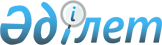 О внесении изменений и дополнений в некоторые законодательные акты Республики Казахстан по вопросам их приведения в соответствие с нормами Конституции Республики КазахстанЗакон Республики Казахстан от 11 июля 2017 года № 91-VI.Статья 1. Внести изменения и дополнения в следующие законодательные акты Республики Казахстан:
      1. В Кодекс Республики Казахстан от 10 декабря 2008 года "О налогах и других обязательных платежах в бюджет" (Налоговый кодекс) (Ведомости Парламента Республики Казахстан, 2008 г., № 22-I, 22-II, ст. 112; 2009 г., № 2-3, ст. 16, 18; № 13-14, ст. 63; № 15-16, ст. 74; № 17, ст. 82; № 18, ст. 84; № 23, ст. 100; № 24, ст. 134; 2010 г., № 1-2, ст. 5; № 5, ст. 23; № 7, ст. 28, 29; № 11, ст. 58; № 15, ст. 71; № 17-18, ст. 112; № 22, ст. 130, 132; № 24, ст. 145, 146, 149; 2011 г., № 1, ст. 2, 3; № 2, ст. 21, 25; № 4, ст. 37; № 6, ст. 50; № 11, ст. 102; № 12, ст. 111; № 13, ст. 116; № 14, ст. 117; № 15, ст. 120; № 16, ст. 128; № 20, ст.151; № 21, ст. 161; № 24, ст. 196; 2012 г., № 1, ст. 5; № 2, ст. 11, 15; № 3, ст. 21, 22, 25, 27; № 4, ст. 32; № 5, ст. 35; № 6, ст. 43, 44; № 8, ст. 64; № 10, ст. 77; № 11, ст. 80; № 13, ст. 91; № 14, ст. 92; № 15, ст. 97; № 20, ст. 121; № 21-22, ст. 124; № 23-24, ст. 125; 2013 г., № 1, ст. 3; № 2, ст. 7, 10; № 3, ст. 15; № 4, ст. 21; № 8, ст. 50; № 9, ст. 51; № 10-11, ст. 56; № 12, ст. 57; № 14, ст. 72; № 15, ст. 76, 81, 82; № 16, ст. 83; № 21-22, ст. 114, 115; № 23-24, ст. 116; 2014 г., № 1, ст. 9; № 4-5, ст. 24; № 7, ст. 37; № 8, ст. 44, 49; № 10, ст. 52; № 11, ст. 63, 64, 65, 69; № 12, ст. 82; № 14, ст. 84; № 16, ст. 90; № 19-I, 19-II, ст. 96; № 21, ст. 122; № 22, ст. 128, 131; № 23, ст. 143; № 24, ст. 145; 2015 г., № 7, ст. 34; № 8, ст. 44, 45; № 11, ст. 52; № 14, ст. 72; № 15, ст. 78; № 19-I, cт. 99, 100, 101; № 20-I, ст. 110; № 20-IV, ст. 113; № 20-VII, ст. 115, 119; № 21-I, ст. 124; № 21-II, ст. 130; № 21-III, ст. 136, 137; № 22-I, ст. 140, 143; № 22-II, ст. 144, 145; № 22-III, ст. 149; № 22-V, ст. 156, 158; № 22-VI, ст. 159; № 22-VII, ст. 161; № 23-I, ст. 169; 2016 г., № 1, ст. 4; № 6, ст. 45; № 7-II, ст. 53, 55, 57; № 8-I, ст. 62; № 8-II, ст. 66, 72; № 12, ст. 87; № 22, ст. 116; № 24, ст. 124; 2017 г., № 4, ст. 7; № 9, ст. 22; № 10, ст. 23; Закон Республики Казахстан от 15 июня 2017 года "О внесении изменений и дополнений в некоторые законодательные акты Республики Казахстан по вопросам растительного и животного мира", опубликованный в газетах "Егемен Қазақстан" и "Казахстанская правда" 19 июня 2017 г.): 
      подпункт 1) пункта 1 статьи 135-1 изложить в следующей редакции: 
      "1) некоммерческая организация, созданная по инициативе Первого Президента Республики Казахстан – Елбасы для обеспечения финансирования автономных организаций образования, определенных подпунктами 2) – 5) настоящего пункта, высшим органом управления которой является Высший попечительский совет;". 
      2. В Кодекс Республики Казахстан от 26 декабря 2011 года "О браке (супружестве) и семье" (Ведомости Парламента Республики Казахстан, 2011 г., № 22, ст. 174; 2012 г., № 21-22, ст. 124; 2013 г., № 1, ст. 3; № 2, ст. 13; № 9, ст. 51; № 10-11, ст. 56; № 14, ст. 72; 2014 г., № 1, ст. 9; № 6, ст. 28; № 14, ст. 84; № 19-I, 19-II, ст. 94, 96; № 21, ст. 122; № 22, ст. 128; 2015 г., № 10, ст. 50; № 20-VII, ст. 115; № 22-II, ст. 145; № 23-II, ст. 170; 2016 г., № 8-II, cт. 67; 2017 г., № 8, ст. 16): 
      1) пункт 2 статьи 78 изложить в следующей редакции: 
      "2. Восстановление в родительских правах осуществляется в судебном порядке по заявлению родителя, лишенного родительских прав. Дела о восстановлении в родительских правах рассматриваются с участием родителя, органа, осуществляющего функции по опеке или попечительству."; 
      2) пункт 4 статьи 79 изложить в следующей редакции: 
      "4. Дела об ограничении родительских прав рассматриваются с обязательным участием представителя органа, осуществляющего функции по опеке или попечительству.". 
      3. В Уголовный кодекс Республики Казахстан от 3 июля 2014 года (Ведомости Парламента Республики Казахстан, 2014 г., № 13-I, 13-II, ст. 83; № 21, ст. 122; 2015 г., № 16, ст. 79; № 21-III, ст. 137; № 22-I, ст. 140; № 22-III, ст. 149; № 22-V, ст. 156; № 22-VI, ст. 159; 2016 г., № 7-II, ст. 55; № 8-II, ст. 67; № 12, ст. 87; № 23, ст. 118; № 24, cт. 126; 2017 г., № 8, ст. 16; № 9, ст. 21): 
      1) в оглавлении: 
      дополнить заголовком статьи 50-1 следующего содержания: 
      "Статья 50-1. Лишение гражданства Республики Казахстан"; 
      заголовки статей 177, 373 и 374 изложить в следующей редакции: 
      "Статья 177. Посягательство на жизнь Первого Президента Республики Казахстан – Елбасы"; 
      "Статья 373. Публичное оскорбление и иное посягательство на честь и достоинство Первого Президента Республики Казахстан – Елбасы, осквернение изображений Первого Президента Республики Казахстан – Елбасы, воспрепятствование законной деятельности Первого Президента Республики Казахстан – Елбасы 
      Статья 374. Нарушение гарантий неприкосновенности Первого Президента Республики Казахстан – Елбасы"; 
      2) статью 3 дополнить пунктом 20-1) следующего содержания: 
      "20-1) иной тяжкий вред жизненно важным интересам Республики Казахстан – вред, причиненный в результате совершения деяний, предусмотренных частью второй статьи 160, статьей 163, частью второй статьи 164, статьями 168, 169, 175, частью третьей статьи 179, частью третьей статьи 180, статьей 181, частью третьей статьи 182, статьей 455 настоящего Кодекса;"; 
      3) абзац второй части первой статьи 8 изложить в следующей редакции: 
      "Положения настоящего Кодекса применяются независимо от места совершения преступления в отношении граждан Республики Казахстан, лиц без гражданства, постоянно проживающих на территории Республики Казахстан, в случаях совершения террористического или экстремистского преступления либо преступления против мира и безопасности человечества либо за причинение иного тяжкого вреда жизненно важным интересам Республики Казахстан, если иное не установлено международным договором Республики Казахстан."; 
      4) часть вторую статьи 15 изложить в следующей редакции: 
      "2. Лица, достигшие ко времени совершения преступления четырнадцатилетнего возраста, подлежат уголовной ответственности за убийство (статья 99), умышленное причинение тяжкого вреда здоровью (статья 106), умышленное причинение средней тяжести вреда здоровью при отягчающих обстоятельствах (часть вторая статьи 107), изнасилование (статья 120), насильственные действия сексуального характера (статья 121), похищение человека (статья 125), нападение на лиц или организации, пользующихся международной защитой (статья 173), возбуждение социальной, национальной, родовой, расовой, сословной или религиозной розни (статья 174), посягательство на жизнь Первого Президента Республики Казахстан – Елбасы (статья 177), посягательство на жизнь Президента Республики Казахстан (статья 178), диверсию (статья 184), кражу (части вторая, третья и четвертая статьи 188), грабеж (части вторая, третья и четвертая статьи 191), разбой (статья 192), вымогательство (части вторая, третья и четвертая статьи 194), неправомерное завладение автомобилем или иным транспортным средством без цели хищения при отягчающих обстоятельствах (части вторая, третья и четвертая статьи 200), умышленное уничтожение или повреждение чужого имущества при отягчающих обстоятельствах (части вторая и третья статьи 202), акт терроризма (статья 255), пропаганду терроризма или публичные призывы к совершению акта терроризма (статья 256), создание, руководство террористической группой и участие в ее деятельности (части первая и вторая статьи 257), финансирование террористической или экстремистской деятельности и иное пособничество терроризму либо экстремизму (статья 258), захват заложника (статья 261), нападение на здания, сооружения, средства сообщения и связи или их захват (статья 269), заведомо ложное сообщение об акте терроризма (статья 273), хищение либо вымогательство оружия, боеприпасов, взрывчатых веществ и взрывных устройств (статья 291), хулиганство при отягчающих обстоятельствах (части вторая и третья статьи 293), вандализм (статья 294), хищение либо вымогательство наркотических средств, психотропных веществ, их аналогов (статья 298), надругательство над телами умерших и местами их захоронения при отягчающих обстоятельствах (часть вторая статьи 314) и умышленное приведение в негодность транспортных средств или путей сообщения (статья 350)."; 
      5) часть третью статьи 40 дополнить пунктом 3-1) следующего содержания: 
      "3-1) лишение гражданства Республики Казахстан;"; 
      6) дополнить статьей 50-1 следующего содержания: 
      "Статья 50-1. Лишение гражданства Республики Казахстан 
      1. Лишение гражданства Республики Казахстан состоит в принудительном прекращении государством устойчивой политико-правовой связи с осужденным, выражающей совокупность их взаимных прав и обязанностей. 
      2. Лишение гражданства Республики Казахстан не назначается лицам, совершившим преступление в возрасте до восемнадцати лет."; 
      7) абзац второй части второй статьи 160 изложить в следующей редакции: 
      "наказывается лишением свободы на срок от пятнадцати до двадцати лет либо пожизненным лишением свободы с лишением гражданства Республики Казахстан или без такового, либо смертной казнью."; 
      8) в статье 163: 
      абзац второй части первой изложить в следующей редакции: 
      "наказываются лишением свободы на срок от десяти до пятнадцати лет с лишением гражданства Республики Казахстан или без такового."; 
      абзац второй части второй изложить в следующей редакции: 
      "наказывается лишением свободы на срок от пятнадцати до двадцати лет либо пожизненным лишением свободы с лишением гражданства Республики Казахстан или без такового, либо смертной казнью."; 
      9) абзац второй части второй статьи 164 изложить в следующей редакции: 
      "наказывается лишением свободы на срок от пятнадцати до двадцати лет либо пожизненным лишением свободы с лишением гражданства Республики Казахстан или без такового, либо смертной казнью."; 
      10) в статье 168: 
      абзац второй части первой изложить в следующей редакции: 
      "наказывается лишением свободы на срок от пятнадцати до двадцати лет либо пожизненным лишением свободы с лишением гражданства Республики Казахстан или без такового."; 
      абзац второй части второй изложить в следующей редакции: 
      "наказываются лишением свободы на срок от пятнадцати до двадцати лет либо пожизненным лишением свободы с лишением гражданства Республики Казахстан или без такового, либо смертной казнью."; 
      11) абзац второй статьи 169 изложить в следующей редакции: 
      "наказываются лишением свободы на срок от десяти до пятнадцати лет с лишением гражданства Республики Казахстан или без такового."; 
      12) в статье 170: 
      абзац второй части второй изложить в следующей редакции: 
      "наказываются лишением свободы на срок от двенадцати до семнадцати лет с конфискацией имущества, лишением гражданства Республики Казахстан или без такового."; 
      абзац второй части четвертой изложить в следующей редакции: 
      "наказывается лишением свободы на срок от пятнадцати до двадцати лет либо пожизненным лишением свободы с лишением гражданства Республики Казахстан или без такового, либо смертной казнью, с конфискацией имущества."; 
      13) в статье 173: 
      абзац второй части второй изложить в следующей редакции: 
      "наказываются лишением свободы на срок от десяти до пятнадцати лет с конфискацией имущества, лишением гражданства Республики Казахстан или без такового."; 
      абзац второй части третьей изложить в следующей редакции: 
      "наказываются лишением свободы на срок от пятнадцати до двадцати лет с конфискацией имущества, лишением гражданства Республики Казахстан или без такового."; 
      14) в статье 175: 
      абзац второй части первой изложить в следующей редакции: 
      "наказывается лишением свободы на срок от десяти до пятнадцати лет с лишением гражданства Республики Казахстан или без такового."; 
      абзац второй части второй изложить в следующей редакции: 
      "наказываются лишением свободы на срок от пятнадцати до двадцати лет либо пожизненным лишением свободы с лишением гражданства Республики Казахстан или без такового."; 
      абзац второй части третьей изложить в следующей редакции: 
      "наказываются лишением свободы на срок от пятнадцати до двадцати лет либо пожизненным лишением свободы с лишением гражданства Республики Казахстан или без такового, либо смертной казнью."; 
      15) статью 177 изложить в следующей редакции: 
      "Статья 177. Посягательство на жизнь Первого Президента Республики Казахстан – Елбасы 
      Посягательство на жизнь Первого Президента Республики Казахстан – Елбасы, совершенное в целях воспрепятствования его законной деятельности либо из мести за такую деятельность, – 
      наказывается лишением свободы на срок от пятнадцати до двадцати лет либо пожизненным лишением свободы с лишением гражданства Республики Казахстан или без такового, либо смертной казнью."; 
      16) абзац второй статьи 178 изложить в следующей редакции: 
      "наказывается лишением свободы на срок от пятнадцати до двадцати лет либо пожизненным лишением свободы с лишением гражданства Республики Казахстан или без такового, либо смертной казнью."; 
      17) абзац второй части третьей статьи 179 изложить в следующей редакции: 
      "наказываются лишением свободы на срок от двенадцати до семнадцати лет с лишением гражданства Республики Казахстан или без такового."; 
      18) абзац второй части третьей статьи 180 изложить в следующей редакции: 
      "наказываются лишением свободы на срок от десяти до пятнадцати лет с лишением гражданства Республики Казахстан или без такового."; 
      19) в статье 181: 
      абзац второй части первой изложить в следующей редакции: 
      "наказывается лишением свободы на срок от двенадцати до двадцати лет с лишением гражданства Республики Казахстан или без такового."; 
      абзац второй части второй изложить в следующей редакции: 
      "наказывается лишением свободы на срок от двенадцати до семнадцати лет с лишением гражданства Республики Казахстан или без такового."; 
      20) абзац второй части третьей статьи 182 изложить в следующей редакции: 
      "наказываются лишением свободы на срок от двенадцати до семнадцати лет с конфискацией имущества, лишением права занимать определенные должности или заниматься определенной деятельностью на срок до пяти лет, лишением гражданства Республики Казахстан или без такового."; 
      21) абзац второй статьи 184 изложить в следующей редакции: 
      "наказываются лишением свободы на срок от пятнадцати до двадцати лет либо пожизненным лишением свободы с лишением гражданства Республики Казахстан или без такового, либо смертной казнью, с конфискацией имущества."; 
      22) в статье 255: 
      абзац второй пункта 2) части третьей изложить в следующей редакции: 
      "наказываются лишением свободы на срок от двенадцати до семнадцати лет с конфискацией имущества, лишением гражданства Республики Казахстан или без такового."; 
      абзац второй части четвертой изложить в следующей редакции: 
      "наказываются лишением свободы на срок от пятнадцати до двадцати лет либо пожизненным лишением свободы с лишением гражданства Республики Казахстан или без такового, либо смертной казнью, с конфискацией имущества."; 
      23) в статье 257: 
      абзац второй части первой изложить в следующей редакции: 
      "наказываются лишением свободы на срок от десяти до семнадцати лет с конфискацией имущества, лишением гражданства Республики Казахстан или без такового."; 
      абзац второй части третьей изложить в следующей редакции: 
      "наказываются лишением свободы на срок от двенадцати до пятнадцати лет с конфискацией имущества, лишением гражданства Республики Казахстан или без такового."; 
      24) абзац второй части третьей статьи 261 изложить в следующей редакции: 
      "наказываются лишением свободы на срок от десяти до пятнадцати лет с лишением гражданства Республики Казахстан или без такового."; 
      25) абзац второй части третьей статьи 269 изложить в следующей редакции: 
      "наказываются лишением свободы на срок от восьми до пятнадцати лет с конфискацией имущества, лишением гражданства Республики Казахстан или без такового."; 
      26) абзац второй части третьей статьи 270 изложить в следующей редакции: 
      "наказываются лишением свободы на срок от восьми до пятнадцати лет с конфискацией имущества, лишением гражданства Республики Казахстан или без такового."; 
      27) статьи 373 и 374 изложить в следующей редакции: 
      "Статья 373. Публичное оскорбление и иное посягательство на честь и достоинство Первого Президента Республики Казахстан – Елбасы, осквернение изображений Первого Президента Республики Казахстан – Елбасы, воспрепятствование законной деятельности Первого Президента Республики Казахстан – Елбасы 
      1. Публичное оскорбление или иное посягательство на честь и достоинство Первого Президента Республики Казахстан – Елбасы, осквернение изображений Первого Президента Республики Казахстан – Елбасы – 
      наказываются штрафом в размере до двух тысяч месячных расчетных показателей либо исправительными работами в том же размере, либо ограничением свободы на срок до двух лет, либо лишением свободы на тот же срок. 
      2. Те же деяния, совершенные с использованием средств массовой информации или сетей телекоммуникаций, – 
      наказываются штрафом в размере до трех тысяч месячных расчетных показателей либо исправительными работами в том же размере, либо ограничением свободы на срок до трех лет, либо лишением свободы на тот же срок. 
      3. Воздействие в какой бы то ни было форме на Первого Президента Республики Казахстан – Елбасы или совместно проживающих с ним членов его семьи с целью воспрепятствования его законной деятельности – 
      наказывается штрафом в размере до пяти тысяч месячных расчетных показателей либо исправительными работами в том же размере, либо ограничением свободы на срок до пяти лет, либо лишением свободы на тот же срок. 
      Статья 374. Нарушение гарантий неприкосновенности Первого Президента Республики Казахстан – Елбасы 
      Нарушение в какой бы то ни было форме гарантий неприкосновенности Первого Президента Республики Казахстан – Елбасы и совместно проживающих с ним членов семьи, в том числе гарантий неприкосновенности имущества, жилых и служебных помещений, личного и служебного транспортных средств, переписки, используемых ими средств связи, гарантий банковской тайны и неприкосновенности банковских счетов, а также неприкосновенности принадлежащих им документов, – 
      наказывается штрафом в размере до пяти тысяч месячных расчетных показателей либо исправительными работами в том же размере, либо ограничением свободы на срок до пяти лет, либо лишением свободы на тот же срок."; 
      28) абзац второй статьи 455 изложить в следующей редакции: 
      "наказываются лишением свободы на срок от десяти до двадцати лет либо пожизненным лишением свободы с лишением гражданства Республики Казахстан или без такового, либо смертной казнью.". 
      4. В Уголовно-процессуальный кодекс Республики Казахстан от 4 июля 2014 года (Ведомости Парламента Республики Казахстан, 2014 г., № 15-I, 15-II, ст. 88; № 19-I, 19-II, ст. 96; № 21, ст. 122; 2015 г., № 20-VII, ст. 115; № 21-III, ст. 137; № 22-V, ст. 156; № 22-VI, ст. 159; 2016 г., № 7-II, ст. 55; № 8-II, ст. 67; № 12, ст. 87; № 23, ст. 118; № 24, ст. 126, 129; 2017 г., № 1-2, ст. 3; № 8, ст. 16): 
      1) в оглавлении заголовки статей 105, 107, 108, 164, главы 48, статей 414, 416, 417, 418, 419, 420, 421, 422, 423, главы 49, статей 483, 661, 672 изложить в следующей редакции: 
      "Статья 105. Порядок рассмотрения жалоб на действия (бездействие) и решения лиц, осуществляющих досудебное расследование, начальника следственного отдела, начальника органа дознания, прокурора, поданных лицами, защищающими свои или представляемые права и интересы"; 
      "Статья 107. Обжалование, принесение ходатайства прокурора на постановления следственного судьи 
      Статья 108. Жалобы, ходатайства прокурора на приговор, постановления суда"; 
      "Статья 164. Пересмотр по ходатайству прокурора и обжалование постановления следственного судьи о санкционировании либо отказе в санкционировании ареста на имущество"; 
      "Глава 48. Апелляционное обжалование, пересмотр по ходатайству прокурора судебных решений, не вступивших в законную силу 
      Статья 414. Право подачи апелляционной (частной) жалобы, принесения ходатайства прокурора на приговоры, постановления"; 
      "Статья 416. Суды, рассматривающие апелляционные (частные) жалобы, ходатайства прокурора на не вступившие в законную силу приговоры, постановления 
      Статья 417. Порядок подачи апелляционной (частной) жалобы, принесения ходатайства прокурора 
      Статья 418. Сроки подачи апелляционной (частной) жалобы, принесения ходатайства прокурора 
      Статья 419. Порядок восстановления срока на подачу апелляционной (частной) жалобы, принесение ходатайства прокурора 
      Статья 420. Извещение о подаче апелляционной (частной) жалобы, принесении ходатайства прокурора 
      Статья 421. Последствия подачи апелляционной (частной) жалобы, принесения ходатайства прокурора 
      Статья 422. Обжалование, пересмотр по ходатайству прокурора постановления суда первой инстанции 
      Статья 423. Апелляционные (частная) жалоба, ходатайство прокурора 
      Глава 49. Рассмотрение дел по апелляционным жалобам, ходатайствам прокурора"; 
      "Статья 483. Обжалование и пересмотр по апелляционному ходатайству прокурора постановления судьи"; 
      "Статья 661. Обжалование и пересмотр по ходатайству прокурора не вступивших в законную силу приговоров и постановлений, вынесенных судом с участием присяжных заседателей"; 
      "Статья 672. Обжалование, пересмотр по ходатайству прокурора постановления о конфискации"; 
      2) пункты 4) и 30) статьи 7 изложить в следующей редакции: 
      "4) апелляционная инстанция – суд, рассматривающий дело по существу по апелляционным жалобам и апелляционным ходатайствам прокурора на не вступившие в законную силу приговоры, постановления суда первой инстанции;"; 
      "30) протест, ходатайство прокурора – акт соответственно прокурорского надзора и реагирования прокурора на решение суда по уголовному делу, вносимый в пределах его компетенции и порядке, предусмотренном настоящим Кодексом;"; 
      3) часть четвертую статьи 50 изложить в следующей редакции: 
      "4. Отказ в восстановлении срока может быть обжалован, пересмотрен по ходатайству прокурора в установленном настоящим Кодексом порядке."; 
      4) абзац первый части второй статьи 52 изложить в следующей редакции: 
      "2. Рассмотрение уголовных дел в апелляционном порядке осуществляется коллегиально в составе не менее трех судей коллегии, а при рассмотрении жалоб, ходатайств прокуроров на приговоры, постановления суда по делам, рассмотренным в сокращенном порядке, об уголовных проступках и преступлениях небольшой тяжести, по вопросам исполнения приговора, постановления следственного судьи – судьей единолично."; 
      5) часть третью статьи 55 изложить в следующей редакции: 
      "3. Постановление следственного судьи может быть обжаловано, пересмотрено по ходатайству прокурора в порядке, предусмотренном статьей 107 настоящего Кодекса."; 
      6) часть третью статьи 58 изложить в следующей редакции: 
      "3. При наличии оснований и в порядке, предусмотренном настоящим Кодексом, прокурор вправе своим постановлением принимать дела к своему производству и лично производить расследование, пользуясь при этом полномочиями следователя. Надзор за законностью досудебного расследования осуществляет уполномоченный на то прокурор."; 
      7) часть вторую статьи 59 дополнить пунктом 10) следующего содержания: 
      "10) рассматривать жалобы на действия (бездействие) и решения следователя."; 
      8) часть восьмую статьи 60 изложить в следующей редакции: 
      "8. В случае несогласия следователя с процессуальными решениями, действиями (бездействием) прокурора по расследуемому делу он вправе обжаловать их вышестоящему прокурору. 
      Обжалование процессуальных решений, действий (бездействия) прокурора вышестоящему прокурору не приостанавливает их исполнения."; 
      9) в статье 62: 
      пункт 3) части третьей изложить в следующей редакции: 
      "3) организует выполнение поручений суда. 
      В случае несогласия начальника органа дознания с процессуальными решениями, действиями (бездействием) прокурора он вправе обжаловать их вышестоящему прокурору."; 
      часть четвертую дополнить пунктом 5) следующего содержания: 
      "5) рассматривать жалобы на действия (бездействие) и решения дознавателя."; 
      10) пункты 3) и 4) части седьмой статьи 65 изложить в следующей редакции: 
      "3) знать о принесенных по делу жалобах, ходатайствах прокурора и протестах, подавать на них возражения; 
      4) участвовать в судебном рассмотрении принесенных жалоб, ходатайств прокурора и протестов;"; 
      11) пункт 20) части шестой статьи 71 изложить в следующей редакции: 
      "20) знать о принесенных по делу жалобах, ходатайствах прокурора и протестах, подавать на них возражения и участвовать в их рассмотрении;";
      12) пункты 16) и 17) части второй статьи 73 изложить в следующей редакции: 
      "16) знать о принесенных по делу жалобах, ходатайствах прокурора и протестах в части гражданского иска и подавать на них возражения; 
      17) участвовать в судебном рассмотрении заявленных жалоб, ходатайств прокурора и протестов;"; 
      13) пункты 13) и 14) части второй статьи 74 изложить в следующей редакции: 
      "13) знать о принесенных по делу протестах, ходатайствах прокурора и жалобах в части гражданского иска и подавать на них возражения; 
      14) участвовать в судебном рассмотрении заявленных жалоб, ходатайств прокурора и протестов;"; 
      14) в статье 87: 
      пункт 2) части первой изложить в следующей редакции: 
      "2) принимал участие по данному уголовного делу в качестве следственного судьи, рассматривал жалобы, ходатайства прокурора на постановления следственного судьи;"; 
      часть двенадцатую изложить в следующей редакции: 
      "12. Постановление об отклонении или удовлетворении отвода обжалованию (пересмотру по ходатайству прокурора, опротестованию) не подлежит. Доводы о несогласии с постановлением могут быть включены в апелляционные жалобу, ходатайство прокурора или ходатайство о пересмотре судебных актов в кассационном порядке, протест."; 
      15) статью 105 изложить в следующей редакции: 
      "Статья 105. Порядок рассмотрения жалоб на действия (бездействие) и решения лиц, осуществляющих досудебное расследование, начальника следственного отдела, начальника органа дознания, прокурора, поданных лицами, защищающими свои или представляемые права и интересы 
      1. Жалобы, поданные лицами, защищающими свои или представляемые права и интересы, на действия (бездействие) и решения лиц, осуществляющих досудебное расследование, подаются начальнику следственного отдела, начальнику органа дознания, прокурору или в суд. 
      Лицо, осуществляющее досудебное расследование, к которому поступила жалоба на его собственные действия (бездействие) или решения, обязано немедленно направить жалобу со своими пояснениями начальнику следственного отдела, начальнику органа дознания. 
      Жалобы на действия (бездействие) и решения начальника следственного отдела, начальника органа дознания подаются прокурору. Начальник следственного отдела или начальник органа дознания, к которому поступила жалоба на его собственные действия (бездействие) или решения, обязан немедленно направить жалобу со своими пояснениями надлежащему прокурору. 
      Жалобы на действия (бездействия) и решения прокурора подаются вышестоящему прокурору. По вопросам, указанным в статье 106 настоящего Кодекса, жалобы подаются в суд и рассматриваются в порядке, предусмотренном данной статьей. 
      2. Прокурор, начальник следственного отдела, начальник органа дознания обязаны рассмотреть жалобу и уведомить о принятом решении лицо, подавшее жалобу, в течение семи суток с момента ее получения. Жалобы на нарушения закона при задержании, признании подозреваемым, квалификации деяния подозреваемого, отстранении от должности подлежат рассмотрению в течение трех суток с момента их получения. В исключительных случаях, когда для проверки жалобы необходимо истребовать дополнительные материалы либо принять иные меры, допускается рассмотрение жалобы в срок до пятнадцати суток с извещением об этом лица, подавшего жалобу. 
      3. В результате рассмотрения жалобы начальник следственного отдела, начальник органа дознания вправе ходатайствовать перед прокурором об отмене или изменении обжалуемого решения, давать обязательные для исполнения лицом, осуществляющим досудебное расследование, указания, поручения органу дознания. 
      В результате рассмотрения жалобы может быть принято решение о полном или частичном удовлетворении жалобы с отменой или изменением обжалуемого решения либо об отказе в удовлетворении жалобы. 
      При этом не может быть изменено ранее вынесенное решение, если это повлечет ухудшение положения лица, подавшего жалобу, или лица, в интересах которого она была подана. 
      4. Лицо, подавшее жалобу, должно быть уведомлено о решении, принятом по жалобе, и дальнейшем порядке обжалования. Отказ в удовлетворении жалобы должен быть мотивирован."; 
      16) в статье 107: 
      заголовок изложить в следующей редакции: 
      "Статья 107. Обжалование, принесение ходатайства прокурора на постановления следственного судьи"; 
      абзац первый части первой изложить в следующей редакции: 
      "1. В ходе досудебного расследования подозреваемый, его защитник, законный представитель, потерпевший, его законный представитель, представитель вправе обжаловать, а прокурор принести ходатайство на постановление следственного судьи:"; 
      части вторую, третью, четвертую, пятую и шестую изложить в следующей редакции: 
      "2. Постановление следственного судьи, вынесенное в соответствии с правилами настоящей статьи, в течение трех суток с момента его оглашения может быть обжаловано лицами, указанными в части первой настоящей статьи, а также прокурором на него может быть принесено ходатайство в областной и приравненный к нему суд через суд, следственный судья которого вынес постановление. Пропущенный по уважительной причине срок по ходатайству заинтересованного лица может быть восстановлен в соответствии со статьей 50 настоящего Кодекса. 
      3. Подача жалобы или принесение ходатайства прокурора не приостанавливает исполнение указанных в постановлении решений по вопросам, указанным в пунктах 8) и 10) части первой статьи 55 настоящего Кодекса и пунктах 1), 2), 7) и 10) части первой настоящей статьи. 
      4. По истечении срока для обжалования, принесения ходатайства прокурора материалы с жалобой, ходатайством прокурора направляются в областной или приравненный к нему суд с извещением об этом заявителя и лица, действия и решения которого обжалуются, и прокурора. Решение областного или приравненного к нему суда, принятое по результатам рассмотрения жалобы, ходатайства прокурора, является окончательным. 
      5. Судья областного или приравненного к нему суда с соблюдением правил и сроков, предусмотренных частями второй и третьей настоящей статьи, не позднее трех суток с момента поступления жалобы, ходатайства прокурора в суд осуществляет проверку законности и обоснованности постановления следственного судьи. 
      Постановление судьи областного или приравненного к нему суда, вынесенное по результатам рассмотрения жалобы, ходатайства прокурора, вступает в законную силу с момента оглашения. 
      6. В закрытом судебном заседании участвуют прокурор и защитник подозреваемого. В заседании также могут участвовать подозреваемый, его законный представитель, потерпевший, его законный представитель, представитель и другие лица, чьи права и интересы затрагиваются обжалуемым решением, неявка которых при своевременном извещении о времени рассмотрения жалобы, ходатайства прокурора не препятствует их судебному рассмотрению."; 
      17) статью 108 изложить в следующей редакции: 
      "Статья 108. Жалобы, ходатайства прокурора на приговор, постановления суда 
      Жалобы, ходатайства прокурора на приговор, постановления судов первой инстанции подаются в соответствии с правилами главы 48 настоящего Кодекса. Жалобы, протесты, ходатайства о пересмотре судебных решений, вступивших в законную силу, подаются в соответствии с правилами, установленными главой 52 настоящего Кодекса."; 
      18) части шестую и одиннадцатую статьи 148 изложить в следующей редакции: 
      "6. В случае вынесения следственным судьей постановления об отказе в санкционировании домашнего ареста, применении залога прокурор вправе принести на него ходатайство по правилам, установленным статьей 107 настоящего Кодекса."; 
      "11. Постановление о санкционировании содержания под стражей подозреваемого, обвиняемого или отказе в этом может быть обжаловано, пересмотрено по ходатайству прокурора в порядке, предусмотренном статьей 107 настоящего Кодекса."; 
      19) часть четвертую статьи 153 изложить в следующей редакции: 
      "4. Обжалование, пересмотр по ходатайству прокурора постановления органа уголовного преследования об изменении либо отмене меры пресечения производятся в порядке, предусмотренном статьями 100 – 106 настоящего Кодекса."; 
      20) часть пятую статьи 158 изложить в следующей редакции: 
      "5. Рассмотрев ходатайство и представленные материалы дела, следственный судья выносит постановление о санкционировании либо отказе в санкционировании временного отстранения от должности. Постановление о санкционировании временного отстранения от должности или отказе в этом может быть обжаловано, пересмотрено по ходатайству прокурора в порядке, предусмотренном статьей 107 настоящего Кодекса."; 
      21) заголовок и часть первую статьи 164 изложить в следующей редакции: 
      "Статья 164. Пересмотр по ходатайству прокурора и обжалование постановления следственного судьи о санкционировании либо отказе в санкционировании ареста на имущество 
      1. Постановление следственного судьи о санкционировании ареста на имущество подозреваемого, обвиняемого, лица, несущего по закону материальную ответственность за его действия, или об отказе в этом может быть обжаловано, а также пересмотрено по ходатайству прокурора в порядке, предусмотренном статьей 107 настоящего Кодекса."; 
      22) часть пятую статьи 165 изложить в следующей редакции: 
      "5. Рассмотрев ходатайство и представленные материалы дела, следственный судья выносит постановление о санкционировании либо отказе в санкционировании запрета на приближение. Постановление о санкционировании запрета на приближение или отказе в этом может быть обжаловано, пересмотрено по ходатайству прокурора в порядке, предусмотренном статьей 107 настоящего Кодекса."; 
      23) в части первой статьи 193: 
      пункт 12) изложить в следующей редакции: 
      "12) изымает дела у органа, осуществляющего досудебное расследование, и передает другому органу досудебного расследования в соответствии с установленной настоящим Кодексом подследственностью; в исключительных случаях, связанных с необходимостью обеспечения объективности и достаточности расследования, по письменному ходатайству органа уголовного преследования либо участника уголовного процесса передает дела от одного органа другому либо принимает в свое производство и расследует их независимо от установленной настоящим Кодексом подследственности;"; 
      дополнить пунктом 12-1) следующего содержания: 
      "12-1) вправе осуществлять досудебное расследование по делам о пытках, уголовных правонарушениях, предусмотренных главой 17 Уголовного кодекса Республики Казахстан. 
      Генеральный Прокурор вправе в исключительных случаях по собственной инициативе поручить производство досудебного расследования прокурору независимо от установленной настоящим Кодексом подследственности;"; 
      24) часть вторую статьи 217 изложить в следующей редакции: 
      "2. Следственный судья рассматривает ходатайство в течение трех суток с момента его получения и по результатам выносит мотивированное постановление об удовлетворении ходатайства либо отказе в его удовлетворении. В случае удовлетворения ходатайства следственный судья назначает время допроса при первой возможности, о чем извещаются прокурор, подозреваемый и его адвокат, участвующий в деле в качестве защитника. Постановление следственного судьи об отказе в удовлетворении ходатайства обжалуется и пересматривается по ходатайству прокурора в порядке, предусмотренном статьей 107 настоящего Кодекса. Отказ следственного судьи в удовлетворении ходатайства не препятствует повторному обращению лиц, указанных в части первой настоящей статьи, в случае возникновения обстоятельств, указывающих на наличие оснований для направления в суд ходатайства о депонировании показаний. Ходатайство о депонировании показаний несовершеннолетних подлежит обязательному удовлетворению."; 
      25) часть пятую статьи 226 изложить в следующей редакции: 
      "5. Постановление о производстве эксгумации или об отказе в этом может быть обжаловано, пересмотрено по ходатайству прокурора в порядке, предусмотренном статьей 107 настоящего Кодекса."; 
      26) части вторую, четвертую и пятую статьи 310 изложить в следующей редакции: 
      "2. В апелляционном порядке областной и приравненный к нему суд рассматривает дела по апелляционным (частным) жалобам, ходатайствам прокурора на не вступившие в законную силу приговоры и постановления районных и приравненных к ним судов, специализированных межрайонных судов по делам несовершеннолетних, а также специализированных межрайонных судов по уголовным делам."; 
      "4. На досудебной стадии уголовного процесса областные и приравненные к ним суды рассматривают жалобы, ходатайства прокурора на постановления следственного судьи. 
      5. В стадии исполнения приговора областные и приравненные к ним суды в апелляционном порядке рассматривают частные жалобы, ходатайства прокурора на постановления судов первой инстанции, вынесенные при рассмотрении вопросов, указанных в статьях 475 и 476 настоящего Кодекса."; 
      27) часть вторую статьи 311 изложить в следующей редакции: 
      "2. В апелляционном порядке Военный суд рассматривает дела по апелляционным (частным) жалобам, ходатайствам прокурора на не вступившие в законную силу приговоры и постановления военных судов гарнизонов, специализированных межрайонных военных судов по уголовным делам, в том числе вынесенные при рассмотрении вопросов, указанных в статьях 475, 476 настоящего Кодекса."; 
      28) часть вторую статьи 318 изложить в следующей редакции: 
      "2. Заявления сторон о неподсудности дела данному суду разрешаются этим судом. Постановление суда, вынесенное по вопросу подсудности, может быть обжаловано в вышестоящий суд, решение которого является окончательным и обжалованию, пересмотру по ходатайству прокурора, опротестованию не подлежит."; 
      29) часть четвертую статьи 344 изложить в следующей редакции: 
      "4. Постановления, вынесенные в главном судебном разбирательстве по вопросам исследования доказательств, обжалованию, пересмотру по ходатайству прокурора, опротестованию не подлежат. Несогласие с постановлениями, вынесенными в ходе главного судебного разбирательства, может быть включено в апелляционные жалобу, ходатайство прокурора, протест."; 
      30) часть вторую статьи 349 изложить в следующей редакции: 
      "2. По результатам рассмотрения замечаний судья выносит мотивированное постановление об удостоверении их правильности либо их отклонении, которое обжалованию, пересмотру по ходатайству прокурора, опротестованию не подлежит, несогласие с ним может быть включено в апелляционные жалобу, ходатайство прокурора, протест. Замечания на протокол и постановление судьи приобщаются к протоколу главного судебного разбирательства."; 
      31) часть первую статьи 398 дополнить пунктом 6-1) следующего содержания: 
      "6-1) решение о лишении гражданства Республики Казахстан;"; 
      32) пункт 4) статьи 401 изложить в следующей редакции: 
      "4) указание о порядке и сроке апелляционного обжалования либо пересмотра по ходатайству прокурора приговора;"; 
      33) заголовок главы 48 изложить в следующей редакции: 
      "Глава 48. Апелляционное обжалование, пересмотр по ходатайству прокурора судебных решений, не вступивших в законную силу"; 
      34) в статье 414: 
      заголовок изложить в следующей редакции: 
      "Статья 414. Право подачи апелляционной (частной) жалобы, принесения ходатайства прокурора на приговоры, постановления"; 
      часть вторую изложить в следующей редакции: 
      "2. Апелляционное ходатайство прокурора о пересмотре судебного акта в апелляционном порядке может быть принесено прокурором, участвовавшим в рассмотрении дела в качестве государственного обвинителя. Генеральным Прокурором Республики Казахстан и его заместителями, прокурорами областей и приравненными к ним прокурорами и их заместителями, прокурорами районов и приравненными к ним прокурорами в пределах своей компетенции может быть принесено апелляционное ходатайство прокурора о пересмотре приговора независимо от участия в рассмотрении дела."; 
      35) части вторую и третью статьи 415 изложить в следующей редакции: 
      "2. На не вступившие в законную силу постановления судов первой инстанции, за исключением указанных в части третьей настоящей статьи, может быть подана частная жалоба, принесено ходатайство прокурора в порядке, предусмотренном настоящей главой. 
      3. Не подлежат пересмотру по правилам настоящей главы вынесенные в ходе судебного разбирательства постановления по вопросам, указанным в части второй статьи 10 настоящего Кодекса, а также касающиеся порядка и способа исследования доказательств, ходатайств участников процесса, соблюдения порядка в зале судебного заседания, кроме постановлений о мере пресечения, наложении денежного взыскания. Возражения против указанных выше постановлений могут быть изложены в апелляционных жалобах, ходатайствах прокурора, принесенных на приговор."; 
      36) статьи 416 и 417 изложить в следующей редакции: 
      "Статья 416. Суды, рассматривающие апелляционные (частные) жалобы, ходатайства прокурора на не вступившие в законную силу приговоры, постановления 
      1. Апелляционные (частные) жалобы, ходатайства прокурора на не вступившие в законную силу приговоры, постановления районных и приравненных к ним судов, специализированных межрайонных судов по уголовным делам, специализированных межрайонных судов по делам несовершеннолетних рассматриваются апелляционной инстанцией соответствующего областного и приравненного к нему суда. 
      2. Апелляционные (частные) жалобы, ходатайства прокурора на не вступившие в законную силу приговоры, постановления военных судов гарнизонов, специализированных межрайонных военных судов по уголовным делам рассматриваются Военным судом. 
      3. Если по делу вынесены приговор и постановление, то апелляционные жалобы, ходатайства прокурора на приговор и частные жалобы, ходатайства прокурора на постановление рассматриваются в одном заседании апелляционной инстанции областного или приравненного к нему суда. 
      4. Частные жалобы, ходатайства прокурора на выносимые в ходе главного судебного разбирательства постановления о мере пресечения и наложении денежного взыскания рассматриваются апелляционной инстанцией до завершения производства по делу. Рассмотрение указанных жалоб, ходатайств прокурора в апелляционной инстанции не прерывает дальнейшее рассмотрение уголовного дела в суде первой инстанции. 
      Статья 417. Порядок подачи апелляционной (частной) жалобы, принесения ходатайства прокурора 
      1. Апелляционные (частные) жалобы подаются, ходатайства прокурора приносятся через суд, вынесший приговор, постановление. Апелляционные (частные) жалобы, ходатайства прокурора, поступившие непосредственно в апелляционную инстанцию, подлежат направлению в суд, вынесший приговор, постановление, для выполнения требований статьи 420 и части второй статьи 421 настоящего Кодекса. 
      2. Приговор, постановление, вынесенные при повторном рассмотрении дела, могут быть обжалованы, пересмотрены по ходатайству прокурора в таком же порядке."; 
      37) в статье 418: 
      заголовок изложить в следующей редакции: 
      "Статья 418. Сроки подачи апелляционной (частной) жалобы, принесения ходатайства прокурора"; 
      части первую и третью изложить в следующей редакции: 
      "1. Апелляционные (частные) жалобы подаются, ходатайства прокурора приносятся в течение пятнадцати суток со дня провозглашения приговора, постановления, а осужденным, содержащимся под стражей, – в тот же срок со дня вручения ему копии приговора, постановления."; 
      "3. Апелляционные (частная) жалоба, ходатайство прокурора, поданные с пропуском срока, при отсутствии ходатайства о его восстановлении постановлением суда, вынесшего приговор, постановление, возвращаются автору с указанием этого основания. Если после принятия судом первой инстанции жалобы, ходатайства прокурора пропуск срока их подачи выявлен в апелляционной инстанции, судья апелляционной инстанции своим постановлением оставляет их без рассмотрения."; 
      38) статьи 419, 420, 421, 422 и 423 изложить в следующей редакции: 
      "Статья 419. Порядок восстановления срока на подачу апелляционной (частной) жалобы, принесение ходатайства прокурора 
      1. В случае пропуска срока на подачу апелляционной (частной) жалобы, принесение ходатайства прокурора лица, имеющие право подать жалобу, ходатайство прокурора, могут ходатайствовать перед судом, постановившим приговор, постановление, о восстановлении пропущенного срока. Ходатайство о восстановлении срока на подачу апелляционных (частной) жалобы, ходатайства прокурора может быть подано в письменной форме либо в форме электронного документа. Ходатайство о восстановлении срока рассматривается в судебном заседании судьей, председательствовавшим при главном судебном разбирательстве дела, а при его длительном (не менее пяти суток) отсутствии – другим судьей этого же суда, который вправе вызвать лицо, возбудившее ходатайство, для дачи объяснений. 
      2. Постановление судьи об отказе в восстановлении пропущенного срока может быть обжаловано, пересмотрено по ходатайству прокурора в соответствующий областной или приравненный к нему суд, который вправе восстановить пропущенный срок и рассмотреть дело по жалобе, ходатайству прокурора с соблюдением требований, изложенных в статье 420 и части второй статьи 421 настоящего Кодекса. Участники процесса, не согласные с постановлением суда о восстановлении пропущенного срока подачи апелляционной жалобы, принесения ходатайства прокурора, до начала или в заседании апелляционной инстанции вправе подать свои доводы и ходатайствовать об отмене этого постановления. В случае удовлетворения такого ходатайства апелляционная инстанция своим постановлением апелляционные жалобу, ходатайство прокурора оставляет без рассмотрения. 
      3. Суд, указанный в части первой настоящей статьи, обязан восстановить пропущенный срок на подачу апелляционной (частной) жалобы, принесение апелляционного ходатайства прокурора при нарушении закона, ограничивающем возможность участника процесса защищать свои права и законные интересы (несвоевременные изготовление протокола судебного заседания, вручение копии судебного акта участвующему в деле лицу, не владеющему языком судопроизводства, без перевода, неточности указания на срок обжалования в резолютивной части судебного акта), а также наличии иных обстоятельств, которые объективно воспрепятствовали ему своевременно подать жалобу или принести ходатайство прокурора. 
      4. Постановление судьи апелляционной инстанции о восстановлении пропущенного срока вместе с жалобой, ходатайством прокурора и другими материалами незамедлительно направляется в суд, постановивший приговор, постановление, для выполнения действий, предусмотренных статьями 420 и 421 настоящего Кодекса. 
      Статья 420. Извещение о подаче апелляционной (частной) жалобы, принесении ходатайства прокурора 
      1. О подаче апелляционной (частной) жалобы, принесении ходатайства прокурора суд, вынесший приговор, постановление, извещает осужденного или оправданного, его защитника, представителя, обвинителя, потерпевшего и его представителя, а также гражданского истца, гражданского ответчика или их представителей, если жалоба, ходатайство прокурора затрагивают их интересы. 
      2. Лицам, указанным в части первой настоящей статьи, направляются копии жалобы, ходатайства прокурора либо извещение о возможности ознакомления с их электронными копиями через интернет-ресурс суда, вынесшего приговор, постановление. При этом сторонам разъясняется их право подачи возражений на жалобу, ходатайство прокурора в письменной форме либо в форме электронного документа с указанием срока представления. Сторонам также разъясняется право подачи своих доводов о согласии с судебным актом, на пересмотр которого принесены жалоба, ходатайство прокурора. Возражения, поступившие на жалобу, ходатайство прокурора, доводы сторон приобщаются к делу, подлежат рассмотрению в апелляционной инстанции в совокупности. 
      3. Стороны вправе вместе с возражением на апелляционные (частную) жалобу, ходатайство прокурора или отдельно представлять в апелляционную инстанцию новые материалы или ходатайствовать об их истребовании и исследовании, а также о вызове в суд и допросе указанных ими потерпевших, свидетелей, экспертов, специалистов. 
      Статья 421. Последствия подачи апелляционной (частной) жалобы, принесения ходатайства прокурора 
      1. Подача апелляционной (частной) жалобы и принесение ходатайства прокурора приостанавливают вступление приговора, постановления, кроме решения о мере пресечения, в законную силу и приведение их в исполнение. 
      2. Суд первой инстанции не позднее суток после истечения срока, установленного для обжалования, пересмотра по ходатайству прокурора приговора, постановления и выполнения требований статьи 420 настоящего Кодекса, направляет в апелляционную инстанцию соответствующего суда дело с поступившими жалобами, ходатайством прокурора, приложенными к нему документами, а также возражениями на них. 
      Статья 422. Обжалование, пересмотр по ходатайству прокурора постановления суда первой инстанции 
      1. На постановление суда первой инстанции за изъятиями, указанными в части четвертой статьи 344 настоящего Кодекса, могут быть принесены частная жалоба, ходатайство прокурора лицами, указанными в статье 414 настоящего Кодекса. 
      2. Частная жалоба, ходатайство прокурора на постановления суда первой инстанции подаются в вышестоящий суд в течение пятнадцати суток со дня вынесения постановления и рассматриваются по правилам апелляционного производства. В случае подачи жалобы, принесения ходатайства прокурора на постановление, вынесенное во время судебного разбирательства, закончившегося постановлением приговора, дело направляется в вышестоящую судебную инстанцию только по истечении срока, установленного для обжалования приговора. 
      Статья 423. Апелляционные (частная) жалоба, ходатайство прокурора 
      1. Апелляционные жалоба, ходатайство прокурора должны содержать: 
      1) наименование суда соответствующей апелляционной инстанции, которому адресуются жалоба, ходатайство прокурора; 
      2) данные о лице, подавшем жалобу или принесшем ходатайство прокурора, с указанием его процессуального положения, места жительства или места нахождения, номеров средств контактной связи с ним; 
      3) приговор или постановление, на которые подана жалоба, принесено ходатайство прокурора, и наименование суда, постановившего это решение; 
      4) указание о том, в какой части приговора, постановления или в полном объеме на них подается жалоба, приносится ходатайство прокурора; 
      5) доводы лица, подавшего жалобу, принесшего ходатайство прокурора, в чем заключается, по его мнению, неправильность приговора, постановления суда, какие нормы закона были нарушены при осуществлении досудебного производства или рассмотрении дела и отразились на принятии по нему решения, и существо его просьбы; 
      6) доказательства, которыми автор жалобы, ходатайства прокурора обосновывает свои требования, в том числе и те, которые не были исследованы судом первой инстанции; 
      7) перечень прилагаемых к жалобе, ходатайству прокурора материалов; 
      8) дату подачи жалобы, принесения ходатайства прокурора и подпись автора жалобы, прокурора, принесшего ходатайство. 
      2. В случае, если поданная жалоба, принесенное ходатайство прокурора не соответствуют настоящим требованиям, они считаются поданными, но возвращаются судом, постановившим приговор, с указанием срока для дооформления. Если в течение указанного срока апелляционные (частная) жалоба, ходатайство прокурора после пересоставления суду не предоставлены, они считаются неподанными, о чем извещается автор жалобы, ходатайства прокурора. В таком же порядке суд апелляционной инстанции вправе возвратить жалобу для ее оформления в соответствии с частью первой настоящей статьи. 
      3. Стороны вправе в подтверждение оснований апелляционных (частной) жалобы, ходатайства прокурора вместе с жалобой или после ее подачи представлять в суд апелляционной инстанции новые материалы или ходатайствовать об их истребовании и исследовании, а также допросе указанных ими свидетелей, потерпевших, экспертов, специалистов, совершении иных действий, направленных на восполнение пробелов судебного следствия в первой инстанции. 
      4. Лицо, подавшее апелляционные (частную) жалобу, принесшее ходатайство прокурора, до начала заседания суда вправе изменить либо дополнить новыми доводами свои жалобу, ходатайство прокурора. При этом в дополнительном ходатайстве прокурора или его заявлении об изменении ходатайства прокурора, равно как и в дополнительной жалобе потерпевшего, частного обвинителя или представителей, поданных по истечении срока обжалования приговора, не может быть поставлен вопрос об ухудшении положения осужденного, если такое требование не содержалось в первоначальных ходатайстве прокурора или жалобе. Защитник, вступивший в производство по делу после истечения срока на обжалование судебного акта, может изменить либо дополнить новыми доводами жалобу, представить дополнительную аргументацию доводов жалобы, поданной ранее участвующим в деле защитником. 
      5. Лицо, обжаловавшее, принесшее ходатайство прокурора на приговор, постановление, вправе отозвать свою жалобу, ходатайство прокурора до начала заседания суда апелляционной инстанции. Ходатайство прокурора может быть также отозвано вышестоящим прокурором. Защитник, законный представитель вправе отозвать свою жалобу только с согласия осужденного. Осужденный вправе отозвать жалобу, поданную его защитником, законным представителем, отзыв им жалобы указанных лиц является обязательным для суда."; 
      39) заголовок главы 49 изложить в следующей редакции: 
      "Глава 49. Рассмотрение дел по апелляционным жалобам, ходатайствам прокурора"; 
      40) статьи 424 и 426 изложить в следующей редакции: 
      "Статья 424. Предмет апелляционного рассмотрения 
      1. По апелляционным жалобам, ходатайствам прокурора суд апелляционной инстанции по имеющимся в деле и дополнительно представленным материалам, исследованным в заседании апелляционной инстанции, проверяет правильность установления фактических обстоятельств дела и применения уголовного закона, соблюдение норм уголовно-процессуального закона при осуществлении производства по делу, справедливость, законность и обоснованность приговора или постановления суда первой инстанции в пределах, установленных в части первой статьи 426 настоящего Кодекса. 
      2. Порядок рассмотрения жалоб, ходатайств прокурора на приговоры, постановления суда с участием присяжных заседателей осуществляется по правилам главы 69 настоящего Кодекса."; 
      "Статья 426. Пределы рассмотрения дела в апелляционной инстанции 
      1. Суд, рассматривающий дело в апелляционном порядке, проверяет законность, обоснованность, справедливость приговора, постановления в той части и только в отношении тех осужденных, которых касается жалоба или ходатайство прокурора. 
      2. Если при рассмотрении дела будут установлены нарушения прав и законных интересов других осужденных, которые повлекли постановление незаконного приговора, постановления, суд с соблюдением правил, предусмотренных настоящим Кодексом, вправе отменить или изменить его также в не обжалованных, не пересмотренных по апелляционному ходатайству прокурора частях и в отношении лиц, о которых жалоба, ходатайство прокурора не поданы. 
      Изменение или отмена приговора в отношении лиц, о которых жалоба, ходатайство прокурора не поданы, допускается лишь в случае отмены или изменения приговора в отношении лица, которого касаются жалоба, ходатайство прокурора, и только для приведения в соответствие квалификации действий других осужденных, совместно совершивших уголовное правонарушение. 
      3. Рассматривая дело по апелляционным жалобе, ходатайству прокурора на приговор суда первой инстанции, суд вправе также при отсутствии частных жалоб, ходатайств прокурора отменить или изменить частные и иные постановления суда, если они входят в противоречие с решением апелляционной инстанции, принятым по жалобам, ходатайствам прокурора, или не соответствуют материалам дела и закону. 
      4. Постановлением (приговором), вынесенным по рассмотрению апелляционных жалобы, ходатайства прокурора, возражений на них и доводов сторон, завершается производство по делу в данной судебной инстанции."; 
      41) часть первую статьи 427 изложить в следующей редакции: 
      "1. Если для проверки доводов жалоб, ходатайств прокурора необходимо выполнение соответствующих процессуальных действий, судья в течение десяти суток со дня поступления дела выносит постановление о подготовке дела к рассмотрению апелляционной инстанции, в котором конкретно указывает о вызове и допросе в заседании коллегии соответствующих лиц (осужденного, оправданного, потерпевшего, свидетелей, экспертов, специалистов), об истребовании материалов и совершении иных необходимых для правильного разрешения дела действий. С учетом времени, необходимого для исполнения подготовительных действий, судья в постановлении указывает дату рассмотрения дела в апелляционной инстанции. Копия постановления судьи о подготовке заседания апелляционной инстанции в течение трех суток со дня вынесения направляется участникам процесса."; 
      42) части первую, вторую, четвертую и пятую статьи 428 изложить в следующей редакции: 
      "1. Суд апелляционной инстанции по поступлении уголовного дела с жалобами, ходатайством прокурора назначает судебное заседание, о времени и месте рассмотрения дела извещает стороны. 
      2. При поступлении от осужденного, содержащегося под стражей, ходатайства об участии в судебном заседании апелляционной инстанции при рассмотрении жалобы или ходатайства прокурора, направленных на ухудшение его положения, суд апелляционной инстанции выносит постановление о рассмотрении дела при непосредственном участии осужденного либо с использованием научно-технических средств, позволяющих обеспечить дистанционное участие названного лица, которое направляет в соответствующие органы для исполнения."; 
      "4. Участие защитника в апелляционной инстанции осуществляется в случаях, предусмотренных частью первой статьи 67 настоящего Кодекса. В тех случаях, когда дело рассматривается в отношении несовершеннолетнего осужденного либо по апелляционной жалобе потерпевшего (гражданского истца), их представителей, ходатайству прокурора, в которых ставится вопрос об ухудшении положения осужденного, либо когда досудебное производство по делу и рассмотрение дела в суде первой инстанции осуществлялись без участия обвиняемого, либо при исследовании апелляционной инстанцией новых доказательств участие защитника в апелляционной инстанции обязательно. 
      5. Лица, которым в соответствии со статьей 414 настоящего Кодекса предоставлено право обжалования приговора, а также защитник осужденного (оправданного) или представитель потерпевшего, принявшие поручение после вынесения приговора, во всех случаях допускаются в апелляционное заседание суда. По их просьбе им предоставляется слово для выступлений в обоснование поданной жалобы или принесенного ходатайства прокурора либо возражений на них."; 
      43) в статье 429: 
      часть первую изложить в следующей редакции: 
      "1. Апелляционная инстанция рассматривает дела в открытом судебном заседании, кроме случаев, указанных в статье 29 настоящего Кодекса. Председательствующий открывает судебное заседание, объявляет, какое дело рассматривается и по чьим апелляционным (частным) жалобам или ходатайству прокурора. После этого председательствующий объявляет состав суда, фамилии присутствующих лиц, являющихся сторонами по делу, а также фамилии переводчиков."; 
      абзац второй части второй изложить в следующей редакции: 
      "Если участником процесса заявлено ходатайство о проверке законности постановления суда первой инстанции о восстановлении пропущенного срока апелляционного обжалования, пересмотра по ходатайству прокурора приговора, постановления, то данное ходатайство подлежит рассмотрению непосредственно после разрешения отводов. При признании постановления о восстановлении пропущенного срока незаконным апелляционная инстанция выносит постановление о его отмене и прекращении апелляционного производства по жалобе, ходатайству прокурора, поданным с пропуском срока. Если восстановление пропущенного срока признано правильным, апелляционная инстанция продолжает рассмотрение жалоб, ходатайств прокурора в порядке, предусмотренном настоящей статьей."; 
      части шестую и седьмую изложить в следующей редакции: 
      "6. После проведения судебного следствия суд по правилам проведения судебных прений заслушивает выступления участников процесса, которые излагают мотивы и доводы своих жалоб, ходатайств прокурора либо возражения на них. Стороны в своих выступлениях вправе ссылаться как на материалы, исследованные судом первой инстанции, так и дополнительные материалы, исследованные апелляционной инстанцией. Первым выступает участник процесса, подавший жалобу, принесший ходатайство прокурора, если таких несколько, суд с учетом их мнения устанавливает очередность выступлений. Если в жалобе, ходатайстве прокурора ставится вопрос об ухудшении положения осужденного (оправданного), сторона защиты выступает после заслушивания выступления стороны обвинения. 
      7. Участвующий в суде апелляционной инстанции прокурор высказывает мнение по рассматриваемым апелляционным жалобам, излагает доводы, указанные в ходатайстве прокурора, дает заключение о законности состоявшихся по делу судебных актов, а также в необходимых случаях поддерживает государственное обвинение."; 
      44) абзац первый части первой статьи 430 изложить в следующей редакции: 
      "1. При рассмотрении дела, поступившего с апелляционными жалобой или ходатайством прокурора, суд по ходатайству сторон в целях проверки законности приговора и правильного разрешения дела вправе:"; 
      45) в статье 431: 
      пункт 1) части первой изложить в следующей редакции: 
      "1) оставлении приговора, постановления суда первой инстанции без изменения, а апелляционных (частной) жалобы, ходатайства прокурора – без удовлетворения;"; 
      часть вторую изложить в следующей редакции: 
      "2. Суд апелляционной инстанции вправе принять решение, ухудшающее положение осужденного (оправданного), лишь в пределах и по основаниям, которые указаны в жалобах, ходатайстве прокурора."; 
      46) части первую и третью статьи 432 изложить в следующей редакции: 
      "1. Суд апелляционной инстанции при рассмотрении дела проверяет также законность, обоснованность и справедливость приговора в части гражданского иска, если об этом содержится просьба в жалобах, ходатайстве прокурора, и принимает решение с соблюдением требований статьи 170 настоящего Кодекса."; 
      "3. Принятие решения по гражданскому иску, ухудшающего положение осужденного, допускается лишь при наличии соответствующих доводов в жалобах стороны обвинения или ходатайстве прокурора."; 
      47) часть четвертую статьи 436 изложить в следующей редакции: 
      "4. Отсутствие в деле протокола судебного заседания не является основанием для отмены обжалованного (пересмотренного по ходатайству прокурора) судебного акта. В таких случаях суд апелляционной инстанции направляет дело в суд первой инстанции для его дооформления."; 
      48) части вторую и третью статьи 438 изложить в следующей редакции: 
      "2. Суд апелляционной инстанции вправе смягчить наказание или принять решение о назначении более строгого наказания как в связи с применением закона о более тяжком уголовном правонарушении, так и без переквалификации действий осужденного. Принятие решения, ухудшающего положение осужденного, допускается лишь при наличии соответствующих доводов в жалобах стороны обвинения или ходатайстве прокурора и лишь в их пределах. Применение закона о более тяжком уголовном правонарушении не может выходить за пределы обвинения, предъявленного подсудимому и поддержанного в суде первой инстанции стороной обвинения. 
      3. В случаях, когда суд первой инстанции принял решение о квалификации уголовного правонарушения на основании части седьмой статьи 337 настоящего Кодекса в связи с изменением государственным и частным обвинителями обвинения на менее тяжкое, апелляционная инстанция не вправе применить закон о более тяжком уголовном правонарушении, однако в пределах доводов жалоб, ходатайств прокурора вправе увеличить срок или размер наказания либо назначить осужденному другой более строгий вид наказания, чем указан в приговоре."; 
      49) часть первую статьи 439 изложить в следующей редакции: 
      "1. При рассмотрении апелляционных жалоб, ходатайств прокурора суд апелляционной инстанции отменяет приговор и прекращает дело при наличии оснований, предусмотренных пунктами 3) – 10) части первой статьи 35 и частью первой статьи 36 настоящего Кодекса."; 
      50) часть первую статьи 440 изложить в следующей редакции: 
      "1. Оправдательный приговор, постановление о прекращении дела или иное решение, вынесенное в пользу подсудимого, могут быть отменены апелляционной инстанцией не иначе как по ходатайству прокурора либо по жалобе потерпевшего или его представителя, а также оправданного по суду, не согласного с основаниями оправдания."; 
      51) пункт 2) части первой статьи 441 изложить в следующей редакции: 
      "2) по жалобе или ходатайству прокурора отменить оправдательный приговор и постановить обвинительный приговор;"; 
      52) часть вторую статьи 442 изложить в следующей редакции: 
      "2. Суд апелляционной инстанции вправе принять решения, ухудшающие положение осужденного только в том случае, если по этим основаниям было принесено ходатайство прокурором или подана жалоба частным обвинителем, потерпевшим, их представителями."; 
      53) в статье 443: 
      пункт 3) части второй изложить в следующей редакции: 
      "3) лица, подавшие апелляционную жалобу или принесшие апелляционное ходатайство прокурора;"; 
      части третью, четвертую и шестую изложить в следующей редакции: 
      "3. Описательно-мотивировочная часть постановления должна содержать краткое изложение существа судебного акта, доводов поданных жалоб, принесенного ходатайства прокурора, возражений на них, а также доводы участников процесса, не подававших жалобы, о согласии или несогласии с судебным актом, представленные наряду с возражениями на жалобу, ходатайство прокурора другого участника процесса, мнения лиц, участвовавших в суде апелляционной инстанции, а также мотивы принятого решения. 
      4. При оставлении жалобы, ходатайства прокурора без удовлетворения в связи с отсутствием новых доводов в описательно-мотивировочной части апелляционного постановления указывается только на отсутствие предусмотренных настоящим Кодексом оснований для внесения изменений в судебный акт либо его отмены."; 
      "6. В резолютивной части апелляционного постановления указываются решение суда апелляционной инстанции по жалобе или ходатайству прокурора, время вступления постановления в законную силу, порядок и сроки его обжалования."; 
      54) в статье 446: 
      пункты 1) и 2) части первой изложить в следующей редакции: 
      "1) апелляционные жалобы, ходатайство прокурора в отношении некоторых осужденных, жалобы других участников процесса, наделенных правом апелляционного обжалования приговора, постановления, поданные в установленный срок, поступят в суд апелляционной инстанции после рассмотрения дела по жалобам других участников процесса; 
      2) пропущенный срок для обжалования, принесения ходатайства прокурора восстановлен судом в порядке, предусмотренном настоящим Кодексом, после рассмотрения дела в апелляционной инстанции по жалобам других участников процесса."; 
      часть вторую изложить в следующей редакции: 
      "2. Суд апелляционной инстанции обязан рассмотреть жалобы осужденного, его защитника или представителя и в тех случаях, когда дело в отношении данного лица было рассмотрено по апелляционным ходатайству прокурора, жалобам других участников процесса."; 
      55) части первую и вторую статьи 470 изложить в следующей редакции: 
      "1. Приговоры суда первой инстанции, постановленные районным и приравненными к нему судами, специализированным межрайонным судом по уголовным делам, специализированным межрайонным военным судом по уголовным делам, специализированным межрайонным судом по делам несовершеннолетних, военным судом гарнизона, вступают в законную силу и подлежат обращению к исполнению по истечении срока на апелляционное обжалование и принесение ходатайства прокурора, если они не были обжалованы или пересмотрены по ходатайству прокурора. 
      2. В случае пересмотра дела в апелляционной инстанции, если он не отменен, приговор вступает в силу в день вынесения апелляционного постановления. Если апелляционные (частные) жалобы, ходатайство прокурора были отозваны до начала заседания суда апелляционной инстанции, приговор вступает в законную силу в день вынесения апелляционной инстанцией постановления о прекращении производства в связи с отзывом жалобы, ходатайства прокурора."; 
      56) части первую и вторую статьи 471 изложить в следующей редакции: 
      "1. Постановление суда первой инстанции вступает в законную силу и обращается к исполнению по истечении срока на обжалование или принесение ходатайства прокурора либо в случае подачи частной жалобы или принесения ходатайства прокурора по рассмотрении дела вышестоящим судом. 
      2. Постановление суда, не подлежащее обжалованию, пересмотру по ходатайству прокурора или опротестованию, вступает в силу и обращается к исполнению немедленно по его вынесении."; 
      57) статью 483 изложить в следующей редакции: 
      "Статья 483. Обжалование и пересмотр по апелляционному ходатайству прокурора постановления судьи 
      Судебные постановления, вынесенные при разрешении вопросов, связанных с исполнением приговора, могут быть обжалованы и пересмотрены по ходатайству прокурора в апелляционном порядке по правилам, установленным главами 48, 49 настоящего Кодекса."; 
      58) часть четвертую статьи 505 изложить в следующей редакции: 
      "4. Постановление суда, вынесенное по итогам рассмотрения ходатайства о возобновлении производства по делу по вновь открывшимся обстоятельствам, оглашается по выходу суда из совещательной комнаты, доводится до сведения заинтересованных лиц, не присутствовавших при этом, с разъяснением порядка его обжалования, пересмотра по ходатайству прокурора, опротестования. Копия постановления направляется прокурору и лицу, заявившему ходатайство. Иным заинтересованным лицам копия постановления направляется по их просьбе."; 
      59) части первую и вторую статьи 507 изложить в следующей редакции: 
      "1. Жалобы, ходатайства прокурора, протесты на постановления суда первой, апелляционной инстанций, вынесенные по итогам рассмотрения ходатайства о возобновлении производства по вновь открывшимся обстоятельствам, могут быть поданы лицами, указанными в части первой статьи 502 настоящего Кодекса, в соответствующий вышестоящий суд в течение пятнадцати суток со дня вынесения. 
      2. Рассмотрение жалоб, ходатайств прокурора, протестов на указанные постановления вышестоящим судом осуществляется в порядке, предусмотренном для рассмотрения апелляционных, кассационных жалоб, ходатайств прокурора, протестов. Постановление вышестоящего суда об оставлении без изменения, отмене или изменении обжалованного постановления является окончательным и дальнейшему обжалованию, пересмотру по ходатайству прокурора, опротестованию не подлежит."; 
      60) абзац второй части первой статьи 515 изложить в следующей редакции: 
      "В судебном разбирательстве дела указанное лицо имеет право участвовать в исследовании доказательств и судебных прениях; знакомиться с протоколом судебного заседания и подавать на него замечания; обжаловать постановления суда и получать копии обжалуемых решений; знать о поданных по делу жалобах, принесенных ходатайствах прокурора и протестах и подавать на них возражения; участвовать в судебном рассмотрении заявленных жалоб, ходатайств прокурора, протестов."; 
      61) пункты 11) и 12) части третьей статьи 516 изложить в следующей редакции: 
      "11) знать о поданных по делу жалобах, принесенных ходатайствах прокурора и протестах и подавать на них возражения; 
      12) участвовать в судебном рассмотрении заявленных жалоб, ходатайств прокурора и протестов."; 
      62) часть первую статьи 519 изложить в следующей редакции: 
      "1. Дела о применении принудительных мер медицинского характера рассматриваются судьей районного или приравненного к нему суда. В случаях, предусмотренных настоящим Кодексом, вопрос о применении принудительных мер медицинского характера к невменяемым может рассматриваться судом апелляционной инстанции при рассмотрении уголовного дела по апелляционным жалобам или ходатайству прокурора, поданным или принесенным на приговор, постановление суда первой инстанции."; 
      63) часть пятую статьи 523 изложить в следующей редакции: 
      "5. О прекращении, изменении или продлении, а равно отказе в прекращении, изменении или продлении применения принудительной меры медицинского характера суд в совещательной комнате выносит постановление и оглашает его в судебном заседании. Постановление суда может быть пересмотрено в апелляционном порядке по жалобам участников процесса либо по ходатайству прокурора."; 
      64) часть девятую статьи 529 изложить в следующей редакции: 
      "9. Решение суда по делу об уголовном проступке может быть обжаловано, пересмотрено по ходатайству прокурора и опротестовано в порядке и сроки, предусмотренные настоящим Кодексом, на общих основаниях."; 
      65) в статье 559: 
      часть первую изложить в следующей редакции: 
      "1. Генеральная прокуратура Республики Казахстан или уполномоченный прокурор обращается с запросами (поручениями, ходатайствами) о правовой помощи при производстве процессуальных действий, требующих санкции прокурора (суда), осуществлении уголовного преследования, выдаче лиц (экстрадиции), временной выдаче (экстрадиции) или транзитной перевозке, временной передаче лиц, передаче осужденных и лиц, страдающих психическими расстройствами, к которым применены принудительные меры медицинского характера, признании и исполнении приговоров и рассматривает соответствующие запросы иностранных компетентных органов."; 
      дополнить частью третьей следующего содержания: 
      "3. Компетентный орган Республики Казахстан обращается в компетентный орган иностранного государства с запросами (поручениями, ходатайствами) о правовой помощи при производстве процессуальных действий, не требующих санкции прокурора (суда), и рассматривает соответствующие запросы иностранных компетентных органов."; 
      66) части четвертую и пятую статьи 588 изложить в следующей редакции: 
      "4. В случае вынесения постановления об отказе во временном содержании под стражей следственный судья одновременно принимает решение о содержании разыскиваемого лица под стражей на период пересмотра по ходатайству прокурора постановления и рассмотрения дела в областном или приравненном к нему суде. 
      5. Обжалование, пересмотр по ходатайству прокурора и проверка законности и обоснованности данного постановления следственного судьи осуществляются в порядке, предусмотренном статьей 107 настоящего Кодекса."; 
      67) части пятую и шестую статьи 589 изложить в следующей редакции: 
      "5. Обжалование и пересмотр по ходатайству прокурора данного постановления следственного судьи осуществляются в порядке, предусмотренном статьей 107 настоящего Кодекса, в областной или приравненный к нему суд, который проверяет его законность и обоснованность в соответствии с частью четвертой настоящей статьи. 
      6. В случае вынесения постановления об отказе в применении экстрадиционного ареста следственный судья одновременно принимает решение о содержании разыскиваемого лица под стражей на период пересмотра по ходатайству прокурора постановления и рассмотрения дела в областном или приравненном к нему суде."; 
      68) часть четвертую статьи 627 изложить в следующей редакции: 
      "4. Одновременно с постановлением приговора судом подлежат разрешению вопросы, перечисленные в статье 401 настоящего Кодекса. 
      Копия приговора в срок не позднее пяти суток со дня вынесения вручается осужденному, его защитнику и прокурору. 
      Приговор суда по делу, рассмотренному в согласительном производстве, может быть обжалован, пересмотрен по ходатайству прокурора и опротестован в порядке и сроки, предусмотренные настоящим Кодексом, на общих основаниях."; 
      69) пункт 4) части первой статьи 658 изложить в следующей редакции: 
      "4) в резолютивной части приговора должны содержаться разъяснения о порядке обжалования и пересмотра по ходатайству прокурора приговора."; 
      70) часть вторую статьи 659 изложить в следующей редакции: 
      "2. Постановление о прекращении уголовного дела в связи с установлением невменяемости подсудимого и применении либо неприменении к нему принудительных мер медицинского характера может быть обжаловано, пересмотрено по ходатайству прокурора в порядке, предусмотренном настоящим Кодексом."; 
      71) статью 661 изложить в следующей редакции: 
      "Статья 661. Обжалование и пересмотр по ходатайству прокурора не вступивших в законную силу приговоров и постановлений, вынесенных судом с участием присяжных заседателей 
      Порядок обжалования, пересмотра по ходатайству прокурора не вступивших в законную силу приговоров и постановлений суда с участием присяжных заседателей определяется правилами, предусмотренными настоящим Кодексом, с особенностями, установленными настоящей главой."; 
      72) часть первую статьи 662 изложить в следующей редакции: 
      "1. Суд апелляционной инстанции при рассмотрении жалоб, ходатайств прокурора на приговоры, постановления суда с участием присяжных заседателей проверяет соблюдение судом, постановившим приговор, постановление, норм уголовного и уголовно-процессуального закона и на основе этого проверяет законность, обоснованность и справедливость приговора, постановления."; 
      73) статью 672 изложить в следующей редакции: 
      "Статья 672. Обжалование, пересмотр по ходатайству прокурора постановления о конфискации 
      Постановление суда о конфискации может быть обжаловано, пересмотрено по ходатайству прокурора, опротестовано в порядке, предусмотренном настоящим Кодексом.". 
      5. В Уголовно-исполнительный кодекс Республики Казахстан от 5 июля 2014 года (Ведомости Парламента Республики Казахстан, 2014 г., № 17, ст. 91; № 19-I, 19-II, ст. 96; № 21, ст. 122; № 22, ст. 131; 2015 г., № 7, ст. 33; № 20-IV, ст. 113; № 22-ІІІ, ст. 149; № 23-II, ст. 170; 2016 г., № 8-II, ст. 67; № 23, ст. 118; № 24, ст. 126, 129, 131; 2017 г., № 8, ст. 16): 
      1) в оглавлении: 
      заголовок статьи 30 изложить в следующей редакции: 
      "Статья 30. Надзор за соблюдением законности исполнения и отбывания наказаний и иных мер уголовно-правового воздействия"; 
      дополнить заголовком статьи 71-1 следующего содержания: 
      "Статья 71-1. Порядок исполнения наказания в виде лишения гражданства Республики Казахстан"; 
      2) статью 30 изложить в следующей редакции: 
      "Статья 30. Надзор за соблюдением законности исполнения и отбывания наказаний и иных мер уголовно-правового воздействия 
      Высший надзор за соблюдением законности исполнения и отбывания наказаний и иных мер уголовно-правового воздействия осуществляется органами прокуратуры Республики Казахстан."; 
      3) дополнить статьей 71-1 следующего содержания: 
      "Статья 71-1. Порядок исполнения наказания в виде лишения гражданства Республики Казахстан 
      1. Суд, вынесший приговор о лишении гражданства Республики Казахстан, после вступления его в законную силу направляет копию приговора в уполномоченный орган в соответствии с Законом Республики Казахстан от 20 декабря 1991 года "О гражданстве Республики Казахстан". 
      2. Регистрация лишения гражданства Республики Казахстан осуществляется в порядке, установленном нормативными правовыми актами Министерства внутренних дел Республики Казахстан и Министерства иностранных дел Республики Казахстан. 
      3. При регистрации лишения гражданства Республики Казахстан документ, подтверждающий гражданство Республики Казахстан, изымается. 
      4. Лицу, лишенному гражданства Республики Казахстан, выдается удостоверение лица без гражданства, если иное не предусмотрено международными договорами Республики Казахстан."; 
      4) абзац первый статьи 171 изложить в следующей редакции: 
      "Административный надзор устанавливается за лицами, отбывшими наказание за:". 
      6. В Кодекс Республики Казахстан об административных правонарушениях от 5 июля 2014 года (Ведомости Парламента Республики Казахстан, 2014 г., № 18-I, 18-II, ст. 92; № 21, ст. 122; № 23, ст. 143; № 24, ст. 145, 146; 2015 г., № 1, ст. 2; № 2, ст. 6; № 7, ст. 33; № 8, ст. 44, 45; № 9, ст. 46; № 10, ст. 50; № 11, ст. 52; № 14, ст. 71; № 15, ст. 78; № 16, ст. 79; № 19-I, ст. 101; № 19-II, ст. 102, 103, 105; № 20-IV, ст. 113; № 20-VII, ст. 115; № 21-I, ст. 124, 125; № 21-II, ст. 130; № 21-III, ст. 137; № 22-I, ст. 140, 141, 143; № 22-II, ст. 144, 145, 148; № 22-III, ст. 149; № 22-V, ст. 152, 156, 158; № 22-VI, ст. 159; № 22-VII, ст. 161; № 23-I, ст. 166, 169; № 23-II, ст. 172; 2016 г., № 1, ст. 4; № 2, ст. 9; № 6, ст. 45; № 7-I, ст. 49, 50; № 7-II, ст. 53, 57; № 8-I, ст. 62, 65; № 8-II, ст. 66, 67, 68, 70, 72; № 12, ст. 87; № 22, cт. 116; № 23, ст. 118; № 24, ст. 124, 126, 131; 2017 г., № 1-2, ст. 3; № 9, ст. 17, 18, 21, 22; Закон Республики Казахстан от 15 июня 2017 года "О внесении изменений и дополнений в некоторые законодательные акты Республики Казахстан по вопросам растительного и животного мира", опубликованный в газетах "Егемен Қазақстан" и "Казахстанская правда" 19 июня 2017 г.): 
      1) в оглавлении заголовки статей 830, 831, 832, 833, 834, 835, 836, 837, 838, 839, 841, 846, 851, главы 47 изложить в следующей редакции: 
      "Статья 830. Право обжалования, принесения апелляционного ходатайства, опротестования прокурором постановления по делу об административном правонарушении 
      Статья 831. Порядок обжалования, пересмотра по апелляционному ходатайству прокурора и опротестования постановления по делу об административном правонарушении 
      Статья 832. Срок обжалования, принесения апелляционного ходатайства, опротестования прокурором постановления по делу об административном правонарушении 
      Статья 833. Содержание жалобы, апелляционного ходатайства, протеста прокурора 
      Статья 834. Приостановление исполнения постановления в связи с подачей жалобы или принесением апелляционного ходатайства, протеста прокурора 
      Статья 835. Сроки рассмотрения жалобы, апелляционного ходатайства или протеста прокурора на постановление по делу об административном правонарушении 
      Статья 836. Единоличное рассмотрение судьей вышестоящего суда, руководителем вышестоящего органа или его заместителем жалобы, апелляционного ходатайства, протеста прокурора на постановление по делу об административном правонарушении 
      Статья 837. Подготовка к рассмотрению жалобы, апелляционного ходатайства, протеста прокурора на постановление по делу об административном правонарушении 
      Статья 838. Рассмотрение жалобы, апелляционного ходатайства, протеста прокурора на постановление по делу об административном правонарушении 
      Статья 839. Решение по жалобе, апелляционному ходатайству, протесту прокурора на постановление по делу об административном правонарушении"; 
      "Статья 841. Несоответствие выводов судьи, органа (должностного лица) о фактических обстоятельствах дела, изложенных в постановлении по делу об административном правонарушении, исследованным при рассмотрении жалобы, апелляционного ходатайства, протеста прокурора доказательствам"; 
      "Статья 846. Оглашение постановления по жалобе, апелляционному ходатайству, протесту прокурора на постановление по делу об административном правонарушении"; 
      "Статья 851. Кассационный порядок пересмотра вступивших в законную силу постановлений по делам об административных правонарушениях 
      Глава 47. Пересмотр вступивших в законную силу постановлений по делам об административных правонарушениях и постановлений по результатам рассмотрения жалоб, апелляционных ходатайств, протестов прокурора на них по вновь открывшимся обстоятельствам"; 
      2) абзац первый части первой статьи 759 изложить в следующей редакции: 
      "1. Высший надзор за соблюдением законности в процессе производства по делам об административных правонарушениях от имени государства осуществляется Генеральным Прокурором Республики Казахстан как непосредственно, так и через подчиненных ему прокуроров."; 
      3) в части первой статьи 760: 
      абзац первый изложить в следующей редакции: 
      "1. По результатам проверок производства по делам об административных правонарушениях, оценки законности постановления и иных актов прокурор вправе:"; 
      подпункт 1) изложить в следующей редакции: 
      "1) приносить в суд апелляционное ходатайство, кассационный протест, органу (должностному лицу) – протест на постановление по делу об административном правонарушении;"; 
      4) часть вторую статьи 761 изложить в следующей редакции: 
      "2. В случае совершения действий, указанных в части первой настоящей статьи, при рассмотрении дела об административном правонарушении, жалобы, апелляционного ходатайства, протеста прокурора на постановление по делу в протоколах рассмотрения жалобы, апелляционного ходатайства, протеста прокурора на постановление по делу производится соответствующая запись."; 
      5) абзац второй части второй статьи 823 изложить в следующей редакции: 
      "В случае вынесения постановления об административном аресте копия постановления немедленно направляется прокурору."; 
      6) часть вторую статьи 825 изложить в следующей редакции: 
      "2. Исправление описок, опечаток и арифметических ошибок в постановлении, принятом по результатам рассмотрения жалобы, апелляционного ходатайства, протеста прокурора на постановление по делу об административном правонарушении, производится в порядке, установленном настоящей статьей."; 
      7) абзац второй части первой статьи 826 изложить в следующей редакции: 
      "Представление органа (должностного лица) может быть обжаловано в специализированном районном и приравненном к нему административном суде в течение десяти суток со дня его получения. На частное постановление суда могут быть подана жалоба, принесены апелляционное ходатайство и протест прокурора в течение десяти суток со дня его получения в вышестоящий суд, решение которого обжалованию, опротестованию не подлежит."; 
      8) заголовок, части первую, вторую и третью статьи 830 изложить в следующей редакции: 
      "Статья 830. Право обжалования, принесения апелляционного ходатайства, опротестования прокурором постановления по делу об административном правонарушении 
      1. Постановление по делу об административном правонарушении может быть обжаловано лицами, указанными в статьях 744, 745, 746, 747 и 748 настоящего Кодекса, пересмотрено по апелляционному ходатайству и протесту прокурора. 
      2. На постановление судьи специализированного районного и приравненного к нему административного суда и суда по делам несовершеннолетних о наложении административного взыскания может быть подана жалоба, принесено апелляционное ходатайство прокурором в вышестоящий суд. 
      3. На постановление по делу о факте проявления неуважения к суду, вынесенное судьей (судом) в порядке части второй статьи 818 настоящего Кодекса, могут быть подана жалоба, принесены апелляционное ходатайство и протест прокурора в суд вышестоящей инстанции. Постановления коллегии Верховного Суда, вынесенные на заседании суда по делу о факте проявления неуважения к суду, пересмотру не подлежат."; 
      9) статью 831 изложить в следующей редакции: 
      "Статья 831. Порядок обжалования, пересмотра по апелляционному ходатайству прокурора и опротестования постановления по делу об административном правонарушении 
      1. Жалоба, апелляционное ходатайство, протест прокурора на постановление по делу об административном правонарушении направляются судье, в орган (должностному лицу), вынесшие постановление по делу, которые обязаны в течение трех суток со дня поступления жалобы, апелляционного ходатайства, протеста прокурора направить их со всеми материалами дела в соответствующий суд, вышестоящий орган (должностному лицу). 
      2. В случаях обжалования, принесения апелляционного ходатайства, опротестования прокурором постановления по делу о факте проявления неуважения к суду в соответствии с частью третьей статьи 830 настоящего Кодекса суд прилагает к постановлению выписку из протокола судебного заседания в части установления факта. 
      3. Жалоба может быть подана в суд или вышестоящий орган (должностному лицу), уполномоченный ее рассматривать. 
      Протест приносится в вышестоящий орган (должностному лицу), а апелляционное ходатайство прокурора – в суд. 
      4. Жалоба, апелляционное ходатайство прокурора на постановление судьи о наложении взыскания в виде административного ареста подлежат направлению в вышестоящий суд в день получения жалобы, апелляционного ходатайства прокурора. 
      5. Если рассмотрение жалобы, апелляционного ходатайства прокурора не относится к компетенции судьи, которому они поданы или принесены, жалоба, ходатайство направляются по подведомственности."; 
      10) заголовок, части первую, вторую и четвертую статьи 832 изложить в следующей редакции: 
      "Статья 832. Срок обжалования, принесения апелляционного ходатайства, опротестования прокурором постановления по делу об административном правонарушении 
      1. Жалоба, апелляционное ходатайство, протест прокурора на постановление по делу об административном правонарушении могут быть поданы в течение десяти суток со дня вручения копии постановления, а в случае, если лица, указанные в статьях 744, 745, 746, 747 и 748 настоящего Кодекса, не участвовали в рассмотрении дела, – со дня ее получения. 
      2. На постановление по делу об административном правонарушении, вынесенное в связи с неисполнением или исполнением ненадлежащим образом налогового обязательства, установленного Кодексом Республики Казахстан от 10 декабря 2008 года "О налогах и других обязательных платежах в бюджет" (Налоговый кодекс), или обязанностей, предусмотренных законодательством Республики Казахстан о пенсионном обеспечении и об обязательном социальном страховании, выявленных по результатам налоговой проверки, могут быть поданы жалобы, принесены апелляционное ходатайство и протест прокурора в течение тридцати суток со дня вручения или получения копии постановления."; 
      "4. Пропуск срока на подачу жалобы, принесение апелляционного ходатайства, протеста прокурором не является основанием к отказу в их принятии к рассмотрению. Сроки и их значение для правильного разрешения дела проверяются судом независимо от содержания жалобы, апелляционного ходатайства прокурора."; 
      11) статью 833 изложить в следующей редакции: 
      "Статья 833. Содержание жалобы, апелляционного ходатайства, протеста прокурора 
      1. Жалоба подается, апелляционное ходатайство, протест прокурора приносятся в письменном виде либо в форме электронного документа, удостоверенного электронной цифровой подписью, и в них должны быть указаны: 
      1) наименование суда, вышестоящего органа (должностного лица), в которые (которому) подается жалоба, приносятся апелляционное ходатайство, протест прокурора; 
      2) фамилия, имя и отчество (при его наличии) (точное наименование юридического лица), место постоянного жительства или место нахождения (почтовый адрес) лица, подавшего жалобу, прокурора, принесшего апелляционное ходатайство, протест; 
      3) наименование органа или учреждения либо фамилия и должность должностного лица, на правовой акт или действие которого приносятся апелляционное ходатайство, протест; 
      4) содержание обжалуемого, пересматриваемого по апелляционному ходатайству или опротестовываемого прокурором правового акта или действия, а также причины, по которым лицо, подавшее жалобу, прокурор, принесший апелляционное ходатайство, протест, считают правовой акт или действия нарушающими их права или свободы; 
      5) четко сформулированные просьба, требование лица, подавшего жалобу, прокурора, принесшего апелляционное ходатайство, протест. 
      2. Жалоба, апелляционное ходатайство, протест подписываются лицами, указанными в статьях 744, 745, 746, 747 и 748 настоящего Кодекса, прокурором. Жалоба, подаваемая от имени юридического лица, подписывается его представителем или другим уполномоченным на то лицом. 
      3. Если жалоба подается, апелляционное ходатайство, протест прокурора приносятся в интересах другого лица, в них следует указать имя и фамилию, место постоянного жительства или место нахождения (почтовый адрес) лица, в интересах которого подается жалоба, приносится апелляционное ходатайство или протест. К жалобе прилагается подтверждающий полномочия документ. 
      4. Жалоба подается, апелляционное ходатайство, протест прокурора приносятся в двух экземплярах с приложением копий обжалуемого, пересматриваемого или опротестовываемого правового акта, изданного судом, органом (должностным лицом), а также иных документов в обоснование приведенных в жалобе, апелляционном ходатайстве, протесте доводов. 
      5. В случае, если поданная жалоба, принесенные апелляционное ходатайство, протест прокурора не соответствуют требованиям, предусмотренным частью первой настоящей статьи, они считаются поданными, но возвращаются с указанием срока для дооформления. Если в течение указанного срока жалоба, апелляционное ходатайство, протест после пересоставления не представлены суду, вышестоящему органу (должностному лицу), они считаются неподанными."; 
      12) заголовок и часть третью статьи 834 изложить в следующей редакции: 
      "Статья 834. Приостановление исполнения постановления в связи с подачей жалобы или принесением апелляционного ходатайства, протеста прокурора"; 
      "3. Принесение прокурором апелляционного ходатайства, протеста приостанавливает исполнение постановления до их рассмотрения."; 
      13) статьи 835, 836 и 837 изложить в следующей редакции: 
      "Статья 835. Сроки рассмотрения жалобы, апелляционного ходатайства или протеста прокурора на постановление по делу об административном правонарушении 
      1. Жалоба, апелляционное ходатайство, протест прокурора на постановление по делу об административном правонарушении подлежат рассмотрению в течение десяти суток со дня их поступления. 
      2. Жалоба, апелляционное ходатайство прокурора на постановление об административном аресте в случае, если лицо, привлеченное к ответственности, отбывает административный арест, подлежат рассмотрению в течение одних суток с момента их подачи, принесения. 
      3. В случаях поступления ходатайств от участников производства по делу об административном правонарушении либо необходимости дополнительного выяснения обстоятельств дела срок рассмотрения жалобы, апелляционного ходатайства, протеста прокурора может быть продлен вышестоящим судьей, вышестоящим органом (должностным лицом), рассматривающими дело, но не более чем на десять суток. Суд, орган (должностное лицо) обязаны приостановить срок рассмотрения жалобы, апелляционного ходатайства, протеста прокурора при невозможности их рассмотрения до разрешения другого дела, рассматриваемого в гражданском, уголовном или административном судопроизводстве, а также в случае обжалования результатов налоговой и (или) таможенной проверок, на основании которых возбуждено дело об административном правонарушении, в вышестоящий орган. О продлении срока выносится мотивированное определение. 
      Статья 836. Единоличное рассмотрение судьей вышестоящего суда, руководителем вышестоящего органа или его заместителем жалобы, апелляционного ходатайства, протеста прокурора на постановление по делу об административном правонарушении 
      Жалоба, апелляционное ходатайство, протест прокурора на постановление судьи специализированного районного и приравненного к нему административного суда и суда по делам несовершеннолетних, органа (должностного лица) по делу об административном правонарушении рассматриваются единолично судьей вышестоящего суда, вышестоящим должностным лицом или руководителем (заместителем руководителя) вышестоящего органа. 
      Жалоба, апелляционное ходатайство, протест прокурора на постановление суда по делу о факте проявления неуважения к суду, вынесенное судьей (судом) в порядке, предусмотренном частью второй статьи 818 настоящего Кодекса, рассматриваются единолично судьей вышестоящего суда, а в случае вынесения такого постановления судом апелляционной инстанции рассматриваются коллегией суда вышестоящей инстанции. 
      Статья 837. Подготовка к рассмотрению жалобы, апелляционного ходатайства, протеста прокурора на постановление по делу об административном правонарушении 
      При подготовке к рассмотрению жалобы, апелляционного ходатайства, протеста прокурора на постановление по делу об административном правонарушении судья, вышестоящий орган (должностное лицо): 
      1) выясняют, имеются ли обстоятельства, исключающие производство по делу; 
      2) разрешают ходатайства, истребуют дополнительные материалы, вызывают лиц, участие которых признано необходимым для рассмотрения жалобы, апелляционного ходатайства, протеста прокурора, судья при необходимости назначает экспертизу; 
      3) если рассмотрение жалобы, апелляционного ходатайства, протеста прокурора не относится к их компетенции, направляют их со всеми материалами дела по подведомственности."; 
      14) заголовок, части первую, вторую и третью статьи 838 изложить в следующей редакции: 
      "Статья 838. Рассмотрение жалобы, апелляционного ходатайства, протеста прокурора на постановление по делу об административном правонарушении 
      1. Судья, вышестоящий орган (должностное лицо), приступив к рассмотрению жалобы, апелляционного ходатайства, протеста прокурора на постановление по делу об административном правонарушении: 
      1) объявляют, кто рассматривает жалобу, апелляционное ходатайство, протест; какие жалоба, апелляционное ходатайство, протест подлежат рассмотрению; кем подана жалоба, принесены апелляционное ходатайство, протест; 
      2) удостоверяются в явке физического лица или представителя юридического лица, в отношении которого вынесено постановление по делу, а также лиц, вызванных для участия в рассмотрении жалобы, апелляционного ходатайства, протеста; 
      3) выясняют причины неявки участников производства по делу и принимают решение о рассмотрении жалобы, апелляционного ходатайства, протеста в их отсутствие либо об отложении рассмотрения жалобы, апелляционного ходатайства, протеста; 
      4) разъясняют лицам, участвующим в рассмотрении жалобы, апелляционного ходатайства, протеста, их права и обязанности; 
      5) оглашают жалобу, апелляционное ходатайство, протест на постановление по делу об административном правонарушении, а при необходимости и иные материалы дела. 
      2. При рассмотрении жалобы, апелляционного ходатайства, протеста прокурора на постановление по делу об административном правонарушении проверяются законность и обоснованность вынесенного постановления по имеющимся в деле и дополнительно представленным материалам. Судья, вышестоящий орган (должностное лицо) не связаны с доводами жалобы, апелляционного ходатайства, протеста прокурора и проверяют дело в полном объеме, при этом они вправе устанавливать новые факты и исследовать новые доказательства. 
      3. Судья, вышестоящий орган (должностное лицо) вправе отложить рассмотрение жалобы, апелляционного ходатайства, протеста прокурора в связи с неявкой вызванных лиц, истребованием дополнительных материалов по делу, назначением экспертизы и в других случаях, когда это необходимо для полного, всестороннего и объективного рассмотрения жалобы, апелляционного ходатайства, протеста."; 
      15) в статье 839: 
      заголовок изложить в следующей редакции: 
      "Статья 839. Решение по жалобе, апелляционному ходатайству, протесту прокурора на постановление по делу об административном правонарушении"; 
      в части первой: 
      абзац первый изложить в следующей редакции: 
      "1. Рассмотрев жалобу, апелляционное ходатайство, протест прокурора на постановление по делу об административном правонарушении, судья, вышестоящий орган (должностное лицо) принимают одно из следующих решений:"; 
      подпункты 1) и 5) изложить в следующей редакции: 
      "1) об оставлении постановления без изменения, а жалобы, апелляционного ходатайства, протеста – без удовлетворения;"; 
      "5) об отмене постановления и направлении дела на рассмотрение по подведомственности, если при рассмотрении жалобы, апелляционного ходатайства, протеста установлено, что постановление было вынесено неправомочным судьей, органом (должностным лицом)."; 
      части вторую и третью изложить в следующей редакции: 
      "2. Решение по результатам рассмотрения жалобы, апелляционного ходатайства, протеста прокурора выносится в виде постановления по жалобе, апелляционному ходатайству, протесту на постановление по делу. Постановление должно содержать сведения, указанные в части первой статьи 822 настоящего Кодекса. 
      3. Постановление судьи вышестоящего суда по жалобе, апелляционному ходатайству прокурора на постановление судьи специализированного районного и приравненного к нему административного суда и суда по делам несовершеннолетних, а также постановление судьи, вынесенное в случае, предусмотренном подпунктом 5) части первой настоящей статьи, могут быть опротестованы в порядке, предусмотренном главой 46 настоящего Кодекса."; 
      16) подпункт 1) статьи 840 изложить в следующей редакции: 
      "1) несоответствие выводов судьи, органа (должностного лица) о фактических обстоятельствах дела, изложенных в постановлении по делу об административном правонарушении, исследованным при рассмотрении жалобы, апелляционного ходатайства, протеста прокурора доказательствам;"; 
      17) статью 841 изложить в следующей редакции: 
      "Статья 841. Несоответствие выводов судьи, органа (должностного лица) о фактических обстоятельствах дела, изложенных в постановлении по делу об административном правонарушении, исследованным при рассмотрении жалобы, апелляционного ходатайства, протеста прокурора доказательствам 
      1. Установив, что изложенные в постановлении по делу об административном правонарушении выводы о фактических обстоятельствах дела не соответствуют исследованным при рассмотрении жалобы, апелляционного ходатайства, протеста прокурора доказательствам, судья, вышестоящий орган (должностное лицо) отменяют это постановление полностью или частично и выносят новое постановление в соответствии с результатами рассмотрения жалобы, апелляционного ходатайства, протеста. 
      2. Судья, вышестоящий орган (должностное лицо), оценивая исследованные в процессе рассмотрения жалобы, апелляционного ходатайства, протеста прокурора доказательства, вправе признавать доказанными факты, которые не были установлены постановлением по делу об административном правонарушении или не были приняты судьей, органом (должностным лицом), вынесшими постановление, во внимание."; 
      18) части вторую и третью статьи 842 изложить в следующей редакции: 
      "2. Признав в результате рассмотрения жалобы, апелляционного ходатайства, протеста прокурора неправильной юридическую оценку содеянного, судья вышестоящего суда, вышестоящий орган (должностное лицо) вправе изменить квалификацию правонарушения на статью закона, предусматривающую менее строгое административное взыскание. 
      3. Судья, вышестоящий орган (должностное лицо) вправе по результатам рассмотрения жалобы, апелляционного ходатайства, протеста прокурора применить закон, предусматривающий более строгое административное взыскание, или наложить более строгое административное взыскание только в случае, когда по этим основаниям были подана жалоба потерпевшим, принесены апелляционное ходатайство, протест прокурора."; 
      19) часть вторую статьи 844 изложить в следующей редакции: 
      "2. Судья, вышестоящий орган (должностное лицо) могут наложить на виновное лицо более строгое взыскание, чем было определено постановлением по делу об административном правонарушении, но лишь в том случае, когда по этому основанию были подана жалоба потерпевшим, принесены апелляционное ходатайство, протест прокурора."; 
      20) часть первую статьи 845 изложить в следующей редакции: 
      "1. Постановление о прекращении производства по делу может быть отменено судьей, вышестоящим органом (должностным лицом) с вынесением постановления о наложении административного взыскания не иначе как по жалобе потерпевшего либо по апелляционному ходатайству, протесту прокурора на необоснованность прекращения производства по делу."; 
      21) статьи 846, 848 и 851 изложить в следующей редакции: 
      "Статья 846. Оглашение постановления по жалобе, апелляционному ходатайству, протесту прокурора на постановление по делу об административном правонарушении 
      1. Постановление по жалобе, апелляционному ходатайству, протесту прокурора на постановление по делу об административном правонарушении оглашается незамедлительно после его вынесения. 
      2. Копия постановления по жалобе, апелляционному ходатайству, протесту прокурора на постановление по делу об административном правонарушении в срок до трех суток после его вынесения вручается или высылается физическому лицу или представителю юридического лица, в отношении которого было вынесено постановление по делу, потерпевшему в случае подачи им жалобы или, по его просьбе, прокурору, принесшему апелляционное ходатайство, протест. 
      3. Постановление по жалобе, апелляционному ходатайству прокурора на постановление по делу об административном аресте доводится до сведения органа (должностного лица), исполняющего постановление, а также лица, в отношении которого оно вынесено, – в день вынесения постановления."; 
      "Статья 848. Порядок и поводы истребования дел и рассмотрения ходатайств о принесении протеста на вступившие в законную силу судебные акты 
      1. Дело об административном правонарушении может быть истребовано из соответствующего суда для проверки в кассационном порядке Председателем, председателем специализированной судебной коллегии Верховного Суда Республики Казахстан, а также Генеральным Прокурором Республики Казахстан, его заместителями, прокурорами областей и приравненными к ним прокурорами. 
      2. Поводами к истребованию дел являются ходатайства лиц, указанных в части четвертой статьи 851 настоящего Кодекса, а равно инициатива Председателя Верховного Суда Республики Казахстан, Генерального Прокурора Республики Казахстан в пределах их компетенции. 
      3. Запрос об истребовании дела исполняется судом не позднее семи суток со дня поступления его в суд. Запрос может направляться в письменной форме либо в форме электронного документа. 
      4. Не подлежат пересмотру в кассационном порядке дела об административных правонарушениях, за исключением случаев, предусмотренных частью пятой статьи 851 настоящего Кодекса. 
      5. Вступившие в законную силу постановления по делам об административных правонарушениях могут быть пересмотрены по представлению Председателя, председателя специализированной судебной коллегии Верховного Суда Республики Казахстан, а также по протесту Генерального Прокурора Республики Казахстан либо его заместителя при наличии оснований, предусмотренных частью пятой статьи 851 настоящего Кодекса. 
      6. Представление, протест направляются вместе с делом в специализированную судебную коллегию Верховного Суда Республики Казахстан. 
      Копии протеста направляются прокурором лицам, участвующим в деле. 
      7. В случае истребования дела ходатайство о внесении представления или принесении кассационного протеста подлежит рассмотрению в течение тридцати рабочих дней со дня поступления дела. 
      8. Ходатайство о внесении представления или принесении протеста подается в письменном виде либо в форме электронного документа, удостоверенного электронной цифровой подписью, и должно содержать: 
      1) наименование должностного лица, которому адресуется ходатайство; 
      2) наименование лица, подающего ходатайство; его место жительства или место нахождения и процессуальное положение по делу; 
      3) указание на суды, рассматривавшие дело в первой, апелляционной инстанциях, и содержание принятых ими решений; 
      4) указание на судебный акт, на который подается ходатайство; 
      5) указание: 
      к каким тяжким необратимым последствиям для жизни, здоровья людей либо для экономики и безопасности Республики Казахстан может привести исполнение постановления; 
      какие права и законные интересы неопределенного круга лиц или иные публичные интересы нарушает постановление; 
      каким образом принятое постановление нарушает единообразие в толковании и применении судами, уполномоченными органами (должностными лицами) норм права; 
      6) указание, в чем состоит просьба лица, подающего ходатайство. 
      9. Ходатайство должно быть подписано лицом, подающим ходатайство, или его представителем. К ходатайству, поданному представителем, должны быть приложены доверенность или иной документ, удостоверяющий полномочия представителя. 
      10. Ходатайство подлежит возвращению лицам, их подавшим, в случае несоответствия его требованиям настоящей статьи. 
      11. Лицо, подавшее ходатайство, вправе отозвать его путем подачи заявления в суд кассационной инстанции до рассмотрения ходатайства."; 
      "Статья 851. Кассационный порядок пересмотра вступивших в законную силу постановлений по делам об административных правонарушениях 
      1. Специализированная судебная коллегия Верховного Суда Республики Казахстан в коллегиальном составе не менее трех судей по представлению Председателя, председателя специализированной судебной коллегии Верховного Суда Республики Казахстан, протесту Генерального Прокурора Республики Казахстан и его заместителей вправе проверить законность и обоснованность вступившего в законную силу постановления суда по делу об административном правонарушении. 
      2. Представление, протест в сторону, ухудшающую положение лица, привлеченного к административной ответственности, либо лица, в отношении которого административное производство прекращено, могут быть поданы в течение года со дня вступления в законную силу постановления суда. 
      3. Протест на постановления по делам об административных правонарушениях, постановления суда по жалобе, протесту на них должен соответствовать требованиям, указанным в статье 833 настоящего Кодекса. 
      4. Право подачи ходатайства о внесении представления и принесении кассационного протеста имеют лицо, привлеченное к административной ответственности, потерпевший, их законные представители, защитники, представители юридических лиц, а также уполномоченные органы (должностные лица), осуществлявшие производство по делу через свои центральные органы. 
      5. Основаниями к пересмотру в кассационном порядке постановлений по делам об административных правонарушениях являются случаи, когда: 
      1) исполнение принятого постановления может привести к тяжким необратимым последствиям для жизни, здоровья людей либо для экономики и безопасности Республики Казахстан; 
      2) принятое постановление нарушает права и законные интересы неопределенного круга лиц или иные публичные интересы; 
      3) принятое постановление нарушает единообразие в толковании и применении судами, уполномоченными органами (должностными лицами) норм права. 
      6. Прокурор, принесший протест, вправе его отозвать путем подачи заявления в суд кассационной инстанции до рассмотрения протеста. Отзыв протеста не препятствует его повторному принесению."; 
      22) заголовок главы 47 изложить в следующей редакции: 
      "Глава 47. Пересмотр вступивших в законную силу постановлений по делам об административных правонарушениях и постановлений по результатам рассмотрения жалоб, апелляционных ходатайств, протестов прокурора на них по вновь открывшимся обстоятельствам"; 
      23) часть первую статьи 852 изложить в следующей редакции: 
      "1. Постановления по делам об административных правонарушениях и постановления по результатам рассмотрения жалоб, апелляционных ходатайств, протестов прокурора могут быть пересмотрены по вновь открывшимся обстоятельствам."; 
      24) часть третью статьи 857 изложить в следующей редакции: 
      "3. Определение о возвращении заявления может быть обжаловано, пересмотрено по ходатайству или протесту прокурора."; 
      25) часть вторую статьи 860 изложить в следующей редакции: 
      "2. Решения судов, органов (должностных лиц) об отмене постановления по вновь открывшимся обстоятельствам и об отказе в удовлетворении заявления о пересмотре постановления по вновь открывшимся обстоятельствам могут быть обжалованы, пересмотрены по апелляционному ходатайству, протесту прокурора в установленном порядке."; 
      26) подпункты 1) и 2) статьи 883 изложить в следующей редакции: 
      "1) после истечения срока, установленного для обжалования постановления по делу об административном правонарушении, если оно не было обжаловано или на постановление не принесены апелляционное ходатайство, протест прокурора; 
      2) немедленно после вынесения постановления по жалобе, апелляционному ходатайству, протесту прокурора;"; 
      27) часть вторую статьи 890 изложить в следующей редакции: 
      "2. В случае приостановления исполнения постановления в соответствии со статьей 834 настоящего Кодекса течение давностного срока приостанавливается до рассмотрения жалобы, апелляционного ходатайства, протеста прокурора.". 
      7. В Гражданский процессуальный кодекс Республики Казахстан от 31 октября 2015 года (Ведомости Парламента Республики Казахстан, 2015 г., № 20-V, 20-VI, ст. 114; 2016 г., № 7-II, ст. 55; № 12, ст. 87; 2017 г., № 1-2, ст. 3; № 4, ст. 7; № 8, ст. 16): 
      1) в оглавлении: 
      заголовки статей 118, 161, 275, 288 изложить в следующей редакции: 
      "Статья 118. Подача частной жалобы, принесение прокурором ходатайства на судебные акты по вопросам, связанным с судебными расходами"; 
      "Статья 161. Обжалование, принесение прокурором ходатайства на определения по вопросам обеспечения иска"; 
      "Статья 275. Обжалование, принесение ходатайства прокурором на определение суда о приостановлении производства"; 
      "Статья 288. Решение суда, его обжалование, пересмотр по апелляционному ходатайству прокурора, опротестование и исполнение"; 
      заголовок статьи 320 исключить; 
      заголовки статей 398, 399, главы 52, статей 401, 402, 403, 404, 405, 406, 407, 408, 409, главы 53, статей 429, 433 изложить в следующей редакции: 
      "Статья 398. Срок подачи апелляционных жалобы, ходатайства прокурора на решение суда по делу о возвращении ребенка или об осуществлении прав доступа и срок рассмотрения дела в суде апелляционной инстанции 
      Статья 399. Срок подачи и рассмотрения частной жалобы, ходатайства прокурора на определение суда по заявлению о возвращении ребенка или об осуществлении прав доступа"; 
      "Глава 52. Апелляционное обжалование, принесение апелляционных ходатайств прокурором на судебные акты 
      Статья 401. Право апелляционного обжалования, принесения апелляционных ходатайств прокурорами на судебные решения 
      Статья 402. Суды, рассматривающие апелляционные жалобы, ходатайства прокурора 
      Статья 403. Порядок и сроки подачи апелляционных жалобы, ходатайства прокурора 
      Статья 404. Содержание апелляционных жалобы, ходатайства прокурора 
      Статья 405. Действия суда первой инстанции после получения апелляционных жалобы, ходатайства прокурора 
      Статья 406. Оставление апелляционных жалобы, ходатайства прокурора без движения 
      Статья 407. Возвращение апелляционных жалобы, ходатайства прокурора 
      Статья 408. Отзыв на апелляционные жалобу, ходатайство прокурора 
      Статья 409. Отказ от апелляционных жалобы, ходатайства прокурора и их отзыв"; 
      "Глава 53. Рассмотрение дел по апелляционным жалобе, ходатайству прокурора"; 
      "Статья 429. Порядок и сроки обжалования, принесения ходатайства прокурором на определения (постановления) суда первой инстанции"; 
      "Статья 433. Порядок рассмотрения апелляционных (частной) жалобы, ходатайства прокурора, поступивших после рассмотрения дела в апелляционном порядке"; 
      2) в статье 27: 
      часть четвертую изложить в следующей редакции: 
      "4. Суд города Астаны по правилам суда первой инстанции рассматривает гражданские дела по инвестиционным спорам, кроме дел, подсудных Верховному Суду Республики Казахстан. 
      Суд города Астаны рассматривает также иные споры между инвесторами и государственными органами, связанные с инвестиционной деятельностью инвестора, с участием: 
      1) иностранного юридического лица (его филиала, представительства), осуществляющего предпринимательскую деятельность на территории Республики Казахстан; 
      2) юридического лица, созданного с иностранным участием в порядке, установленном законодательством Республики Казахстан, пятьдесят и более процентов голосующих акций (долей участия в уставном капитале) которого принадлежат иностранному инвестору; 
      3) инвесторов при наличии заключенного контракта с государством на осуществление инвестиций."; 
      3) часть третью статьи 34 изложить в следующей редакции: 
      "3. Заявления сторон о неподсудности дела данному суду разрешаются этим судом. По вопросу о передаче дела в другой суд выносится определение. На определение может быть подана частная жалоба, принесено ходатайство прокурором в суд апелляционной инстанции, решение которого является окончательным и обжалованию, опротестованию не подлежит."; 
      4) часть восьмую статьи 41 изложить в следующей редакции: 
      "8. Определение суда по результатам рассмотрения заявления об отводе (самоотводе) обжалованию, пересмотру по ходатайству прокурора не подлежит. Доводы о несогласии с определением могут быть включены в апелляционную жалобу, апелляционное ходатайство прокурора, ходатайство о пересмотре судебного акта в кассационном порядке или кассационный протест."; 
      5) в статье 54: 
      части первую, вторую и третью изложить в следующей редакции: 
      "1. Высший надзор за законностью судебных актов, вступивших в законную силу, по гражданским делам от имени государства осуществляется Генеральным Прокурором Республики Казахстан как непосредственно, так и через подчиненных ему прокуроров. 
      2. Прокурор вправе вступить в процесс для дачи заключения по делу в целях осуществления обязанностей, предусмотренных настоящим Кодексом. 
      Участие прокурора в гражданском судопроизводстве обязательно по делам, затрагивающим интересы государства, когда требуется защита общественных интересов или граждан, которые самостоятельно не могут себя защищать, а также когда необходимость участия прокурора признана судом. 
      Указанные полномочия прокурора обеспечиваются путем своевременного извещения судом обо всех назначенных к рассмотрению делах путем размещения соответствующей информации на интернет-ресурсе суда. 
      3. Прокурор в соответствии с законодательством вправе обратиться с иском, заявлением в суд для восстановления нарушенных прав и защиты интересов: 
      1) лиц, которые в силу физических, психических и иных обстоятельств не могут самостоятельно осуществлять их защиту; 
      2) неограниченного круга лиц; 
      3) лиц, общества и государства, если это необходимо для предотвращения необратимых последствий для жизни, здоровья людей либо безопасности Республики Казахстан."; 
      дополнить частью 3-1 следующего содержания: 
      "3-1. В случаях, предусмотренных частью третьей настоящей статьи, исковое заявление может быть подано прокурором в суд независимо от просьбы и заявления заинтересованного лица."; 
      6) часть третью статьи 70 изложить в следующей редакции: 
      "3. По результатам рассмотрения заявления об обеспечении доказательств суд выносит определение, в соответствии с которым совершает процессуальные действия по обеспечению доказательств либо отказывает в этом. На определение может быть подана частная жалоба, принесено ходатайство прокурором в суд апелляционной инстанции, решение которого является окончательным и пересмотру не подлежит. С частной жалобой, ходатайством прокурора в суд апелляционной инстанции направляется выделенный из дела материал, касающийся вынесенного определения."; 
      7) часть третью статьи 74 изложить в следующей редакции: 
      "3. В определении о судебном поручении кратко излагаются существо рассматриваемого дела, сведения о сторонах, указываются обстоятельства, подлежащие выяснению, доказательства, которые должен собрать суд, выполняющий поручение. Это определение обязательно для суда, которому оно адресовано. Определение о судебном поручении обжалованию, пересмотру по ходатайству прокурора не подлежит."; 
      8) абзац третий части девятой статьи 82 изложить в следующей редакции:
      "Экспертиза проводится в сроки, установленные Законом Республики Казахстан от 10 февраля 2017 года "О судебно-экспертной деятельности". Определение о назначении экспертизы обжалованию, пересмотру по ходатайству прокурора не подлежит. Доводы о несогласии с определением могут быть включены в апелляционные жалобу, ходатайство прокурора."; 
      9) часть четвертую статьи 98 изложить в следующей редакции: 
      "4. О распоряжении вещественными доказательствами, подвергающимися быстрой порче, суд выносит определение, которое обжалованию, пересмотру по ходатайству прокурора не подлежит."; 
      10) в статье 106: 
      абзац второй части второй изложить в следующей редакции: 
      "При неуплате государственной пошлины исковое заявление оставляется без рассмотрения и возвращается истцу. На определение суда может быть подана частная жалоба, принесено ходатайство прокурором в суд апелляционной инстанции, решение которого является окончательным."; 
      часть третью изложить в следующей редакции: 
      "3. Суд по искам о защите прав потребителей, поданным гражданином, производит отсрочку от уплаты государственной пошлины до принятия соответствующего решения, о чем выносится определение. Определение обжалованию, пересмотру по ходатайству прокурора не подлежит. Доводы о несогласии с определением могут быть включены в апелляционные жалобу, ходатайство прокурора. При принятии решения суд присуждает расходы, связанные с уплатой государственной пошлины, стороне, не в пользу которой вынесено решение."; 
      11) часть четвертую статьи 112 изложить в следующей редакции: 
      "4. Суд выносит определение об освобождении лица от оплаты юридической помощи и возмещения расходов, связанных с его представительством, или об отказе в удовлетворении ходатайства, которое обжалованию, пересмотру по ходатайству прокурора не подлежит. Доводы о несогласии с вынесенным определением могут быть включены в апелляционные жалобу, ходатайство прокурора."; 
      12) статью 118 изложить в следующей редакции: 
      "Статья 118. Подача частной жалобы, принесение прокурором ходатайства на судебные акты по вопросам, связанным с судебными расходами 
      На судебные акты по вопросам, связанным с судебными расходами, может быть подана частная жалоба, принесено ходатайство прокурором с учетом особенностей, предусмотренных настоящей главой."; 
      13) части третью, шестую и седьмую статьи 126 изложить в следующей редакции:
      "3. Суд обязан восстановить пропущенный срок, указанный в части второй настоящей статьи, для обжалования судебных актов, принесения прокурором ходатайств или протеста в случае нарушения закона судом либо судебных актов, ограничивающих возможность участника процесса на защиту своих прав и законных интересов (несвоевременное направление копии судебного акта лицу, участвующему в деле; незнание языка судопроизводства, если судебный акт не переведен на язык, которым лицо владеет; неправильное оформление правопреемства), а также при наличии иных обстоятельств, которые воспрепятствовали своевременно подать жалобу, принести прокурору ходатайство или протест."; 
      "6. На определение суда об отказе в продлении или восстановлении пропущенного процессуального срока могут быть подана частная жалоба, принесены ходатайство, протест прокурора. 
      7. Определение суда о продлении или восстановлении процессуального срока обжалованию, пересмотру по ходатайству прокурора не подлежит."; 
      14) абзацы второй и третий части второй статьи 142 изложить в следующей редакции: 
      "Определение суда об отмене судебного приказа обжалованию и пересмотру по ходатайству прокурора не подлежит. 
      На определение суда об отказе в отмене судебного приказа может быть подана частная жалоба, принесено ходатайство прокурором."; 
      15) часть четвертую статьи 147 изложить в следующей редакции: 
      "4. На решение может быть подана апелляционная жалоба, принесено апелляционное ходатайство прокурором по истечении срока на подачу заявления об отмене этого решения, а в случае, если заявление подано, – в месячный срок после вынесения судом определения об отказе в удовлетворении этого заявления."; 
      16) часть третью статьи 148 изложить в следующей редакции: 
      "3. В исковом заявлении, предъявляемом прокурором в государственных или общественных интересах, должны содержаться обоснование того, в чем заключается государственный или общественный интерес, какие законные интересы нарушены, а также ссылка на закон, который подлежит применению. В случае обращения прокурора в интересах физического либо юридического лица в исковом заявлении должно содержаться обоснование причин невозможности предъявления иска самим физическим либо юридическим лицом. К исковому заявлению должен быть приложен документ, подтверждающий согласие физического либо юридического лица или его законного представителя на обращение прокурора с иском в суд, кроме случаев подачи иска в интересах недееспособного лица."; 
      17) статью 149 дополнить частью 1-1 следующего содержания: 
      "1-1. К исковому заявлению, подаваемому в порядке, предусмотренном частью четвертой статьи 27 и подпунктом 2) статьи 28 настоящего Кодекса, прилагаются: 
      1) копии инвестиционного контракта, заключенного между инвестором и уполномоченным государственным органом; 
      2) документы, подтверждающие инвестиционную деятельность инвестора."; 
      18) часть пятую статьи 151 изложить в следующей редакции: 
      "5. На определение об отказе в принятии искового заявления может быть подана жалоба, принесено ходатайство прокурором."; 
      19) в статье 152: 
      подпункт 3) части первой изложить в следующей редакции: 
      "3) исковое заявление не соответствует требованиям статьи 148, подпунктов 1), 2), 3) и 5) части первой, части 1-1 статьи 149 настоящего Кодекса и будет установлена невозможность устранения недостатков на стадии подготовки дела к судебному разбирательству;"; 
      часть четвертую изложить в следующей редакции: 
      "4. На определение суда о возвращении искового заявления может быть подана частная жалоба, принесено ходатайство прокурором в суд апелляционной инстанции, решение которого является окончательным."; 
      20) заголовок, части первую и четвертую статьи 161 изложить в следующей редакции: 
      "Статья 161. Обжалование, принесение прокурором ходатайства на определения по вопросам обеспечения иска 
      1. На определения по вопросам обеспечения иска может быть подана частная жалоба, принесено ходатайство прокурором в суд апелляционной инстанции, решение которого является окончательным."; 
      "4. Подача частной жалобы, принесение прокурором ходатайства об отмене обеспечения иска или о замене одной меры обеспечения иска другой приостанавливают исполнение определения."; 
      21) в статье 164: 
      дополнить частью 1-1 следующего содержания: 
      "1-1. Подготовка гражданских дел по спорам, предусмотренным частью четвертой статьи 27 и подпунктом 2) статьи 28 настоящего Кодекса, к судебному разбирательству должна быть проведена не позднее одного месяца со дня принятия искового заявления в производство суда. По делам особой сложности этот срок может быть продлен дополнительно на один месяц по определению судьи."; 
      часть вторую изложить в следующей редакции: 
      "2. Определение о продлении срока подготовки дела к судебному разбирательству обжалованию, пересмотру по ходатайству прокурора не подлежит."; 
      22) часть пятую статьи 167 изложить в следующей редакции: 
      "5. Определение о соединении или разъединении нескольких исковых требований обжалованию, пересмотру по ходатайству прокурора не подлежит. Доводы о несогласии с определением могут быть указаны в апелляционных жалобе, ходатайстве прокурора."; 
      23) часть третью статьи 170 изложить в следующей редакции: 
      "3. В случае принятия отказа от иска суд выносит определение о прекращении производства по делу, на которое может быть подана частная жалоба, принесено ходатайство прокурором в суд апелляционной инстанции."; 
      24) части четвертую и седьмую статьи 177 изложить в следующей редакции: 
      "4. Суд не утверждает мировое соглашение, если оно противоречит закону или нарушает права и законные интересы других лиц. В случае отказа в утверждении мирового соглашения суд выносит об этом определение, которое обжалованию, пересмотру по ходатайству прокурора не подлежит. Доводы о несогласии с определением могут быть указаны в апелляционных жалобе, ходатайстве прокурора."; 
      "7. На определение об утверждении мирового соглашения может быть подана частная жалоба, принесено ходатайство прокурором в суд апелляционной инстанции."; 
      25) часть третью статьи 235 изложить в следующей редакции: 
      "3. Определение суда по вопросу о внесении исправлений может быть обжаловано, пересмотрено по ходатайству прокурора."; 
      26) в статье 236: 
      в части второй: 
      в первом предложении абзаца третьего слова "и может быть обжаловано, опротестовано" исключить; 
      дополнить абзацем четвертым следующего содержания: 
      "На дополнительное решение может быть подана апелляционная жалоба, принесено апелляционное ходатайство прокурора."; 
      часть третью изложить в следующей редакции: 
      "3. На определение суда об отказе в вынесении дополнительного решения может быть подана частная жалоба, принесено ходатайство прокурором в суд апелляционной инстанции, решение которого является окончательным."; 
      27) часть третью статьи 237 изложить в следующей редакции: 
      "3. На определение суда о разъяснении решения может быть подана частная жалоба, принесено ходатайство прокурором в суд апелляционной инстанции, решение которого является окончательным."; 
      28) часть третью статьи 238 изложить в следующей редакции: 
      "3. На определение суда по вопросу об отсрочке или рассрочке исполнения решения, об изменении способа и порядка его исполнения может быть подана частная жалоба, принесено ходатайство прокурором."; 
      29) часть третью статьи 239 изложить в следующей редакции: 
      "3. На определение суда об индексации присужденных денежных сумм может быть подана частная жалоба, принесено ходатайство прокурором в суд апелляционной инстанции, решение которого является окончательным."; 
      30) части первую и пятую статьи 240 изложить в следующей редакции: 
      "1. Решение суда первой инстанции вступает в законную силу по истечении срока на апелляционное обжалование, принесение апелляционного ходатайства прокурором, если решение не было обжаловано или прокурором не принесено апелляционное ходатайство."; 
      "5. В случаях подачи апелляционной жалобы, принесения апелляционного ходатайства прокурором решение, если оно не отменено и (или) не изменено, вступает в законную силу с момента оглашения постановления судом апелляционной инстанции, а решения по делам, рассмотренным по правилам части четвертой статьи 27 настоящего Кодекса, вступают в законную силу со дня оглашения постановления специализированной судебной коллегии Верховного Суда Республики Казахстан."; 
      31) часть пятую статьи 242 изложить в следующей редакции: 
      "5. На определение суда может быть подана частная жалоба, принесено ходатайство прокурором в суд апелляционной инстанции, решение которого является окончательным."; 
      32) часть четвертую статьи 244 изложить в следующей редакции: 
      "4. На определение суда по вопросу о немедленном исполнении решения может быть подана частная жалоба, прокурором принесено ходатайство в суд апелляционной инстанции, решение которого является окончательным. Подача частной жалобы, принесение прокурором ходатайства на определение о немедленном исполнении решения приостанавливают исполнение этого определения."; 
      33) в части четвертой статьи 246: 
      абзац первый изложить в следующей редакции: 
      "4. На определения суда, указанные в части третьей настоящей статьи, могут быть поданы частные жалобы, принесены ходатайства прокурором:"; 
      в абзац третий внесено изменение на казахском языке, текст на русском языке не изменяется; 
      34) часть четвертую статьи 248 изложить в следующей редакции: 
      "4. На определение суда первой инстанции о повороте исполнения решения может быть подана частная жалоба, принесено ходатайство прокурором в суд апелляционной инстанции, решение которого является окончательным."; 
      35) абзац первый части второй статьи 249 изложить в следующей редакции: 
      "2. Представление судебного исполнителя разрешается судьей в течение десяти рабочих дней со дня его поступления в суд. Суд извещает должника и взыскателя о поступившем представлении судебного исполнителя, сообщает время и место проведения судебного заседания. Неявка должника или взыскателя, надлежащим образом извещенного о времени и месте проведения судебного заседания, не является препятствием к рассмотрению дела. Рассмотрев представление судебного исполнителя, судья выносит определение, на которое может быть подана частная жалоба, принесено ходатайство прокурором.";
      36) абзац второй части пятой статьи 252 изложить в следующей редакции: 
      "На определение суда об отказе в даче санкции на постановление о проведении исполнительных действий может быть подана частная жалоба, принесено ходатайство прокурором в суд апелляционной инстанции, решение которого является окончательным."; 
      37) часть четвертую статьи 253 изложить в следующей редакции: 
      "4. Заявление о выдаче исполнительного листа, поданное с пропуском установленного срока, к которому не были приложены ходатайство о восстановлении срока и подтверждающие документы, возвращается судом без рассмотрения, о чем выносится определение. На определение может быть подана частная жалоба, принесено ходатайство прокурором в суд апелляционной инстанции, решение которого является окончательным."; 
      38) часть вторую статьи 254 изложить в следующей редакции: 
      "2. На определение суда, вынесенное по заявлению о выдаче исполнительного листа на принудительное исполнение арбитражного решения, может быть подана частная жалоба, принесено ходатайство прокурором."; 
      39) часть третью статьи 255 изложить в следующей редакции: 
      "3. Суд выносит по вопросу о приведении в исполнение арбитражного решения определение, на которое может быть подана частная жалоба, принесено ходатайство прокурором в соответствии с настоящим Кодексом."; 
      40) часть вторую статьи 262 изложить в следующей редакции: 
      "2. Определение суда об отмене заочного решения либо об отказе в отмене заочного решения обжалованию, пересмотру по ходатайству прокурора не подлежит."; 
      41) часть третью статьи 264 изложить в следующей редакции: 
      "3. На заочное решение может быть подана апелляционная жалоба лицами, участвующими в деле, принесено апелляционное ходатайство прокурором по истечении срока на подачу заявления об отмене этого решения, а в случае, если заявление подано, – в течение одного месяца со дня вынесения судом определения об отказе в удовлетворении этого заявления."; 
      42) часть четвертую статьи 270 изложить в следующей редакции: 
      "4. На частное определение может быть подана частная жалоба лицами, интересов которых оно касается, в порядке, предусмотренном частью четвертой статьи 429 настоящего Кодекса, и принесено ходатайство прокурором."; 
      43) статью 275 изложить в следующей редакции: 
      "Статья 275. Обжалование, принесение ходатайства прокурором на определение суда о приостановлении производства 
      На определение суда о приостановлении производства по делу в случаях, предусмотренных настоящим Кодексом, может быть подана частная жалоба, принесено ходатайство прокурором в суд апелляционной инстанции, решение которого является окончательным."; 
      44) абзац второй статьи 276 изложить в следующей редакции: 
      "Определение суда о возобновлении производства по делу обжалованию и пересмотру по ходатайству прокурора не подлежит."; 
      45) часть четвертую статьи 278 изложить в следующей редакции: 
      "4. На определение суда о прекращении производства по делу может быть подана частная жалоба, принесено ходатайство прокурором в случаях и порядке, предусмотренных настоящим Кодексом."; 
      46) часть вторую статьи 280 изложить в следующей редакции: 
      "2. На определение суда об оставлении искового заявления без рассмотрения может быть подана частная жалоба, принесено ходатайство прокурором в суд апелляционной инстанции, решение которого является окончательным."; 
      47) часть третью статьи 285 изложить в следующей редакции: 
      "3. Определение суда, вынесенное по результатам рассмотрения замечаний, обжалованию и пересмотру по ходатайству прокурора не подлежит. Доводы о несогласии с определением могут быть включены в апелляционные жалобу, ходатайство прокурора."; 
      48) заголовок, части первую, вторую и четвертую статьи 288 изложить в следующей редакции: 
      "Статья 288. Решение суда, его обжалование, пересмотр по апелляционному ходатайству прокурора, опротестование и исполнение 
      1. Решение суда, которым заявление признано обоснованным, является основанием для восстановления нарушенного избирательного права. 
      2. На решение суда первой инстанции может быть подана апелляционная жалоба, принесено апелляционное ходатайство прокурором в течение трех дней со дня вручения копии решения, если иное не предусмотрено Конституционным законом Республики Казахстан от 28 сентября 1995 года "О выборах в Республике Казахстан", Конституционным законом Республики Казахстан от 2 ноября 1995 года "О республиканском референдуме". 
      Постановление суда апелляционной инстанции обжалованию и опротестованию не подлежит."; 
      "4. Апелляционные жалоба, ходатайство прокурора, кассационные жалоба, протест прокурора на решения, указанные в частях второй и третьей настоящей статьи, рассматриваются в трехдневный срок со дня поступления в суд, а поступившие менее чем за пять дней до голосования, в день голосования и до объявления итогов выборов, республиканского референдума, – немедленно, если иное не предусмотрено Конституционным законом Республики Казахстан от 28 сентября 1995 года "О выборах в Республике Казахстан", Конституционным законом Республики Казахстан от 2 ноября 1995 года "О республиканском референдуме"."; 
      49) статью 295 дополнить словами ", за исключением случаев, предусмотренных настоящим Кодексом"; 
      50) в части первой статьи 296: 
      абзац первый изложить в следующей редакции: 
      "1. Заявление рассматривается судом в месячный срок со дня окончания подготовки дела к судебному разбирательству с участием гражданина, представителя юридического лица, руководителя государственного органа, органа местного самоуправления, общественного объединения, организации, должностного лица или государственного служащего, решения и действия (бездействие) которых оспариваются, или их представителей."; 
      дополнить абзацами вторым и третьим следующего содержания: 
      "В случаях, предусмотренных частью второй статьи 54 настоящего Кодекса, участие прокурора обязательно. 
      Заявление об оспаривании решений, действий (бездействия), подаваемое в порядке, предусмотренном частью четвертой статьи 27 и подпунктом 2) статьи 28 настоящего Кодекса, рассматривается в срок, установленный частью второй статьи 183 настоящего Кодекса."; 
      51) абзац первый статьи 314 изложить в следующей редакции: 
      "Дела об усыновлении ребенка суд рассматривает с обязательным участием самих усыновителей (усыновителя), представителей органа, осуществляющего функции по опеке или попечительству."; 
      52) статью 320 исключить; 
      53) абзац первый части первой статьи 326 изложить в следующей редакции: 
      "1. Заявление о признании гражданина ограниченно дееспособным, недееспособным, об ограничении или о лишении несовершеннолетнего в возрасте от четырнадцати до восемнадцати лет права самостоятельно распоряжаться своим заработком, стипендией или иными доходами суд рассматривает с участием самого гражданина, заявителя, представителя органа, осуществляющего функции по опеке или попечительству."; 
      54) статью 330 изложить в следующей редакции: 
      "Статья 330. Рассмотрение заявления об объявлении несовершеннолетнего полностью дееспособным 
      Заявление об объявлении несовершеннолетнего полностью дееспособным рассматривается судом с участием заявителя, родителей (одного из родителей), усыновителей (усыновителя), попечителя, а также представителя органа, осуществляющего функции по опеке или попечительству."; 
      55) часть вторую статьи 337 изложить в следующей редакции: 
      "2. Дело рассматривается с участием представителя медицинской организации, в которую госпитализирован гражданин и по чьей инициативе возбуждено дело, и представителя гражданина, в отношении которого решается вопрос о принудительной госпитализации в психиатрический стационар."; 
      56) часть третью статьи 347 изложить в следующей редакции: 
      "3. Дело рассматривается с участием гражданина, представителя организации здравоохранения или уголовной исполнительной системы органов внутренних дел, внесшей представление о направлении на принудительное лечение."; 
      57) абзац второй части четвертой статьи 370 изложить в следующей редакции: 
      "На определение может быть подана частная жалоба, принесено ходатайство прокурором в суд апелляционной инстанции, решение которого является окончательным."; 
      58) часть третью статьи 372 изложить в следующей редакции: 
      "3. Определение суда обжалованию и пересмотру по ходатайству прокурора в апелляционном порядке не подлежит."; 
      59) часть вторую статьи 384 изложить в следующей редакции: 
      "2. Заявление о выдворении иностранца или лица без гражданства за пределы Республики Казахстан рассматривается с обязательным участием иностранца или лица без гражданства."; 
      60) часть первую статьи 396 изложить в следующей редакции: 
      "1. Заявление о возвращении ребенка или об осуществлении прав доступа рассматривается с обязательным участием органа, осуществляющего функции по опеке или попечительству."; 
      61) статьи 398 и 399 изложить в следующей редакции: 
      "Статья 398. Срок подачи апелляционных жалобы, ходатайства прокурора на решение суда по делу о возвращении ребенка или об осуществлении прав доступа и срок рассмотрения дела в суде апелляционной инстанции 
      1. Апелляционные жалоба, ходатайство прокурора на решение суда по делу о возвращении ребенка или об осуществлении прав доступа могут быть поданы в течение десяти дней со дня принятия решения суда в окончательной форме в соответствии с правилами, установленными главой 52 настоящего Кодекса. 
      2. Поступившее по апелляционным жалобе, ходатайству прокурора дело о возвращении ребенка или об осуществлении прав доступа рассматривается в срок, не превышающий одного месяца, со дня его поступления в суд апелляционной инстанции в соответствии с правилами, установленными главой 52 настоящего Кодекса. 
      Статья 399. Срок подачи и рассмотрения частной жалобы, ходатайства прокурора на определение суда по заявлению о возвращении ребенка или об осуществлении прав доступа 
      1. На определение суда по заявлению о возвращении ребенка или об осуществлении прав доступа может быть подана частная жалоба, принесено ходатайство прокурором в течение десяти рабочих дней со дня вынесения определения в соответствии с правилами, установленными главой 52 настоящего Кодекса. 
      2. Частная жалоба, ходатайство прокурора, указанные в части первой настоящей статьи, рассматриваются не позднее десяти рабочих дней со дня передачи дела в апелляционную инстанцию в соответствии с правилами, предусмотренными статьей 429 настоящего Кодекса."; 
      62) часть первую статьи 400 изложить в следующей редакции: 
      "1. Копии определений суда об отказе в принятии, о возвращении, об оставлении заявления о возвращении ребенка или об осуществлении прав доступа без рассмотрения, о приостановлении, возобновлении или прекращении производства по делу о возвращении ребенка или об осуществлении прав доступа, копия определения, вынесенного судом апелляционной инстанции по частной жалобе или ходатайству прокурора на указанные определения суда первой инстанции, направляются не позднее дня, следующего за днем вынесения соответствующего определения, уполномоченному органу, назначенному в Республике Казахстан в целях обеспечения исполнения обязательств по международному договору Республики Казахстан (далее в настоящей статье – центральный орган), а также в суд, в производстве которого находится дело, связанное со спором об этом ребенке, если о таком деле известно суду, вынесшему определение."; 
      63) заголовок главы 52 изложить в следующей редакции: 
      "Глава 52. Апелляционное обжалование, принесение апелляционных ходатайств прокурором на судебные акты"; 
      64) заголовок, части первую и третью статьи 401 изложить в следующей редакции: 
      "Статья 401. Право апелляционного обжалования, принесения апелляционных ходатайств прокурорами на судебные решения 
      1. В соответствии с правилами, предусмотренными настоящей главой, на решения суда, не вступившие в законную силу, может быть подана апелляционная жалоба, принесено апелляционное ходатайство прокурором в апелляционном порядке."; 
      "3. Право на принесение апелляционного ходатайства принадлежит прокурору, участвовавшему в рассмотрении дела. Генеральный Прокурор Республики Казахстан и его заместители, прокуроры областей и приравненные к ним прокуроры и их заместители, прокуроры районов и приравненные к ним прокуроры и их заместители в пределах своей компетенции вправе принести апелляционное ходатайство на решение независимо от участия в рассмотрении дела."; 
      65) статьи 402 и 403 изложить в следующей редакции: 
      "Статья 402. Суды, рассматривающие апелляционные жалобы, ходатайства прокурора 
      Апелляционные жалоба, ходатайство прокурора на решения, вынесенные районными и приравненными к ним судами, рассматриваются апелляционной судебной коллегией по гражданским делам областного и приравненного к нему суда в коллегиальном составе не менее трех судей коллегии. 
      Апелляционные жалоба, ходатайство прокурора на решения, вынесенные по делам, рассмотренным по правилам части четвертой статьи 27 настоящего Кодекса, рассматриваются специализированной судебной коллегией Верховного Суда Республики Казахстан в коллегиальном составе не менее трех судей коллегии. 
      Единолично судьей рассматриваются апелляционные жалоба, ходатайство прокурора на решения, вынесенные районными и приравненными к ним судами в порядке упрощенного (письменного) производства, частная жалоба, ходатайство прокурора на определения. 
      Статья 403. Порядок и сроки подачи апелляционных жалобы, ходатайства прокурора 
      1. Апелляционные жалоба, ходатайство прокурора подаются через суд, вынесший решение. Жалоба, ходатайство прокурора, поступившие непосредственно в апелляционную инстанцию, подлежат направлению в суд, вынесший решение, для выполнения требований части второй настоящей статьи и статьи 405 настоящего Кодекса. 
      2. Апелляционные жалоба, ходатайство прокурора подаются в суд с копиями по числу лиц, участвующих в деле. В необходимых случаях судья может обязать лицо, подающее жалобу или принесшее ходатайство, представить копии приложенных к жалобе, ходатайству прокурора письменных доказательств по числу лиц, участвующих в деле. 
      3. Апелляционные жалоба, ходатайство прокурора могут быть поданы в течение одного месяца со дня вынесения решения в окончательной форме, за исключением случаев, установленных настоящим Кодексом, а лицами, не участвовавшими в судебном разбирательстве, со дня направления им копии решения. 
      4. Апелляционные жалоба, ходатайство прокурора по делам об оспаривании решений, заключений, предписаний уполномоченного органа по итогам проверки проведения государственных закупок могут быть поданы в течение десяти дней со дня вынесения решения. 
      5. Вопрос о восстановлении срока для подачи апелляционной жалобы или принесения апелляционного ходатайства прокурором рассматривается судом первой инстанции в порядке, предусмотренном статьей 126 настоящего Кодекса."; 
      66) в статье 404: 
      заголовок изложить в следующей редакции: 
      "Статья 404. Содержание апелляционных жалобы, ходатайства прокурора"; 
      в части первой: 
      абзац первый изложить в следующей редакции: 
      "1. Апелляционные жалоба, ходатайство прокурора должны содержать:"; 
      в подпункте 1) слова "жалоба, протест" заменить словами "апелляционные жалоба, ходатайство прокурора"; 
      в подпункте 2) слова "жалобу, протест" заменить словами "апелляционные жалобу, ходатайство прокурора"; 
      в подпункте 3) слово "опротестовываемое" заменить словами "пересматриваемое по апелляционному ходатайству прокурора"; 
      подпункты 5), 6) и 7) изложить в следующей редакции: 
      "5) указание на то, в какой части следует проверить законность обжалуемого или пересматриваемого по апелляционному ходатайству прокурора решения и внесения каких изменений требует лицо, подающее жалобу, ходатайство прокурора; 
      6) перечень прилагаемых к жалобе, ходатайству прокурора документов; 
      7) дату подачи жалобы, ходатайства прокурора и подпись лица, подающего жалобу, ходатайство прокурора. К жалобе, подписанной представителем, должны быть приложены доверенность или иной документ, удостоверяющий полномочия представителя, если в деле отсутствует такой документ."; 
      абзац второй изложить в следующей редакции: 
      "При подаче жалобы, принесении ходатайства прокурора в форме электронных документов они удостоверяются электронной цифровой подписью лица, его подающего, или его представителя. К жалобе, ходатайству прокурора в форме электронных документов прилагаются электронные копии документов."; 
      часть вторую изложить в следующей редакции: 
      "2. В апелляционных жалобе, ходатайстве прокурора не могут содержаться требования, не заявленные в суде первой инстанции. 
      Ссылка на новые доказательства, которые не были представлены в суд первой инстанции, допускается, если жалоба, ходатайство прокурора содержат обоснование невозможности их представления в суд первой инстанции, в том числе если лицо не было привлечено к участию в деле в суде первой инстанции, а также если в суде первой инстанции заявлялось ходатайство об их исследовании и (или) истребовании, но оно было оставлено без удовлетворения."; 
      67) статьи 405, 406 и 407 изложить в следующей редакции: 
      "Статья 405. Действия суда первой инстанции после получения апелляционных жалобы, ходатайства прокурора 
      1. Судья суда первой инстанции после получения апелляционных жалобы, ходатайства прокурора, поданных в срок и соответствующих требованиям статей 403 и 404 настоящего Кодекса, совершает следующие действия: 
      1) не позднее пяти рабочих дней после поступления жалобы, ходатайства прокурора направляет лицам, участвующим в деле, копии жалобы, ходатайства прокурора и приложенные к ним письменные доказательства либо извещение о возможности ознакомления с их электронными копиями через интернет-ресурс суда. 
      Сторонам разъясняется их право подачи возражений на жалобу, ходатайство прокурора в письменной форме либо в форме электронного документа с указанием срока представления; 
      2) по истечении срока, установленного для обжалования, принесения ходатайства прокурором, направляет дело в суд апелляционной инстанции. 
      2. До истечения срока, установленного для апелляционного обжалования, принесения ходатайства прокурором, гражданское дело никем не может быть истребовано из суда. Лица, участвующие в деле, а также лица, не привлеченные к участию в деле, но в отношении прав и обязанностей которых суд принял решение, вправе знакомиться в суде с материалами дела, а также с поступившими жалобами и возражениями на них. 
      Статья 406. Оставление апелляционных жалобы, ходатайства прокурора без движения 
      1. При подаче апелляционной жалобы, принесении апелляционного ходатайства прокурора, не соответствующих требованиям, предусмотренным частью второй статьи 403 и статьей 404 настоящего Кодекса, судья выносит определение, которым оставляет жалобу, ходатайство прокурора без движения и назначает лицу, подавшему жалобу, прокурору, принесшему ходатайство, срок для исправления недостатков. 
      2. Если лицо, подавшее апелляционную жалобу, прокурор, принесший ходатайство, в установленный срок выполнят указания, содержащиеся в определении, жалоба, ходатайство прокурора считаются поданными в день первоначального представления в суд. 
      3. Определение об оставлении апелляционных жалобы, ходатайства прокурора без движения обжалованию, пересмотру по ходатайству прокурора не подлежит. 
      Статья 407. Возвращение апелляционных жалобы, ходатайства прокурора 
      1. Апелляционные жалоба, ходатайство прокурора возвращаются лицу, их подавшему, в случаях: 
      1) невыполнения в установленный срок указаний судьи в определении об оставлении жалобы, ходатайства прокурора без движения; 
      2) просьбы лица, подавшего жалобу, прокурора, принесшего ходатайство; 
      3) если истек срок пересмотра и в жалобе, ходатайстве прокурора отсутствует заявление о его восстановлении или при отказе в его восстановлении; 
      4) если жалоба, ходатайство прокурора поданы лицом, не имеющим право на их подачу или подписание. 
      2. Определение о возвращении апелляционных жалобы, ходатайства прокурора выносится судом не позднее пяти рабочих дней: 
      1) в случае, предусмотренном подпунктом 1) части первой настоящей статьи, – со дня истечения установленного судом срока; 
      2) в остальных случаях – со дня поступления жалобы, ходатайства прокурора. 
      На определение о возвращении апелляционных жалобы, ходатайства прокурора может быть подана частная жалоба, принесено ходатайство прокурором."; 
      68) заголовок и часть первую статьи 408 изложить в следующей редакции: 
      "Статья 408. Отзыв на апелляционные жалобу, ходатайство прокурора 
      1. Лицо, участвующее в деле, направляет отзыв на апелляционные жалобу, ходатайство прокурора в суд апелляционной инстанции, другим лицам, участвующим в деле, с приложением документов, подтверждающих возражения относительно апелляционных жалобы, ходатайства прокурора. 
      К отзыву, направляемому в суд апелляционной инстанции, прилагается также документ, подтверждающий направление отзыва другим лицам, участвующим в деле."; 
      69) в статье 409: 
      заголовок изложить в следующей редакции: 
      "Статья 409. Отказ от апелляционных жалобы, ходатайства прокурора и их отзыв"; 
      абзацы второй и третий части первой изложить в следующей редакции: 
      "Прокурор вправе отозвать ходатайство на решение суда до вынесения судом апелляционной инстанции постановления. 
      Отказ от апелляционной жалобы, отзыв жалобы, ходатайства прокурора оформляются путем подачи письменного заявления в суд первой или апелляционной инстанции."; 
      части вторую и третью изложить в следующей редакции: 
      "2. О принятии отказа от апелляционной жалобы суд апелляционной инстанции выносит определение о прекращении апелляционного производства, если решение не обжаловано другими лицами и вышестоящим прокурором не принесено ходатайство. Определение обжалованию, пересмотру по ходатайству прокурора не подлежит. Повторная подача жалобы не допускается, а в случае подачи жалоба возвращается. 
      3. В случае отзыва жалобы, ходатайства прокурора суд выносит определение о возвращении, которое обжалованию и опротестованию не подлежит. Жалоба, ходатайство прокурора могут быть поданы повторно в сроки, установленные частью третьей статьи 403 настоящего Кодекса."; 
      70) абзац первый статьи 411 изложить в следующей редакции: 
      "Суд апелляционной инстанции до рассмотрения дела вправе по заявлению лица, подавшего апелляционную жалобу, прокурора, принесшего ходатайство, приостановить исполнение решения, принятого судом первой инстанции и обращенного к немедленному исполнению в порядке, предусмотренном статьей 244 настоящего Кодекса, кроме решений по делам, перечисленным в статье 243 настоящего Кодекса."; 
      71) заголовок главы 53 изложить в следующей редакции: 
      "Глава 53. Рассмотрение дел по апелляционным жалобе, ходатайству прокурора"; 
      72) статью 412 изложить в следующей редакции: 
      "Статья 412. Предмет апелляционного рассмотрения 
      По апелляционным жалобе, ходатайству прокурора суд апелляционной инстанции по имеющимся в деле и представленным в соответствии с требованиями части второй статьи 413 настоящего Кодекса материалам проверяет правильность установления фактических обстоятельств дела, применения и толкования норм материального права, а также соблюдение при рассмотрении и разрешении дела норм гражданского процессуального закона."; 
      73) части первую и вторую статьи 414 изложить в следующей редакции: 
      "1. Судья суда апелляционной инстанции, получивший дело с апелляционными жалобой, ходатайством прокурора, проверяет выполнение судом первой инстанции требований статьи 405 настоящего Кодекса. В случае невыполнения судом первой инстанции требований статьи 405 настоящего Кодекса дело может быть возвращено в суд первой инстанции для устранения недостатков. 
      2. Судья с учетом изложенных в апелляционных жалобе, ходатайстве прокурора доводов выносит определение о принятии дела в производство суда апелляционной инстанции и подготовке дела к рассмотрению. В течение десяти рабочих дней со дня принятия дела в производство судья производит действия, предусмотренные статьей 165 настоящего Кодекса."; 
      74) абзац третий статьи 415 изложить в следующей редакции: 
      "В специализированной судебной коллегии Верховного Суда Республики Казахстан дело рассматривается в двухмесячный срок со дня его поступления в суд."; 
      75) статью 417 изложить в следующей редакции: 
      "Статья 417. Начало разбирательства дела 
      1. Председательствующий открывает судебное заседание суда апелляционной инстанции и объявляет: какое дело, по чьим апелляционным жалобе, ходатайству и решение какого суда подлежит рассмотрению, состав суда апелляционной инстанции, секретаря судебного заседания, а также прокурора, если он участвует в рассмотрении дела. Председательствующий выясняет, кто из лиц, участвующих в деле, и представителей явился, устанавливает личность явившихся, проверяет полномочия должностных лиц и представителей и удостоверяется в ознакомлении лиц, участвующих в деле, с правами и обязанностями. В случае выяснения о неознакомлении с правами и обязанностями суд ознакомляет лиц, заявивших об этом. Если заявлены отводы, они разрешаются в порядке, установленном статьей 41 настоящего Кодекса. 
      2. Суд заслушивает объяснения явившихся в судебное заседание лиц, участвующих в деле, и представителей. В случае обжалования решения обеими сторонами первым выступает истец. После объяснений лица, подавшего апелляционную жалобу, прокурора, принесшего ходатайство, и других лиц, участвующих в деле, их представителей суд апелляционной инстанции переходит к исследованию доказательств."; 
      76) часть пятую статьи 420 изложить в следующей редакции: 
      "5. В суде подлежат исследованию и оценке в совокупности с другими доказательствами, имеющимися в деле, доказательства, которые оспаривает лицо, подавшее апелляционную жалобу, прокурор, принесший апелляционное ходатайство, с позиции их относимости, допустимости, достоверности."; 
      77) часть вторую статьи 421 изложить в следующей редакции: 
      "2. Судебные прения проводятся по правилам, предусмотренным в статье 217 настоящего Кодекса, при этом первым выступает лицо, подавшее апелляционную жалобу, или прокурор, принесший ходатайство, и (или) его представитель. В случае обжалования решения обеими сторонами первым выступает истец."; 
      78) подпункт 1) статьи 424 изложить в следующей редакции: 
      "1) оставить решение без изменения, а жалобу, ходатайство прокурора без удовлетворения;"; 
      79) в статье 426: 
      подпункты 3) и 6) части первой изложить в следующей редакции: 
      "3) лицо, подавшее апелляционные жалобу, ходатайство прокурора, другие лица, участвующие в деле, и представители;"; 
      "6) краткое содержание апелляционных жалобы, ходатайства прокурора и отзыва на них;"; 
      часть вторую изложить в следующей редакции: 
      "2. При оставлении апелляционных жалобы, ходатайства прокурора без удовлетворения в связи с отсутствием новых доводов в мотивировочной части постановления указывается только на отсутствие предусмотренных настоящим Кодексом оснований для внесения изменений в решение суда первой инстанции либо его отмены. 
      В случае ссылки в апелляционных жалобе, ходатайстве прокурора на доводы, не являвшиеся предметом рассмотрения в суде первой инстанции, в мотивировочной части апелляционного постановления должны быть указаны основания, по которым указанные ссылки и доводы не приняты к рассмотрению и исследованию в судебном заседании."; 
      80) статьи 429 и 433 изложить в следующей редакции: 
      "Статья 429. Порядок и сроки обжалования, принесения ходатайства прокурором на определения (постановления) суда первой инстанции 
      1. На определение суда первой инстанции в случаях, предусмотренных настоящим Кодексом, а также в случаях, когда определение суда преграждает возможность дальнейшего движения дела, может быть подана частная жалоба, принесено ходатайство лицами, указанными в статье 401 настоящего Кодекса. Обжаловать определение суда вправе также лица, не участвующие в деле, если определение касается их прав и интересов. 
      Частная жалоба, ходатайство прокурора подаются в течение десяти рабочих дней со дня изготовления определения в окончательной форме. 
      2. На остальные определения суда первой инстанции, в том числе вынесенные на месте с занесением в протокол судебного заседания, частная жалоба, ходатайство прокурора не подаются, но возражения могут быть включены в апелляционные жалобу, ходатайство прокурора. 
      3. В случае подачи частной жалобы, принесения ходатайства прокурором на определение, вынесенное во время судебного разбирательства, закончившегося вынесением решения, дело направляется в вышестоящую судебную инстанцию только по истечении срока, установленного для обжалования решения. При этом, если на решение подана апелляционная жалоба, принесено апелляционное ходатайство прокурором, проверка частной жалобы, ходатайства прокурора производится той судебной инстанцией, которая рассматривает дело в апелляционном порядке. 
      4. Частная жалоба, ходатайство прокурора подаются в суд, вынесший данное определение, с приложением копий документов по числу лиц, участвующих в деле, которые судья направляет или вручает им. Судья после получения частной жалобы, ходатайства прокурора направляет гражданское дело или материалы в суд апелляционной инстанции. 
      5. Частная жалоба, ходатайство прокурора принимаются и рассматриваются в порядке, установленном настоящей главой для принятия и рассмотрения апелляционных жалоб и ходатайств прокурора. 
      В порядке, предусмотренном статьей 414 настоящего Кодекса, суд апелляционной инстанции извещает лиц, участвующих в деле, о времени и месте рассмотрения частной жалобы, ходатайства прокурора. Неявка лиц, участвующих в деле, в судебное заседание суда апелляционной инстанции не препятствует их рассмотрению. 
      6. По результатам рассмотрения частной жалобы, ходатайства прокурора суд апелляционной инстанции выносит определение об (о): 
      1) оставлении определения суда без изменения, а частной жалобы, ходатайства прокурора без удовлетворения; 
      2) отмене определения суда полностью или в части и передаче вопроса на новое рассмотрение в суд первой инстанции; 
      3) отмене определения суда полностью или в части и разрешении вопроса по существу; 
      4) изменении определения. 
      7. Определения суда апелляционной инстанции, вынесенные по частной жалобе или ходатайству прокурора по вопросам возврата исковых заявлений, приостановления производства по делу, оставления исковых заявлений без рассмотрения, обжалованию и опротестованию не подлежат. В случаях, установленных настоящим Кодексом, определения суда апелляционной инстанции, преграждающие возможность дальнейшего движения дела, могут быть обжалованы и опротестованы."; 
      "Статья 433. Порядок рассмотрения апелляционных (частной) жалобы, ходатайства прокурора, поступивших после рассмотрения дела в апелляционном порядке 
      1. В случае, когда апелляционные (частная) жалоба, ходатайство прокурора, поданные в установленный срок или после восстановления пропущенного срока, поступят в суд апелляционной инстанции после рассмотрения дела по другим жалобам, суд обязан принять такие жалобу, ходатайство прокурора к своему производству. 
      2. По результатам рассмотрения апелляционных (частной) жалобы, ходатайства прокурора и при наличии оснований суд апелляционной инстанции отменяет ранее вынесенный судебный акт и принимает новые постановление, определение по поступившим жалобе, ходатайству прокурора. 
      При отсутствии таких оснований суд апелляционной инстанции выносит постановление, определение об отказе в удовлетворении апелляционных жалобы, ходатайства прокурора."; 
      81) в части второй статьи 435: 
      абзац первый изложить в следующей редакции: 
      "2. Председатель Верховного Суда Республики Казахстан вправе вносить представление на вступившие в законную силу судебные акты как по собственной инициативе, так и по ходатайству лиц, указанных в части первой настоящей статьи."; 
      дополнить абзацем вторым следующего содержания: 
      "Генеральный Прокурор Республики Казахстан вправе приносить протесты на вступившие в законную силу судебные акты как по собственной инициативе, так и по ходатайствам лиц, указанных в части первой настоящей статьи, поданным ему по делам, предусмотренным в части второй статьи 54 настоящего Кодекса."; 
      82) часть вторую статьи 454 изложить в следующей редакции: 
      "2. Ходатайство, представление, протест, ходатайство прокурора на новые судебные акты, вынесенные после отмены в апелляционном или кассационном порядке ранее состоявшихся судебных актов, могут быть поданы, принесены на общих основаниях независимо от мотивов их отмены."; 
      83) часть третью статьи 461 изложить в следующей редакции: 
      "3. Определение суда о возвращении заявления может быть обжаловано и пересмотрено по ходатайству прокурора в соответствии с настоящим Кодексом."; 
      84) части вторую и третью статьи 463 изложить в следующей редакции: 
      "2. Определения судов первой, апелляционной и кассационной инстанций об отмене судебного акта по вновь открывшимся или новым обстоятельствам обжалованию, опротестованию, пересмотру по ходатайству прокурора не подлежат. Доводы о несогласии с определением могут быть включены в апелляционную и кассационную жалобы, апелляционное ходатайство и протест прокурора. 
      3. Определения судов первой, апелляционной и кассационной инстанций об отказе в удовлетворении заявления о пересмотре судебного акта по вновь открывшимся или новым обстоятельствам могут быть обжалованы, опротестованы и пересмотрены по ходатайству прокурора в соответствии с настоящим Кодексом."; 
      85) часть четвертую статьи 465 изложить в следующей редакции: 
      "4. Суд по результатам рассмотрения ходатайства об отмене арбитражного решения выносит определение об отмене арбитражного решения либо отказе в удовлетворении ходатайства. На определение суда может быть подана частная жалоба, принесено ходатайство прокурором в соответствии с настоящим Кодексом."; 
      86) часть четвертую статьи 503 изложить в следующей редакции: 
      "4. Заявление о выдаче исполнительного листа, которое было подано с пропуском установленного срока либо к которому не были приложены необходимые документы, возвращается судом без рассмотрения, о чем выносится определение, на которое может быть подана частная жалоба, принесено ходатайство прокурором в порядке, установленном настоящим Кодексом."; 
      87) абзац первый части четвертой статьи 505 изложить в следующей редакции: 
      "4. Судебные акты, вынесенные до введения в действие настоящего Кодекса, могут быть обжалованы, опротестованы и пересмотрены по ходатайству прокурора в порядке, установленном настоящим Кодексом.". 
      8. В Закон Республики Казахстан от 20 декабpя 1991 года "О гражданстве Республики Казахстан" (Ведомости Верховного Совета Республики Казахстан, 1991 г., № 52, ст. 636; 1995 г., № 19, ст. 117; Ведомости Парламента Республики Казахстан, 2002 г., № 10, ст. 101; 2004 г., № 19, ст. 115; № 23, ст. 142; 2007 г., № 10, ст. 69; 2009 г., № 8, ст. 44; 2011 г., № 16, ст. 128; 2012 г., № 8, ст. 64; 2013 г., № 9, ст. 51; № 23-24, ст. 116; 2014 г., № 16, ст. 90; 2015 г., № 22-V, ст. 158; 2016 г., № 8-II, cт. 67; № 23, cт. 118): 
      1) преамбулу изложить в следующей редакции: 
      "Настоящий Закон регулирует вопросы гражданства Республики Казахстан."; 
      2) статью 1 изложить в следующей редакции: 
      "Статья 1. Гражданин и государство 
      Гражданство Республики Казахстан определяет устойчивую политико-правовую связь лица с государством, выражающую совокупность их взаимных прав и обязанностей. 
      В Республике Казахстан каждый человек имеет право на гражданство. Гражданство в Республике Казахстан приобретается и прекращается в соответствии с настоящим Законом. 
      Гражданин Республики Казахстан не может быть лишен гражданства, права изменить свое гражданство, а также не может быть изгнан за пределы Казахстана. Лишение гражданства Республики Казахстан допускается лишь по решению суда за совершение террористических преступлений, а также за причинение иного тяжкого вреда жизненно важным интересам Республики Казахстан. 
      Республика Казахстан в лице своих государственных органов и должностных лиц ответственна перед гражданами Республики, а гражданин Республики Казахстан ответственен перед Республикой Казахстан. Он обязан соблюдать Конституцию и законы Республики Казахстан, защищать интересы Республики Казахстан, ее территориальную целостность, уважительно относиться к обычаям, традициям, государственному языку и языкам всех национальностей, проживающих на ее территории, способствовать укреплению могущества, суверенитета и независимости Республики Казахстан."; 
      3) в части первой статьи 17: 
      подпункты 4) и 12) изложить в следующей редакции: 
      "4) разжигает межнациональную, межконфессиональную и религиозную вражду, противодействует функционированию государственного языка Республики Казахстан;"; 
      "12) утратило гражданство Республики Казахстан на основании подпункта 8) части первой статьи 21 настоящего Закона;"; 
      дополнить подпунктом 13) следующего содержания: 
      "13) лишено гражданства Республики Казахстан на основании статьи 20-1 настоящего Закона."; 
      4) в статье 19: 
      подпункт 2) изложить в следующей редакции: 
      "2) утраты гражданства Республики Казахстан;"; 
      дополнить подпунктом 3) следующего содержания: 
      "3) лишения гражданства Республики Казахстан."; 
      5) дополнить статьей 20-1 следующего содержания: 
      "Статья 20-1. Лишение гражданства Республики Казахстан 
      Лишение гражданства Республики Казахстан допускается лишь по решению суда за совершение террористических преступлений, а также преступлений, предусмотренных соответствующими статьями Особенной части Уголовного кодекса Республики Казахстан, в результате которых причинен иной тяжкий вред жизненно важным интересам Республики Казахстан."; 
      6) в статье 30: 
      часть первую дополнить подпунктом 3-1) следующего содержания: 
      "3-1) регистрируют лишение гражданства Республики Казахстан лиц, постоянно проживающих на территории Республики Казахстан;"; 
      часть вторую изложить в следующей редакции: 
      "Порядок приема, оформления и рассмотрения органами внутренних дел ходатайств (заявлений) по вопросам приема в гражданство Республики Казахстан и восстановления в гражданстве Республики Казахстан, в том числе в упрощенном (регистрационном) порядке, выхода из гражданства, утраты и лишения гражданства и определения принадлежности к гражданству Республики Казахстан разрабатывается и утверждается Министерством внутренних дел Республики Казахстан."; 
      7) в статье 31: 
      в части первой: 
      абзац второй изложить в следующей редакции: 
      "принимают от лиц, постоянно проживающих за пределами Республики Казахстан, заявления по вопросам гражданства Республики Казахстан и вместе с необходимыми документами направляют их на рассмотрение Президента Республики Казахстан;"; 
      дополнить абзацем четвертым следующего содержания: 
      "регистрируют лишение гражданства Республики Казахстан лиц, постоянно проживающих вне пределов Республики Казахстан;"; 
      дополнить частью второй следующего содержания: 
      "Порядок приема, оформления и рассмотрения загранучреждениями Республики Казахстан заявлений по вопросам гражданства Республики Казахстан, утраты и лишения гражданства Республики Казахстан и определения принадлежности к гражданству Республики Казахстан разрабатывается и утверждается Министерством иностранных дел Республики Казахстан."; 
      8) в статье 37: 
      заголовок изложить в следующей редакции: 
      "Статья 37. Исчисление срока приобретения и прекращения гражданства"; 
      часть вторую дополнить абзацем третьим следующего содержания: 
      "вступления в законную силу приговора суда о лишении гражданства Республики Казахстан;". 
      9. В Закон Республики Казахстан от 30 марта 1995 года "О Национальном Банке Республики Казахстан" (Ведомости Верховного Совета Республики Казахстан, 1995 г., № 3-4, ст. 23; № 12, ст. 88; № 15-16, ст. 100; № 23, ст. 141; Ведомости Парламента Республики Казахстан, 1996 г., № 2, ст. 184; № 11-12, ст. 262; № 19, ст. 370; 1997 г., № 13-14, ст. 205; № 22, ст. 333; 1998 г., № 11-12, ст. 176; 1999 г., № 20, ст. 727; 2000 г., № 3-4, ст. 66; № 22, ст. 408; 2001 г., № 8, ст. 52; № 10, ст. 123; 2003 г., № 15, ст. 138, 139; 2004 г., № 11-12, ст. 66; № 16, ст. 91; № 23, ст. 142; 2005 г., № 14, ст. 55; № 23, ст. 104; 2006 г., № 4, ст. 24; № 13, ст. 86; 2007 г., № 2, ст. 18; № 3, ст. 20; № 4, ст. 33; 2009 г., № 8, ст. 44; № 13-14, ст. 63; № 17, ст. 81; № 19, ст. 88; 2010 г., № 5, ст. 23; 2011 г., № 1, ст. 2; № 5, ст. 43; № 11, ст. 102; № 13, ст. 116; № 24, ст. 196; 2012 г., № 1, ст. 6; № 2, ст. 14; № 13, ст. 91; № 20, ст. 121; 2013 г., № 10-11, ст. 56; 2014 г., № 10, ст. 52; № 11, ст. 61; № 14, ст. 84; № 16, ст. 90; № 23, ст. 143; 2015 г., № 8, ст. 45; № 22-II, ст. 148; № 22-VI, ст. 159; 2016 г., № 1, ст. 4; № 6, ст. 45; № 12, ст. 87; 2017 г., № 6, ст. 11; № 9, ст. 21): 
      1) в части второй статьи 3: 
      абзац четвертый изложить в следующей редакции: 
      "утверждение Президентом Республики Казахстан структуры и общей штатной численности Национального Банка Казахстана;"; 
      дополнить абзацем пятым следующего содержания: 
      "по согласованию с Президентом Республики Казахстан утверждение Правлением Национального Банка Казахстана системы оплаты труда работников Национального Банка Казахстана;"; 
      2) в части третьей статьи 15: 
      подпункт 13) изложить в следующей редакции: 
      "13) рассматривает, одобряет и представляет на утверждение Президенту Республики Казахстан структуру, общую штатную численность Национального Банка Казахстана и Положение о Национальном Банке Казахстана, а также изменения и дополнения в них;"; 
      дополнить подпунктом 13-1) следующего содержания: 
      "13-1) утверждает по согласованию с Президентом Республики Казахстан систему оплаты труда работников Национального Банка Казахстана;"; 
      3) часть девятую статьи 20-1 изложить в следующей редакции: 
      "Оплата труда работников Национального Банка Казахстана и его ведомств устанавливается на основании системы оплаты труда работников Национального Банка Казахстана, утверждаемой Правлением Национального Банка Казахстана по согласованию с Президентом Республики Казахстан.". 
      10. В Закон Республики Казахстан от 19 июня 1995 года "О правовом положении иностранцев" (Ведомости Верховного Совета Республики Казахстан, 1995 г., № 9-10, ст. 68; Ведомости Парламента Республики Казахстан, 1997 г., № 12, ст. 184; 2001 г., № 8, ст. 50, 54; № 21-22, ст. 285; 2006 г., № 5-6, ст. 31; 2007 г., № 3, ст. 23; № 20, ст. 152; 2009 г., № 17, ст. 82; № 24, ст. 122; 2011 г., № 16, ст. 128; 2013 г., № 2, ст. 10; № 9, ст. 51; № 23-24, ст. 116; 2014 г., № 14, ст. 84; № 21, ст. 118; 2015 г., № 22-I, ст. 143; № 22-V, ст.158; 2016 г., № 23, ст. 118; № 24, ст. 131; 2017 г., № 8, ст. 16): 
      в части второй статьи 22: 
      подпункты 4) и 12) изложить в следующей редакции: 
      "4) если он разжигает межнациональную, межконфессиональную и религиозную вражду;"; 
      "12) если он ранее утратил гражданство Республики Казахстан по основаниям, предусмотренным подпунктом 8) части первой статьи 21 Закона Республики Казахстан от 20 декабря 1991 года "О гражданстве Республики Казахстан";"; 
      дополнить подпунктом 13) следующего содержания: 
      "13) если он ранее был лишен гражданства Республики Казахстан по основаниям, предусмотренным статьей 20-1 Закона Республики Казахстан от 20 декабря 1991 года "О гражданстве Республики Казахстан".". 
      11. В Закон Республики Казахстан от 3 октября 1995 года "О Службе государственной охраны Республики Казахстан" (Ведомости Верховного Совета Республики Казахстан, 1995 г., № 19, ст. 118; № 23, ст. 142; Ведомости Парламента Республики Казахстан, 1997 г., № 10, ст. 108; № 12, ст. 184, 190; 2001 г., № 20, ст. 257; 2002 г., № 13-14, ст. 144; 2004 г., № 23, ст. 142; 2007 г., № 10, ст. 69; 2010 г., № 7, ст. 32; № 11, ст. 59; 2012 г., № 4, ст. 32; № 5, ст. 41; 2013 г., № 1, ст. 2; 2014 г., № 16, ст. 90; № 19-I, 19-II, ст. 96; 2015 г., № 1, ст. 2; 2016 г., № 24, ст. 126): 
      1) часть первую статьи 1 изложить в следующей редакции: 
      "Служба государственной охраны Республики Казахстан – непосредственно подчиненный и подотчетный Президенту Республики Казахстан специальный государственный орган, относящийся к силам обеспечения национальной безопасности Республики Казахстан и осуществляющий в пределах установленной законодательством Республики Казахстан компетенции охранные мероприятия по обеспечению безопасности охраняемых лиц и объектов."; 
      2) подпункты 6) и 7) пункта 2 статьи 1-2 изложить в следующей редакции: 
      "6) Первый Президент Республики Казахстан – Елбасы; 
      7) члены семьи Первого Президента Республики Казахстан – Елбасы, проживающие совместно с ним или его сопровождающие;"; 
      3) подпункт 1) пункта 1 статьи 2 изложить в следующей редакции: 
      "1) обеспечение безопасности Первого Президента Республики Казахстан – Елбасы и других охраняемых лиц;"; 
      4) подпункт 8) статьи 8 изложить в следующей редакции: 
      "8) организовывать обеспечение связью Первого Президента Республики Казахстан – Елбасы, безопасность систем президентской связи, а также проведение комплекса мероприятий по недопущению его информационной изоляции. Порядок организации взаимодействия по обеспечению президентской связью определяется совместными приказами государственных органов и организаций;"; 
      5) статью 24 изложить в следующей редакции: 
      "Статья 24. Надзор за соблюдением законности в деятельности Службы государственной охраны Республики Казахстан 
      Высший надзор за соблюдением законности в деятельности Службы государственной охраны Республики Казахстан в сферах досудебного расследования, оперативно-розыскной и контрразведывательной деятельности, соблюдения международных договоров Республики Казахстан осуществляют Генеральный Прокурор и специально уполномоченные им прокуроры.". 
      12. В Закон Республики Казахстан от 12 декабря 1995 года "О государственных наградах Республики Казахстан" (Ведомости Верховного Совета Республики Казахстан, 1995 г., № 23, ст. 143; Ведомости Парламента Республики Казахстан, 1996 г., № 18, ст. 366; 1997 г., № 7, ст. 79; № 12, ст. 184; 1999 г., № 8, ст. 247; № 21, ст. 782; 2001 г., № 10, ст. 121; 2002 г., № 15, ст. 147; 2003 г., № 15, ст. 131; 2007 г., № 10, ст. 69; № 17, ст. 139; № 20, ст. 152; 2008 г., № 21, ст. 94; 2009 г., № 23, ст. 111; 2010 г., № 11, ст. 59; 2011 г., № 1, ст. 7; 2012 г., № 1, ст. 1; № 3, ст. 26; № 4, ст. 32; 2014 г., № 11, ст. 67; 2015 г., № 6, ст. 27; № 19-II, ст. 106; № 22-I, ст. 140): 
      1) часть третью статьи 10 изложить в следующей редакции: 
      "Первый Президент Республики Казахстан – Елбасы по своему статусу обладает званием "Халық қаһарманы" (Народный герой) с вручением знака особого отличия – Золотой звезды и ордена "Отан"."; 
      2) абзац третий статьи 11 изложить в следующей редакции: 
      ""Қазақстан Республикасының Тұңғыш Президентi – Елбасы Нұрсұлтан Назарбаев" (Первый Президент Республики Казахстан – Елбасы Нурсултан Назарбаев)". 
      13. В Закон Республики Казахстан от 21 декабря 1995 года "Об органах национальной безопасности Республики Казахстан" (Ведомости Верховного Совета Республики Казахстан, 1995 г., № 24, ст. 157; Ведомости Парламента Республики Казахстан, 1997 г., № 10, ст. 108; № 12, ст. 184; 1998 г., № 23, ст. 416; № 24, ст. 436; 1999 г., № 8, ст. 233; № 23, ст. 920; 2000 г., № 3-4, ст. 66; 2001 г., № 20, ст. 257; 2002 г., № 6, ст. 72; № 17, ст. 155; 2004 г., № 23, ст. 142; 2007 г., № 9, ст. 67; № 10, ст. 69; № 20, ст. 152; 2009 г., № 19, ст. 88; 2010 г., № 7, ст. 32; № 10, ст. 48; 2011 г., № 1, ст. 3, 7; № 11, ст. 102; № 16, ст. 129; 2012 г., № 4, ст. 32; № 8, ст. 63; 2013 г., № 1, ст. 2; № 2, ст. 10; № 14, ст. 72; 2014 г., № 1, ст. 4; № 7, ст. 33; № 11, ст. 61; № 14, ст. 84; № 16, ст. 90; № 21, ст. 118; 2015 г., № 21-III, ст. 135; № 22-V, ст. 154, 156; 2016 г., № 23, ст. 118; № 24, ст. 126, 131; 2017 г., № 1-2, ст. 3; № 8, ст. 16; Закон Республики Казахстан от 13 июня 2017 года "О внесении изменений и дополнений в некоторые законодательные акты Республики Казахстан по вопросам обороны и воинской службы", опубликованный в газетах "Егемен Қазақстан" и "Казахстанская правда" 15 июня 2017 г.): 
      1) подпункт 12-1) статьи 12 изложить в следующей редакции: 
      "12-1) участвовать в обеспечении безопасности Президента Республики Казахстан и Первого Президента Республики Казахстан – Елбасы;"; 
      2) статью 25 изложить в следующей редакции: 
      "Статья 25. Надзор за соблюдением законности в деятельности органов национальной безопасности 
      Высший надзор за соблюдением законности дознания, следствия, административного производства и оперативно-розыскной деятельности органов национальной безопасности осуществляют Генеральный Прокурор Республики Казахстан и уполномоченные им прокуроры.". 
      14. В Закон Республики Казахстан от 15 июля 1996 года "Об административном надзоре за лицами, освобожденными из мест лишения свободы" (Ведомости Парламента Республики Казахстан, 1996 г., № 13, ст. 272; 2002 г., № 18, ст. 159; 2005 г., № 13, ст. 53; 2007 г., № 5-6, ст. 40; 2009 г., № 24, ст. 122; 2014 г., № 14, ст. 84; 2015 г., № 21-I, ст. 125; 2016 г., № 8-II, ст. 67; 2017 г., № 8, ст. 16): 
      абзац первый статьи 2 изложить в следующей редакции: 
      "Административный надзор устанавливается за лицами, отбывшими наказание за:". 
      15. В Закон Республики Казахстан от 7 мая 1997 года "О комитетах и комиссиях Парламента Республики Казахстан" (Ведомости Парламента Республики Казахстан, 1997 г., № 9, ст. 94; 1999 г., № 12, ст. 398; 2009 г., № 8, ст. 44; 2015 г., № 21-II, ст. 130): 
      часть вторую статьи 56 изложить в следующей редакции: 
      "Президент Республики имеет право определять приоритетность рассмотрения проектов законов, означающее, что соответствующие законопроекты должны быть приняты в первоочередном порядке в течение двух месяцев.". 
      16. В Закон Республики Казахстан от 30 декабря 1998 года "О государственном контроле за оборотом отдельных видов оружия" (Ведомости Парламента Республики Казахстан, 1998 г., № 24, ст. 448; 2002 г., № 4, ст. 34; 2004 г., № 23, ст. 140, 142; 2006 г., № 24, ст. 148; 2007 г., № 2, ст. 18; № 19, ст. 150; № 20, ст. 152; 2010 г., № 8, ст. 41; № 24, ст. 149; 2011 г., № 1, ст. 7; № 11, ст. 102; № 12, ст. 111; 2013 г., № 12, ст. 57; 2014 г., № 8, ст. 49; № 10, ст. 52; № 19-I, 19-II, cт. 94, 96; № 21, cт. 122; 2016 г., № 6, ст. 45; № 23, cт. 118): 
      статью 31 изложить в следующей редакции: 
      "Статья 31. Надзор за соблюдением законности в сфере государственного контроля за оборотом отдельных видов оружия 
      Высший надзор за соблюдением законности в сфере государственного контроля за оборотом отдельных видов оружия осуществляется органами прокуратуры Республики Казахстан.". 
      17. В Закон Республики Казахстан от 30 марта 1999 года "О порядке и условиях содержания лиц в специальных учреждениях, обеспечивающих временную изоляцию от общества" (Ведомости Парламента Республики Казахстан, 1999 г., № 6, ст. 190; 2001 г., № 17-18, ст. 245; 2002 г., № 15, ст. 147; 2004 г., № 23, ст. 142; № 24, ст. 154; 2007 г., № 9, ст. 67; 2008 г., № 15-16, ст. 63; 2009 г., № 24, ст. 128, 130; 2010 г., № 24, ст. 152; 2011 г., № 19, ст. 145; 2012 г., № 3, ст. 26; № 4, ст. 32; 2013 г., № 13, ст. 62; № 14, ст. 72; 2014 г., № 14, ст. 84; № 16, ст. 90; № 21, ст. 122; № 22, ст. 131; 2015 г., № 1, ст. 2; 2016 г., № 24, ст. 126; 2017 г., № 8, ст. 16): 
      часть вторую пункта 4 статьи 7 изложить в следующей редакции: 
      "Уведомление о месте или об изменении места содержания под стражей подозреваемого или обвиняемого иностранца в указанный срок направляется в Министерство иностранных дел, Министерство внутренних дел, Комитет национальной безопасности, уполномоченный орган уголовно-исполнительной системы Республики Казахстан, а также в посольство, консульство или иное представительство государства, гражданином которого он является.". 
      18. В Закон Республики Казахстан от 13 июля 1999 года "О противодействии терроризму" (Ведомости Парламента Республики Казахстан, 1999 г., № 19, ст. 649; 2002 г., № 4, ст. 32; 2004 г., № 23, ст. 142; 2009 г., № 15-16, ст. 71; № 19, ст. 88; 2010 г., № 7, ст. 32; 2011 г., № 11, ст. 102; 2012 г., № 4, ст. 32; 2013 г., № 1, ст. 2; № 16, ст. 83; 2014 г., № 7, ст. 37; № 11, ст. 61; № 16, ст. 90; № 19-I, 19-II, ст. 96; № 21, ст. 118, 122; 2015 г., № 1, ст. 2; № 16, ст. 79; № 22-I, cт. 140; 2016 г., № 23, cт. 118; № 24, cт. 126): 
      1) подпункт 11) статьи 7 после слова "межнациональных" дополнить словами "и межконфессиональных"; 
      2) статью 24 изложить в следующей редакции: 
      "Статья 24. Надзор за соблюдением законности в сфере противодействия терроризму 
      Высший надзор за соблюдением законности при осуществлении деятельности в сфере противодействия терроризму осуществляют Генеральный Прокурор Республики Казахстан и подчиненные ему прокуроры.". 
      19. В Закон Республики Казахстан от 5 июля 2000 года "О государственной защите лиц, участвующих в уголовном процессе" (Ведомости Парламента Республики Казахстан, 2000 г., № 10, ст. 241; 2004 г., № 23, ст. 142; 2009 г., № 6-7, ст. 32; № 15-16, ст. 73; 2010 г., № 15, ст. 71; 2014 г., № 8, ст. 44; № 14, ст. 84; № 16, ст. 90; № 21, cт. 122; № 23, cт. 143; 2016 г., № 24, cт. 126): 
      статью 6 изложить в следующей редакции: 
      "Статья 6. Надзор за соблюдением законности при осуществлении мер государственной защиты 
      Высший надзор за соблюдением законности при осуществлении мер государственной защиты возлагается на Генерального Прокурора Республики Казахстан и подчиненных ему прокуроров.". 
      20. В Закон Республики Казахстан от 19 октября 2000 года "Об охранной деятельности" (Ведомости Парламента Республики Казахстан, 2000 г., № 14-15, ст. 281; 2002 г., № 4, ст. 34; № 17, ст. 155; 2004 г., № 23, ст. 142; 2007 г., № 2, ст. 18; № 8, ст. 52; 2008 г., № 12, ст. 51; 2009 г., № 18, ст. 84; № 24, ст. 122; 2010 г., № 24, ст. 149; 2011 г., № 1, ст. 2; № 11, ст. 102; 2012 г., № 4, ст. 32; № 5, ст. 35; № 15, ст. 97; № 21-22, ст. 124; 2013 г., № 1, ст. 2; 2014 г., № 8, ст. 49; № 10, ст. 52; № 14, ст. 84; № 16, ст. 90; № 19-I, 19-II, ст. 96; № 22, ст. 131; № 23, ст. 143; 2015 г., № 20-IV, cт. 113; 2016 г., № 23, cт. 118; № 24, cт. 126): 
      статью 22 изложить в следующей редакции: 
      "Статья 22. Надзор за соблюдением законности в сфере охранной деятельности 
      Высший надзор за соблюдением законности в сфере охранной деятельности на территории Республики Казахстан осуществляют прокуратура Республики Казахстан и ее территориальные органы.". 
      21. В Закон Республики Казахстан от 23 января 2001 года "О местном государственном управлении и самоуправлении в Республике Казахстан" (Ведомости Парламента Республики Казахстан, 2001 г., № 3, ст. 17; № 9, ст. 86; № 24, ст. 338; 2002 г., № 10, ст. 103; 2004 г., № 10, ст. 56; № 17, ст. 97; № 23, ст. 142; № 24, ст. 144; 2005 г., № 7-8, ст. 23; 2006 г., № 1, ст. 5; № 13, ст. 86, 87; № 15, ст. 92, 95; № 16, ст. 99; № 18, ст. 113; № 23, ст. 141; 2007 г., № 1, ст. 4; № 2, ст. 14; № 10, ст. 69; № 12, ст. 88; № 17, ст. 139; № 20, ст. 152; 2008 г., № 21, ст. 97; № 23, ст. 114, 124; 2009 г., № 2-3, ст. 9; № 24, ст. 133; 2010 г., № 1-2, ст. 2; № 5, ст. 23; № 7, ст. 29, 32; № 24, ст. 146; 2011 г., № 1, ст. 3, 7; № 2, ст. 28; № 6, ст. 49; № 11, ст. 102; № 13, ст. 115; № 15, ст. 118; № 16, ст. 129; 2012 г., № 2, ст. 11; № 3, ст. 21; № 5, ст. 35; № 8, ст. 64; № 14, ст. 92; № 23-24, ст. 125; 2013 г., № 1, ст. 2, 3; № 8, ст. 50; № 9, ст. 51; № 14, ст. 72, 75; № 15, ст. 81; № 20, ст. 113; № 21-22, ст. 115; 2014 г., № 2, ст. 10; № 3, ст. 21; № 7, ст. 37; № 8, ст. 49; № 10, ст. 52; № 11, ст. 67; № 12, ст. 82; № 14, ст. 84, 86; № 19-I, 19-II, ст. 94, 96; № 21, ст. 118, 122; № 22, ст. 131; 2015 г., № 9, ст. 46; № 19-I, ст. 101; № 19-II, ст. 103; № 21-I, ст. 121, 124, 125; № 21-II, ст. 130, 132; № 22-I, ст. 140; № 22-V, ст. 154, 156, 158; 2016 г., № 6, ст. 45; № 7-I, ст. 47, 49; № 8-II, ст. 72; № 23, ст. 118; 2017 г., № 3, ст. 6; № 8, ст. 16): 
      1) пункт 2 статьи 23 изложить в следующей редакции: 
      "2. Полномочия маслихата прекращаются досрочно Президентом Республики Казахстан после консультаций с Премьер-Министром Республики Казахстан и председателями Палат Парламента Республики Казахстан, а также в случае принятия маслихатом решения о самороспуске."; 
      2) в статье 23-1: 
      заголовок изложить в следующей редакции: 
      "Статья 23-1. Порядок дачи согласия маслихатом на назначение на должности акимов области, города республиканского значения, столицы, а также кандидатур на должности акимов, на назначение которых требуется согласие маслихатов"; 
      подпункт 1) части второй пункта 4 изложить в следующей редакции: 
      "1) акимов области, города республиканского значения либо столицы, Президент Республики Казахстан вправе досрочно прекратить полномочия соответствующего маслихата после консультаций с Премьер-Министром Республики Казахстан и председателями Палат Парламента Республики Казахстан;"; 
      3) статьи 32 и 36 изложить в следующей редакции: 
      "Статья 32. Порядок назначения на должность, освобождения от должности и прекращения полномочий акима города областного значения и района области, района в городе областного значения, района в городе республиканского значения и столицы 
      1. Аким города областного значения и района области: 
      назначается на должность акимом области с согласия маслихата соответственно города областного значения и района области в порядке, установленном настоящим Законом; 
      прекращает полномочия и освобождается от должности акимом области. 
      2. Аким района в городе областного значения: 
      назначается на должность акимом города областного значения с согласия маслихата города областного значения в порядке, установленном настоящим Законом; 
      прекращает полномочия и освобождается от должности акимом города областного значения. 
      3. Аким района в городе республиканского значения и столицы: 
      назначается на должность акимом города республиканского значения и столицы с согласия маслихата города республиканского значения и столицы в порядке, установленном настоящим Законом; 
      прекращает полномочия и освобождается от должности акимом города республиканского значения и столицы. 
      4. Аким города областного значения и района области, района в городе областного значения, района в городе республиканского значения и столицы может быть освобожден от должности Президентом Республики Казахстан по своему усмотрению."; 
      "Статья 36. Порядок избрания на должность, освобождения от должности акима города районного значения, села, поселка, сельского округа 
      1. Аким города районного значения, села, поселка, сельского округа избирается на должность сроком на четыре года маслихатом района (города областного значения) на альтернативной основе из кандидатур в возрасте не моложе двадцати пяти лет, представленных акимом района (города областного значения) и согласованных с собранием местного сообщества. 
      2. Аким города районного значения, села, поселка, сельского округа освобождается от должности акимом района (города областного значения) с согласия местного сообщества и акима области."; 
      4) дополнить статьей 36-1 следующего содержания: 
      "Статья 36-1. Проведение выборов акимов городов районного значения, сел, поселков, сельских округов 
      1. Выборы акимов городов районного значения, сел, поселков, сельских округов проводятся в соответствующих административно-территориальных единицах на основе косвенного избирательного права при тайном голосовании. 
      Кандидаты в установленных настоящим Законом пределах имеют равные права на участие в выборах. 
      2. При проведении выборов акимов городов районного значения, сел, поселков, сельских округов избранным считается кандидат, набравший большее число голосов выборщиков, принявших участие в голосовании. 
      Избирательными органами, организующими подготовку и проведение выборов акимов, являются областные, районные (городские) избирательные комиссии. 
      Областная избирательная комиссия: 
      1) осуществляет на территории административно-территориальной единицы контроль за исполнением законодательства о выборах; 
      2) руководит деятельностью нижестоящих территориальных избирательных комиссий; отменяет и приостанавливает их решения; распределяет среди них средства местного бюджета, выделенные для проведения избирательной кампании; контролирует создание необходимых материально-технических условий для деятельности нижестоящих территориальных избирательных комиссий; рассматривает заявления и жалобы на решения и действия (бездействие) нижестоящих территориальных избирательных комиссий; организует исполнение решений Центральной избирательной комиссии нижестоящими территориальными избирательными комиссиями, образованными в пределах соответствующей административно-территориальной единицы; 
      3) вправе заслушивать отчеты избирательных комиссий, государственных органов и организаций по вопросам, связанным с подготовкой и проведением выборов, а также информации органов общественных объединений по вопросам соблюдения законодательства о выборах; 
      4) осуществляет другие полномочия в соответствии с Конституционным законом Республики Казахстан от 28 сентября 1995 года "О выборах в Республике Казахстан". 
      Районная (городская) избирательная комиссия: 
      1) назначает выборы акимов и обеспечивает их проведение; 
      2) регистрирует выдвинутых кандидатов в акимы, их доверенных лиц, выдает им соответствующие удостоверения, отменяет решение об их регистрации в случаях, предусмотренных настоящим Законом; 
      3) утверждает тексты бюллетеней для голосования и организует их изготовление; 
      4) готовит пункт для голосования, обеспечивает изготовление кабин и урн для голосования; 
      5) устанавливает результаты голосования на выборах акима, регистрирует избранного акима, передает акиму района (города областного значения) протокол о результатах выборов; 
      6) проводит повторные выборы; 
      7) осуществляет другие полномочия в соответствии с Конституционным законом Республики Казахстан от 28 сентября 1995 года "О выборах в Республике Казахстан" и настоящим Законом. 
      Решения и действия (бездействие) районной (городской) избирательной комиссии обжалуются в вышестоящую избирательную комиссию или суд в порядке, установленном законодательством Республики Казахстан. 
      3. Сообщение о дне выборов доводится районной (городской) избирательной комиссией до сведения жителей соответствующей административно-территориальной единицы через местные средства массовой информации. 
      Согласование кандидатур с собранием местного сообщества может проводиться с момента назначения выборов соответствующей районной (городской) избирательной комиссией. 
      Выдвижение кандидатов в акимы производится путем подачи в районную (городскую) избирательную комиссию представления акима района (города областного значения) и заявлений кандидатов о согласии баллотироваться кандидатом в акимы на территории соответствующей административно-территориальной единицы. 
      Представление акима района (города областного значения) о выдвижении кандидатов в акимы может быть отозвано им из районной (городской) избирательной комиссии не позднее чем за два дня до голосования. 
      В этих случаях соответствующая районная (городская) избирательная комиссия не производит регистрацию кандидата либо отменяет решение о регистрации кандидата и информирует о принятом решении акима района (города областного значения). 
      Выдвижение кандидатов начинается за тридцать дней и заканчивается за двадцать пять дней до дня выборов. 
      В случае, если все кандидаты до их регистрации сняли свои кандидатуры или на день окончания срока регистрации кандидатов зарегистрировано менее двух кандидатов в акимы, районная (городская) избирательная комиссия продлевает срок выдвижения и регистрации кандидатов, но не более чем на десять дней. 
      Районная (городская) избирательная комиссия устанавливает соответствие кандидата предъявляемым к нему требованиям, о чем составляет соответствующий протокол. 
      Кандидат и его (ее) супруга (супруг) до регистрации представляют в органы государственных доходов по месту жительства декларации о доходах и имуществе на первое число месяца начала срока выдвижения. 
      Достоверность сведений о доходах и имуществе, задекларированных кандидатом и его (ее) супругой (супругом), проверяется органами государственных доходов в течение семи дней со дня получения деклараций. 
      При этом организации, получившие требования органов государственных доходов о представлении сведений о доходах и об имуществе кандидата и его (ее) супруги (супруга), предоставляют запрашиваемую информацию в течение четырех дней со дня получения требования. 
      Иные государственные органы, получившие требования районной (городской) избирательной комиссии о представлении сведений о кандидатах, предоставляют запрашиваемую информацию в течение двух дней со дня получения требования. 
      4. Регистрация кандидатов осуществляется при наличии следующих документов: 
      1) представления акима района (города областного значения) о выдвижении соответствующих кандидатов на должность акима города районного значения, села, поселка, сельского округа; 
      2) заявления о согласии баллотироваться кандидатом в акимы; 
      3) биографических данных о кандидате в акимы; 
      4) копии документа, удостоверяющего личность кандидата; 
      5) справки налогового органа о сдаче кандидатом и его (ее) супругой (супругом) деклараций о доходах и об имуществе. 
      5. Районная (городская) избирательная комиссия: 
      1) не позднее чем на седьмой день после окончания регистрации кандидатов сообщает через местные средства массовой информации или иным способом о регистрации с указанием фамилии, имени, отчества (при его наличии), года рождения, занимаемой должности, места работы (занятия) и жительства каждого кандидата, в зависимости от усмотрения кандидата – сведений о его принадлежности к политической партии и национальности; 
      2) при регистрации выдает кандидатам соответствующее удостоверение; 
      3) отказывает в регистрации или отменяет решение о регистрации кандидата в случаях: 
      нарушения правил выдвижения кандидата; 
      использования преимуществ должностного или служебного положения кандидатом; 
      установления фактов проведения предвыборной агитации кандидатом до начала проведения предвыборной агитации; 
      установления судом фактов подкупа выборщиков; 
      выявления на момент подачи декларации недостоверности сведений о доходах и имуществе, задекларированных кандидатом и его (ее) супругой (супругом) в соответствии с законодательством о противодействии коррупции Республики Казахстан; 
      несоблюдения иных требований, предусмотренных настоящим Законом. 
      Отказ в регистрации кандидата или отмена решения о его регистрации могут быть в трехдневный срок обжалованы кандидатом в вышестоящую территориальную избирательную комиссию или суд. 
      6. Регистрация кандидатов заканчивается за пятнадцать дней до дня голосования. 
      Кандидат в период до регистрации и за два дня до голосования может снять свою кандидатуру, обратившись с письменным заявлением об этом в районную (городскую) избирательную комиссию. 
      В этих случаях соответствующая районная (городская) избирательная комиссия не производит регистрацию кандидата либо отменяет решение о регистрации кандидата и информирует о принятом решении акима района. 
      В случае выбытия всех кандидатов после окончания срока регистрации вопрос о продлении срока выборов решается районной (городской) избирательной комиссией. 
      Отмена решения о регистрации или восстановление ранее снятого с регистрации кандидата за два дня до голосования не допускается. 
      7. Предвыборная агитация начинается со дня окончания регистрации в соответствии с настоящим Законом и заканчивается в ноль часов по местному времени дня, предшествующего дню выборов. 
      Предвыборная агитация осуществляется путем: 
      1) проведения публичных предвыборных мероприятий (предвыборных собраний и встреч с выборщиками) в соответствии с законодательством Республики Казахстан; 
      2) выпуска и (или) распространения печатных и иных агитационных материалов. 
      Запрещается проводить предвыборную агитацию, распространять любые агитационные предвыборные материалы государственным органам, а также их должностным лицам при исполнении служебных обязанностей, членам избирательных комиссий, религиозным объединениям. 
      Запрещается проведение предвыборной агитации, сопровождаемой предоставлением выборщикам бесплатно товаров, услуг, ценных бумаг, а также выплатой денег, за исключением бесплатной раздачи печатных, в том числе иллюстративных материалов, а также значков, флагов и флажков, специально изготовленных для избирательной кампании. 
      Кандидаты имеют право на агитацию и пропаганду своей предвыборной программы. 
      Кандидаты вправе иметь не более пяти доверенных лиц, которые помогают им в проведении избирательной кампании, ведут предвыборную агитацию, представляют интересы кандидатов в отношениях с государственными органами и другими организациями, общественными объединениями, избирательными комиссиями. 
      Кандидаты определяют доверенных лиц по своему усмотрению и сообщают о них для регистрации в районную (городскую) избирательную комиссию. 
      Районная (городская) избирательная комиссия после регистрации доверенных лиц выдает им соответствующие удостоверения.
      Доверенное лицо должно быть гражданином Республики Казахстан, не может быть депутатом маслихата, членом какой бы то ни было избирательной комиссии, лицом, занимающим должность политического государственного служащего. 
      Доверенные лица действуют в пределах полномочий, предоставленных им кандидатом. 
      Доверенные лица утрачивают свой статус по завершении избирательной кампании или по личной инициативе либо по решению кандидата. 
      В день выборов и предшествующий ему день любая предвыборная агитация запрещается. 
      Печатные агитационные материалы, ранее вывешенные вне пунктов для голосования, могут сохраняться на прежних местах. 
      8. Выборы акима города районного значения, села, поселка, сельского округа финансируются из средств местного бюджета. 
      Расходование бюджетных средств осуществляется территориальными избирательными комиссиями. 
      Из средств местного бюджета в порядке, установленном законодательством Республики Казахстан, покрываются расходы на: 
      1) организацию и деятельность избирательных комиссий; 
      2) аренду помещений; 
      3) командировочные расходы; 
      4) проведение публичных предвыборных мероприятий кандидатов и выпуск агитационных печатных материалов кандидатов; 
      5) транспортные расходы кандидатов; 
      6) изготовление размещаемых в помещении избирательной комиссии и пункте для голосования информационных плакатов о кандидатах в акимы. 
      Размер средств, выделяемых на организацию и проведение выборов кандидатам в акимы городов районного значения, сел, поселков, сельских округов, определяется соответствующей областной избирательной комиссией. 
      9. Предвыборная агитация кандидатов на выборах акимов может финансироваться из средств избирательных фондов, образуемых в порядке, установленном настоящим Законом. 
      Избирательный фонд кандидата в акимы образуют: 
      1) собственные средства кандидата, общая сумма которых не должна превышать установленный законодательством размер минимальной заработной платы более чем в двадцать пять раз; 
      2) добровольные пожертвования граждан и организаций Республики Казахстан, общая сумма которых не должна превышать установленный законодательством размер минимальной заработной платы более чем в пятьдесят раз. 
      Деньги, образующие избирательный фонд, зачисляются на специальный временный счет, открываемый в банках или организациях, осуществляющих отдельные виды банковских операций, соответствующей районной (городской) избирательной комиссией. Доходы по указанному счету не начисляются и не выплачиваются. Право распоряжения деньгами избирательного фонда принадлежит исключительно кандидату. 
      Не позднее пяти дней после установления итогов выборов кандидат обязан представить в районную (городскую) избирательную комиссию отчет об использовании средств своего избирательного фонда. 
      10. Выборы акимов городов районного значения, сел, поселков, сельских округов назначаются соответствующей районной (городской) избирательной комиссией Республики Казахстан не позднее чем за сорок дней до окончания срока полномочий акима и проводятся в течение месяца. В случае досрочного прекращения полномочий акима выборы проводятся в течение трех месяцев со дня досрочного прекращения полномочий. 
      Голосование и определение итогов выборов акимов осуществляются в соответствии с избирательными процедурами, установленными Конституционным законом Республики Казахстан от 28 сентября 1995 года "О выборах в Республике Казахстан". 
      В случае равенства голосов выборщиков проводится повторное голосование. 
      Повторное голосование проводится в день выборов.
      Выборы акима проводятся на заседании выборщиков – депутатов маслихата соответствующего района (города областного значения). 
      Списки выборщиков составляются районными (городскими) избирательными комиссиями по представлению секретаря соответствующего маслихата и вывешиваются в пункте для голосования. 
      Заседание выборщиков правомочно, если на нем присутствует не менее двух третей депутатов маслихата соответствующего района (города областного значения). 
      Председательствующим на заседании выборщиков является секретарь районного (городского) маслихата. 
      Документом, удостоверяющим факт проведения заседания выборщиков, является протокол заседания, представляемый секретарем маслихата в районную (городскую) избирательную комиссию. 
      На заседании выборщиков присутствуют председатель и члены соответствующей районной (городской) избирательной комиссии. 
      В помещении, где проводится заседание выборщиков, районной (городской) избирательной комиссией организуется пункт для голосования по выборам акимов. 
      Районная (городская) избирательная комиссия по результатам голосования составляет протокол о результатах выборов. 
      Заседание закрывается после оглашения председателем районной (городской) избирательной комиссии результатов голосования по выборам акимов. 
      Если выборы были признаны недействительными либо повторное голосование не позволило определить избранного кандидата, районная (городская) избирательная комиссия принимает решение о проведении повторных выборов. 
      Повторные выборы проводятся не позднее чем в двухмесячный срок после первоначальных выборов. Избирательные мероприятия, осуществление которых предусмотрено при повторных выборах, проводятся в соответствии с Конституционным законом Республики Казахстан от 28 сентября 1995 года "О выборах в Республике Казахстан" и настоящим Законом. 
      О проведении повторных выборов сообщается в местных средствах массовой информации. 
      11. Районная (городская) избирательная комиссия в пятидневный срок со дня проведения выборов регистрирует избранного акима. Решение районной (городской) избирательной комиссии о регистрации избранного акима представляется акиму района (города областного значения) и в соответствующий маслихат. 
      Занятие должности акима осуществляется после получения положительных результатов специальной проверки. До дня получения результатов специальной проверки лицо временно исполняет обязанности акима. 
      Районная (городская) избирательная комиссия публикует в местных средствах массовой информации итоги выборов и сообщение о регистрации избранного акима с указанием фамилии, имени, отчества (при его наличии), года рождения, занимаемой должности, места работы (занятия) и жительства акима, в зависимости от усмотрения акима – сведений о его принадлежности к политической партии и национальности. 
      Областная, районная (городская) избирательная комиссия может признать выборы акимов недействительными в случаях нарушения правил составления списков выборщиков, порядка голосования и подсчета голосов, определения итогов выборов, других нарушений настоящего Закона, если эти действия не позволяют с достоверностью определить результаты волеизъявления выборщиков."; 
      5) подпункт 2) пункта 2 статьи 39-2 изложить в следующей редакции: 
      "2) способствовать укреплению единства народа Казахстана, межнационального и межконфессионального согласия в стране;". 
      22. В Закон Республики Казахстан от 5 июля 2001 года "О Государственной премии мира и прогресса Первого Президента Республики Казахстан – Лидера Нации" (Ведомости Парламента Республики Казахстан, 2001 г., № 15-16, ст. 223; 2010 г., № 11, ст. 59): 
      1) заголовок изложить в следующей редакции: 
      "О Государственной премии мира и прогресса Первого Президента Республики Казахстан – Елбасы"; 
      2) в статье 1: 
      пункт 1 изложить в следующей редакции: 
      "1. Настоящим Законом в соответствии со статьей 2 Конституционного закона Республики Казахстан от 20 июля 2000 года "О Первом Президенте Республики Казахстан – Елбасы", в ознаменование особых заслуг Первого Президента Республики Казахстан – Елбасы перед Отечеством, учреждается Государственная премия мира и прогресса Первого Президента Республики Казахстан – Елбасы (далее – Государственная премия)."; 
      абзац четвертый пункта 2 изложить в следующей редакции: 
      "за особый вклад в утверждение общественного, межнационального и межконфессионального согласия, укрепление единства многонационального народа Республики;"; 
      3) пункт 1 статьи 2 изложить в следующей редакции: 
      "1. Лицам, удостоенным Государственной премии, присваивается звание "Лауреат Государственной премии мира и прогресса Первого Президента Республики Казахстан – Елбасы", вручаются диплом, нагрудный знак, удостоверение и денежное вознаграждение."; 
      4) в пунктах 1 и 2 статьи 5 слова "мира и прогресса Первого Президента Республики Казахстан – Лидера Нации" исключить. 
      23. В Закон Республики Казахстан от 7 марта 2002 года "О дипломатической службе Республики Казахстан" (Ведомости Парламента Республики Казахстан, 2002 г., № 5, ст. 51; 2004 г., № 23, ст. 142; 2006 г., № 9, ст. 49; 2007 г., № 9, ст. 67; № 20, ст. 152; 2009 г., № 8, ст. 44; 2010 г., № 24, ст. 143; 2013 г., № 14, ст. 75; 2014 г., № 16, ст. 90; № 19-I, 19-II, ст. 96; № 21, ст.118; № 23, ст. 138; 2015 г., № 22-II, ст. 148; № 22-V, ст. 154; Закон Республики Казахстан от 20 июня 2017 года "О внесении изменений и дополнений в Закон Республики Казахстан "О дипломатической службе Республики Казахстан", опубликованный в газетах "Егемен Қазақстан" и "Казахстанская правда" 22 июня 2017 г.): 
      часть первую статьи 28 изложить в следующей редакции: 
      "Оплата труда персонала дипломатической службы устанавливается на основании единой системы оплаты труда работников для всех органов, содержащихся за счет государственного бюджета, утверждаемой Правительством Республики Казахстан по согласованию с Президентом Республики Казахстан.". 
      24. В Закон Республики Казахстан от 18 марта 2002 года "Об органах юстиции" (Ведомости Парламента Республики Казахстан, 2002 г., № 6, ст. 67; 2004 г., № 23, ст. 142; № 24, ст. 154; 2005 г., № 7-8, ст. 23; 2006 г., № 3, ст. 22; № 10, ст. 52; № 13, ст. 86; 2007 г., № 2, ст. 14, 18; № 5-6, ст. 40; № 9, ст. 67; № 10, ст. 69; № 18, ст. 143; 2008 г., № 10-11, ст. 39; 2009 г., № 8, ст. 44; № 15-16, ст. 75; № 18, ст. 84; № 19, ст. 88; № 24, ст. 128; 2010 г., № 1-2, ст. 2; № 5, ст. 23; № 17-18, ст. 111; № 24, ст. 145, 149; 2011 г., № 1, ст. 2, 3, 7; № 6, ст. 50; № 11, ст. 102; № 12, ст. 111; № 15, ст. 118; 2012 г., № 3, ст. 26; № 15, ст. 97; № 21-22, ст. 124; 2013 г., № 14, ст. 75; 2014 г., № 10, ст. 52; № 11, ст. 61; № 14, ст. 84; № 19-I, 19-II, ст. 94, 96; № 23, ст. 143; 2015 г., № 20-ІV, ст. 113; № 22-ІІ, ст. 145; № 22-VІ, ст. 159; 2016 г., № 7-I, ст. 47; 2017 г., № 4, ст. 7): 
      1) пункт 2 статьи 6 изложить в следующей редакции: 
      "2. Министерство юстиции возглавляет Министр, назначаемый на должность по представлению Премьер-Министра Республики Казахстан, внесенному после консультаций с Мажилисом Парламента Республики Казахстан, и освобождаемый от должности Президентом Республики Казахстан."; 
      2) пункт 1 статьи 30 изложить в следующей редакции: 
      "1. Оплата труда работников органов юстиции осуществляется в соответствии с единой системой оплаты труда работников для всех органов, содержащихся за счет государственного бюджета, утверждаемой Правительством Республики Казахстан по согласованию с Президентом Республики Казахстан.". 
      25. В Закон Республики Казахстан от 5 марта 2003 года "О военном положении" (Ведомости Парламента Республики Казахстан, 2003 г., № 4, ст.22; 2005 г., № 14, ст. 56; 2007 г., № 10, ст. 69; 2011 г., № 11, ст. 102; 2012 г., № 4, ст. 32; 2015 г., № 1, cт. 2): 
      подпункт 12) части первой статьи 9 изложить в следующей редакции: 
      "12) по представлению Премьер-Министра Республики Казахстан определяет структуру Правительства Республики Казахстан на период действия военного положения;". 
      26. В Закон Республики Казахстан от 7 января 2005 года "Об обороне и Вооруженных Силах Республики Казахстан" (Ведомости Парламента Республики Казахстан, 2005 г., № 1-2, ст. 1; 2007 г., № 9, ст. 67; 2008 г., № 6-7, ст. 27; 2010 г., № 7, ст. 32; № 10, ст. 48; 2011 г., № 1, ст. 7; № 5, ст. 43; № 8, ст. 64; № 11, ст. 102; 2012 г., № 4, ст. 32; № 5, ст. 41; 2013 г., № 14, ст. 75; 2014 г., № 7, ст. 37; № 16, ст. 90; № 19-I, 19-II, ст. 96; 2015 г., № 1, ст. 2; № 19-II, ст. 104; № 22-I, ст. 140; Закон Республики Казахстан от 13 июня 2017 года "О внесении изменений и дополнений в некоторые законодательные акты Республики Казахстан по вопросам обороны и воинской службы", опубликованный в газетах "Егемен Қазақстан" и "Казахстанская правда" 15 июня 2017 г.): 
      пункт 1 статьи 27 изложить в следующей редакции: 
      "1. Высший надзор за соблюдением законности в Вооруженных Силах, других войсках и воинских формированиях осуществляют Генеральный Прокурор Республики Казахстан и подчиненные ему военные прокуроры.". 
      27. В Закон Республики Казахстан от 27 июля 2007 года "Об образовании" (Ведомости Парламента Республики Казахстан, 2007 г., № 20, ст. 151; 2008 г., № 23, ст. 124; 2009 г., № 18, ст. 84; 2010 г., № 5, ст. 23; № 24, ст. 149; 2011 г., № 1, ст. 2; № 2, ст. 21; № 5, ст. 43; № 11, ст. 102; № 12, ст. 111; № 16, ст. 128; № 18, ст. 142; 2012 г., № 2, ст. 11; № 4, ст. 32; № 15, ст. 97; 2013 г., № 2, ст. 7; № 7, ст. 34; № 9, ст. 51; № 14, ст. 72, 75; № 15, ст. 81; 2014 г., № 1, ст. 4, 6; № 3, ст. 21; № 10, ст. 52; № 14, ст. 84; № 19-I, 19-II, ст. 96; № 23, ст. 143; 2015 г., № 2, ст. 3; № 10, ст. 50; № 14, ст. 72; № 20-IV, ст. 113; № 21-III, ст. 135; № 22-I, ст. 140; № 22-V, ст. 156, 158; № 23-II, ст. 170, 172; 2016 г., № 8-II, ст. 67; № 23, ст. 119; 2017 г., № 8, ст. 16; № 9, ст. 17, 18): 
      подпункт 37-1) статьи 1 изложить в следующей редакции: 
      "37-1) образовательный грант Первого Президента Республики Казахстан – Елбасы "Өркен" (далее – грант "Өркен") – грант, учреждаемый Первым Президентом Республики Казахстан для оплаты обучения одаренных детей в автономной организации образования "Назарбаев Интеллектуальные школы";". 
      28. В Закон Республики Казахстан от 20 октября 2008 года "Об Ассамблее народа Казахстана" (Ведомости Парламента Республики Казахстан, 2008 г., № 17-18, ст. 70; 2010 г., № 11, ст. 59; 2013 г., № 14, ст. 75; 2014 г., № 16, ст. 90; 2015 г., № 19-I, ст. 98): 
      пункт 2 статьи 7 изложить в следующей редакции: 
      "2. Первому Президенту Республики Казахстан – Елбасы принадлежит право пожизненно возглавлять Ассамблею народа Казахстана.". 
      29. В Закон Республики Казахстан от 4 декабря 2009 года "О профилактике бытового насилия" (Ведомости Парламента Республики Казахстан, 2009 г., № 23, ст. 114; 2013 г., № 14, ст. 75; 2014 г., № 1, ст. 4; № 3, ст. 21; № 14, ст. 84; № 19-I, 19-II, ст. 94, 96; 2015 г., № 21-I, cт. 125): 
      статью 24 изложить в следующей редакции: 
      "Статья 24. Надзор за соблюдением законности в сфере профилактики бытового насилия 
      Высший надзор за соблюдением законности в сфере профилактики бытового насилия осуществляется органами прокуратуры.". 
      30. В Закон Республики Казахстан от 2 апреля 2010 года "Об исполнительном производстве и статусе судебных исполнителей" (Ведомости Парламента Республики Казахстан, 2010 г., № 7, ст. 27; № 24, ст.145; 2011 г., № 1, ст. 3; № 5, ст. 43; № 24, ст. 196; 2012 г., № 6, ст. 43; № 8, ст. 64; № 13, ст. 91; № 21-22, ст. 124; 2013 г., № 2, ст. 10; № 9, ст. 51; № 10-11, ст. 56; № 15, ст. 76; 2014 г., № 1, ст. 9; № 4-5, ст. 24; № 6, ст. 27; № 10, ст. 52; № 14, ст. 84; № 16, ст. 90; № 19-I, 19-II, ст. 94, 96; № 21, ст. 122; № 22, ст. 131; № 23, ст. 143; № 24, ст. 144; 2015 г., № 8, ст. 42; № 19-II, ст. 106; № 20-IV, ст. 113; № 20-VII, ст. 115; № 21-I, ст. 128; № 21-III, ст. 136; № 22-I, ст. 143; № 22-VI, ст. 159; № 23-II, ст. 170; 2016 г., № 7-II, ст. 55; № 12, ст. 87; 2017 г., № 4, ст. 7): 
      подпункт 7) пункта 1 статьи 9, подпункт 5) пункта 1 статьи 11 и подпункт 3) пункта 3 статьи 48 исключить. 
      31. В Закон Республики Казахстан от 29 апреля 2010 года "О профилактике правонарушений" (Ведомости Парламента Республики Казахстан, 2010 г., № 8, ст. 40; № 24, ст. 149; 2012 г., № 3, ст. 26; № 5, ст. 41; 2013 г., № 9, ст. 51; № 14, ст. 75; 2014 г., № 1, ст. 4; № 3, ст. 21; № 14, ст. 84; № 21, ст. 122; 2015 г., № 21-I, cт. 125; 2017 г., № 8, ст. 16; Закон Республики Казахстан от 13 июня 2017 года "О внесении изменений и дополнений в некоторые законодательные акты Республики Казахстан по вопросам обороны и воинской службы", опубликованный в газетах "Егемен Қазақстан" и "Казахстанская правда" 15 июня 2017 г.): 
      подпункт 1) статьи 10 изложить в следующей редакции: 
      "1) осуществляют высший надзор за соблюдением законности в сфере профилактики правонарушений;". 
      32. В Закон Республики Казахстан от 22 мая 2010 года "О внешней разведке" (Ведомости Парламента Республики Казахстан, 2010 г., № 10, ст. 46; 2011 г., № 1, ст. 3; 2012 г., № 4, ст. 32; № 5, ст. 41; № 8, ст. 63; 2013 г., № 2, ст. 10; 2014 г., № 7, ст. 33; № 14, ст. 84; № 21, ст. 118; 2015 г., № 22-V, cт. 156; 2016 г., № 24, cт. 126): 
      часть первую статьи 21 изложить в следующей редакции: 
      "Высший надзор за соблюдением законности в сфере внешней разведки на территории Республики Казахстан осуществляют Генеральный Прокурор Республики Казахстан и уполномоченные им прокуроры.". 
      33. В Закон Республики Казахстан от 15 июля 2010 года "Об использовании воздушного пространства Республики Казахстан и деятельности авиации" (Ведомости Парламента Республики Казахстан, 2010 г., № 17-18, ст. 113; 2011 г., № 1, ст. 2; № 5, ст. 43; № 11, ст. 102; 2012 г., № 8, ст. 64; № 14, ст. 95; № 15, ст. 97; 2013 г., № 14, ст. 72; № 16, ст. 83; 2014 г., № 7, ст. 37; № 10, ст. 52; № 16, ст. 90; № 19-I, 19-II, ст. 96; № 23, ст. 143; 2015 г., № 19-I, ст. 100; № 20-IV, ст. 113; № 23-II, cт. 170, 172; 2016 г., № 8-I, ст. 65; № 24, ст. 124; 2017 г., № 9, ст. 22; Закон Республики Казахстан от 13 июня 2017 года "О внесении изменений и дополнений в некоторые законодательные акты Республики Казахстан по вопросам обороны и воинской службы", опубликованный в газетах "Егемен Қазақстан" и "Казахстанская правда" 15 июня 2017 г.): 
      часть первую пункта 5 статьи 16-6 изложить в следующей редакции: 
      "5. Государственные авиационные инспекторы обеспечиваются денежным довольствием, устанавливаемым в соответствии с единой системой оплаты труда работников для всех органов, содержащихся за счет государственного бюджета, утверждаемой Правительством Республики Казахстан по согласованию с Президентом Республики Казахстан.". 
      34. В Закон Республики Казахстан от 6 января 2011 года "О правоохранительной службе" (Ведомости Парламента Республики Казахстан, 2011 г., № 1, ст. 4; № 19, ст. 145; 2012 г., № 3, ст. 26; № 5, ст. 41; № 8, ст. 64; 2013 г., № 7, ст. 34, 36; № 14, ст. 75; 2014 г., № 7, ст. 37; № 8, ст. 49; № 14, ст. 84; № 16, ст. 90; № 21, ст. 122; № 23, ст. 143; 2015 г., № 20-I, ст. 111; № 21-III, ст. 135; № 22-II, ст. 148; № 22-III, ст. 149; № 22-V, ст. 154; 2016 г., № 7-I, cт. 50; № 24, cт. 123): 
      1) пункт 7 статьи 12 изложить в следующей редакции: 
      "7. Для лиц, поступающих на службу в правоохранительные органы, за исключением сотрудников органов прокуратуры, и назначаемых на руководящие должности старшего и высшего начальствующего состава, выпускников организации образования правоохранительных органов, ранее проходивших службу в правоохранительных органах, испытательный срок не устанавливается."; 
      2) статью 29 дополнить пунктом 9 следующего содержания: 
      "9. Лицам среднего и старшего начальствующего состава органов прокуратуры, назначаемым на руководящие должности, может быть установлен испытательный срок до трех месяцев."; 
      3) пункт 1 статьи 64 изложить в следующей редакции: 
      "1. Денежное довольствие сотрудников устанавливается в соответствии с единой системой оплаты труда работников для всех органов, содержащихся за счет государственного бюджета, утверждаемой Правительством Республики Казахстан по согласованию с Президентом Республики Казахстан, и включает в себя денежное содержание и надбавки за особые условия прохождения службы, устанавливаемые законодательством Республики Казахстан.". 
      35. В Закон Республики Казахстан от 19 января 2011 года "О статусе "Назарбаев Университет", "Назарбаев Интеллектуальные школы" и "Назарбаев Фонд" (Ведомости Парламента Республики Казахстан, 2011 г., № 2, ст. 20; 2012 г., № 5, ст. 36; № 23-24, ст. 125; 2015 г., № 14, ст. 72; 2016 г., № 8-II, ст. 67): 
      1) преамбулу изложить в следующей редакции: 
      "Настоящий Закон определяет правовой статус и особый правовой режим создания и деятельности "Назарбаев Университет" (далее – Университет), "Назарбаев Интеллектуальные школы" (далее – Интеллектуальные школы) и "Назарбаев Фонд" (далее – Фонд), создаваемых по инициативе Первого Президента Республики Казахстан – Елбасы."; 
      2) часть вторую пункта 1 статьи 6 изложить в следующей редакции: 
      "Первым председателем Высшего попечительского совета является Первый Президент Республики Казахстан – Елбасы Нурсултан Абишевич Назарбаев."; 
      3) пункты 1 и 6 статьи 12-1 изложить в следующей редакции: 
      "1. Обучение в Университете осуществляется на основании образовательного гранта "Назарбаев Университет", международного образовательного гранта Первого Президента Республики Казахстан – Елбасы, иных грантов и стипендий, а также на платной основе. 
      Образовательный грант "Назарбаев Университет" может присуждаться гражданам Республики Казахстан, лицам без гражданства, постоянно проживающим на территории Республики Казахстан, принятым для обучения в Университет, а также иностранцам в соответствии с международными договорами Республики Казахстан. 
      Международный образовательный грант Первого Президента Республики Казахстан – Елбасы учреждается Президентом Республики Казахстан и может присуждаться иностранцам, лицам без гражданства, принятым для обучения в Университет, в случаях, не предусмотренных в части второй настоящего пункта."; 
      "6. Оплата обучения одаренных детей в Интеллектуальных школах осуществляется путем присуждения им на конкурсной основе образовательного гранта Первого Президента Республики Казахстан – Елбасы "Өркен". 
      Правила присуждения и размеры образовательного гранта Первого Президента Республики Казахстан – Елбасы "Өркен" утверждаются Правительством Республики Казахстан.". 
      36. В Закон Республики Казахстан от 22 июля 2011 года "О миграции населения" (Ведомости Парламента Республики Казахстан, 2011 г., № 16, ст.127; 2012 г., № 5, ст. 41; № 8, ст. 64; № 15, ст. 97; 2013 г., № 9, ст. 51; № 21-22, ст. 114; № 23-24, ст. 116; 2014 г., № 11, ст. 64; № 16, ст. 90; № 21, ст. 118; № 23, ст. 143; 2015 г., № 19-II, ст. 102; № 20-IV, ст. 113; № 22-I, ст. 143; № 22-V, ст. 154, 158; № 22-VI, ст. 159; 2016 г., № 7-I, ст. 49; № 23, ст. 118; № 24, ст. 131): 
      1) в части второй статьи 7: 
      подпункт 8) изложить в следующей редакции: 
      "8) утратившие гражданство Республики Казахстан по основаниям, предусмотренным подпунктом 8) части первой статьи 21 Закона Республики Казахстан от 20 декабря 1991 года "О гражданстве Республики Казахстан";"; 
      дополнить подпунктом 9) следующего содержания: 
      "9) лишенные гражданства Республики Казахстан по основаниям, предусмотренным статьей 20-1 Закона Республики Казахстан от 20 декабря 1991 года "О гражданстве Республики Казахстан"."; 
      2) в части первой статьи 48: 
      подпункты 4) и 12) изложить в следующей редакции: 
      "4) если он разжигает межнациональную, межконфессиональную и религиозную вражду;"; 
      "12) если он ранее утратил гражданство Республики Казахстан по основаниям, предусмотренным подпунктом 8) части первой статьи 21 Закона Республики Казахстан от 20 декабря 1991 года "О гражданстве Республики Казахстан";"; 
      дополнить подпунктом 13) следующего содержания: 
      "13) если он ранее лишен гражданства Республики Казахстан по основаниям, предусмотренным статьей 20-1 Закона Республики Казахстан от 20 декабря 1991 года "О гражданстве Республики Казахстан"."; 
      3) в части первой статьи 49: 
      подпункты 6) и 16) изложить в следующей редакции: 
      "6) разжигающим межнациональную, межконфессиональную и религиозную вражду;"; 
      "16) если они ранее утратили гражданство Республики Казахстан по основаниям, предусмотренным подпунктом 8) части первой статьи 21 Закона Республики Казахстан от 20 декабря 1991 года "О гражданстве Республики Казахстан";"; 
      дополнить подпунктом 17) следующего содержания: 
      "17) если они ранее лишены гражданства Республики Казахстан по основаниям, предусмотренным статьей 20-1 Закона Республики Казахстан от 20 декабря 1991 года "О гражданстве Республики Казахстан".". 
      37. В Закон Республики Казахстан от 6 января 2012 года "О национальной безопасности Республики Казахстан" (Ведомости Парламента Республики Казахстан, 2012 г., № 1, ст. 3; № 8, ст. 64; № 10, ст. 77; № 14, ст. 94; 2013 г., № 14, ст. 75; 2014 г., № 1, ст. 4; № 7, ст. 37; № 11, ст. 61; № 14, ст. 84; № 16, ст. 90; № 21, ст. 118, 122; 2015 г., № 20-IV, ст. 113; № 21-II, ст. 130; № 22-V, ст. 154, 156; № 23-II, ст. 172; 2016 г., № 7-I, ст. 50; № 12, ст. 87; № 24, cт. 126): 
      1) подпункт 3) пункта 1 статьи 15 изложить в следующей редакции: 
      "3) Служба государственной охраны Республики Казахстан – непосредственно подчиненный и подотчетный Президенту Республики Казахстан специальный государственный орган, обеспечивающий безопасность охраняемых лиц и объектов, являющийся организующим и координирующим органом по вопросам обеспечения безопасности охраняемых лиц;"; 
      2) подпункт 2) пункта 1 статьи 19 изложить в следующей редакции: 
      "2) формирование государственной идеологии, основанной на казахстанском патриотизме, межнациональном и межконфессиональном согласии;"; 
      3) статью 27 изложить в следующей редакции: 
      "Статья 27. Надзор за соблюдением законности в сфере обеспечения национальной безопасности 
      Высший надзор за соблюдением законности в сфере обеспечения национальной безопасности осуществляет прокуратура Республики Казахстан.". 
      38. В Закон Республики Казахстан от 13 февраля 2012 года "О специальных государственных органах Республики Казахстан" (Ведомости Парламента Республики Казахстан, 2012 г., № 4, ст. 31; 2013 г., № 2, ст. 10; № 14, ст. 72; 2014 г., № 7, ст. 37; № 8, ст. 49; № 14, ст. 84; № 16, ст. 90; № 19-I, 19-II, ст. 96; 2015 г., № 1, ст. 2; № 15, ст. 78; № 21-III, ст. 135; № 22-II, ст. 148; № 22-III, ст. 149; № 22-V, ст. 154; 2016 г., № 7-I, cт. 49; № 24, ст. 126; Закон Республики Казахстан от 13 июня 2017 года "О внесении изменений и дополнений в некоторые законодательные акты Республики Казахстан по вопросам обороны и воинской службы", опубликованный в газетах "Егемен Қазақстан" и "Казахстанская правда" 15 июня 2017 г.): 
      пункт 1 статьи 72 изложить в следующей редакции: 
      "1. Сотрудники обеспечиваются денежным довольствием, устанавливаемым в соответствии с единой системой оплаты труда работников для всех органов, содержащихся за счет государственного бюджета, утверждаемой Правительством Республики Казахстан по согласованию с Президентом Республики Казахстан.". 
      39. В Закон Республики Казахстан от 16 февраля 2012 года "О воинской службе и статусе военнослужащих" (Ведомости Парламента Республики Казахстан, 2012 г., № 5, ст. 40; 2013 г., № 1, ст. 3; № 2, ст. 10; № 3, ст. 15; № 14, ст. 72; № 16, ст. 83; 2014 г., № 7, ст. 37; № 8, ст. 49; № 16, ст. 90; № 19-I, 19-II, ст. 96; 2015 г., № 11, ст. 56; № 15, ст. 78; № 19-I, ст. 100; № 21-III, ст. 135; № 23-II, ст. 170; Закон Республики Казахстан от 13 июня 2017 года "О внесении изменений и дополнений в некоторые законодательные акты Республики Казахстан по вопросам обороны и воинской службы", опубликованный в газетах "Егемен Қазақстан" и "Казахстанская правда" 15 июня 2017 г.): 
      1) в абзаце первом пункта 2 статьи 19 слова "Вооруженных Силах" заменить словами "Вооруженных Силах, других войсках и воинских формированиях"; 
      2) в части четвертой пункта 2 статьи 24 слова "Вооруженные Силы" заменить словами "Вооруженные Силы, другие войска и воинские формирования"; 
      3) заголовок и пункт 1 статьи 39-1 изложить в следующей редакции: 
      "Статья 39-1. Национальный университет обороны имени Первого Президента Республики Казахстан – Елбасы 
      1. Национальный университет обороны имени Первого Президента Республики Казахстан – Елбасы (далее – Национальный университет обороны) является организацией образования, реализующей образовательные программы послевузовского образования.". 
      40. В Закон Республики Казахстан от 16 января 2013 года "О Государственной границе Республики Казахстан" (Ведомости Парламента Республики Казахстан, 2013 г., № 2, ст. 9; № 15, ст. 81; 2014 г., № 7, ст. 37; № 21, ст. 122, 123; № 22, ст. 131; 2015 г., № 1, ст. 2; № 20-IV, ст. 113; 2016 г., № 8-II, cт. 71; № 24, ст. 131; 2017 г., № 9, ст. 17; Закон Республики Казахстан от 13 июня 2017 года "О внесении изменений и дополнений в некоторые законодательные акты Республики Казахстан по вопросам обороны и воинской службы", опубликованный в газетах "Егемен Қазақстан" и "Казахстанская правда" 15 июня 2017 г.): 
      статью 78 изложить в следующей редакции: 
      "Статья 78. Надзор за соблюдением законности в области защиты Государственной границы Республики Казахстан 
      Высший надзор за соблюдением законности в области защиты Государственной границы Республики Казахстан осуществляют Генеральный Прокурор Республики Казахстан и уполномоченные им прокуроры.". 
      41. В Закон Республики Казахстан от 29 января 2013 года "О документах, удостоверяющих личность" (Ведомости Парламента Республики Казахстан, 2013 г., № 2, ст. 12; 2014 г., № 16, ст. 90; 2016 г., № 24, cт. 131): 
      пункт 1 статьи 23 изложить в следующей редакции: 
      "1. В случаях и порядке, установленных законами Республики Казахстан, документы, удостоверяющие личность, изымаются должностными лицами органов предварительного следствия, дознания, а также должностными лицами в ходе административного производства и оформления утраты и лишения гражданства.". 
      42. В Закон Республики Казахстан от 21 мая 2013 года "О персональных данных и их защите" (Ведомости Парламента Республики Казахстан, 2013 г., № 7, ст. 35; 2015 г., № 22-II, cт. 145; № 22-V, ст. 156): 
      пункт 1 статьи 28 изложить в следующей редакции: 
      "1. Органы прокуратуры осуществляют высший надзор за соблюдением законности в сфере персональных данных и их защиты.". 
      43. В Закон Республики Казахстан от 3 июля 2014 года "О физической культуре и спорте" (Ведомости Парламента Республики Казахстан, 2014 г., № 14, ст. 85; № 19-I, 19-II, ст. 96; 2015 г., № 10, ст. 50; № 20-IV, ст. 113; № 22-I, ст. 140; 2016 г., № 2, ст. 9; 2017 г., № 10, ст. 23): 
      1) подпункт 22) статьи 1 изложить в следующей редакции: 
      "22) тесты Первого Президента Республики Казахстан – Елбасы – совокупность нормативных требований к физической подготовленности детей, молодежи и взрослого населения;"; 
      2) подпункт 15) статьи 7 изложить в следующей редакции: 
      "15) разрабатывает и утверждает правила проведения тестов Первого Президента Республики Казахстан – Елбасы;"; 
      3) статью 31 изложить в следующей редакции: 
      "Статья 31. Тесты Первого Президента Республики Казахстан – Елбасы 
      1. Тесты Первого Президента Республики Казахстан – Елбасы включают в себя виды физических упражнений, отражающих силу, выносливость, быстроту и ловкость, и состоят из уровней в зависимости от возраста физических лиц. 
      2. В тестах Первого Президента Республики Казахстан – Елбасы принимают участие физические лица, не имеющие противопоказаний к занятиям физической культурой и спортом. 
      3. Руководство и контроль за работой по выполнению тестов Первого Президента Республики Казахстан – Елбасы осуществляются уполномоченным органом в области физической культуры и спорта и местными исполнительными органами. 
      4. Организация работы по проведению тестов Первого Президента Республики Казахстан – Елбасы возлагается в общеобразовательных школах, колледжах, высших учебных заведениях и трудовых коллективах на руководителей данных организаций.". 
      44. В Закон Республики Казахстан от 28 ноября 2014 года "О республиканском бюджете на 2015 – 2017 годы" (Ведомости Парламента Республики Казахстан, 2014 г., № 22, ст. 133; 2015 г., № 5, ст. 22; № 22-VІI, ст. 162): 
      в приложениях 1, 2 и 3 к указанному Закону слова "Лидера Нации" заменить словом "Елбасы". 
      45. В Закон Республики Казахстан от 15 июня 2015 года "О миротворческой деятельности Республики Казахстан" (Ведомости Парламента Республики Казахстан, 2015 г., № 11, cт. 55): 
      статью 22 изложить в следующей редакции: 
      "Статья 22. Надзор за соблюдением законности в области миротворческой деятельности 
      Высший надзор за соблюдением законности в области миротворческой деятельности осуществляют Генеральный Прокурор Республики Казахстан и уполномоченные им прокуроры.". 
      46. В Закон Республики Казахстан от 2 ноября 2015 года "Об общественных советах" (Ведомости Парламента Республики Казахстан, 2015 г., № 21-I, ст. 120; 2017 г., № 4, ст. 7): 
      часть первую пункта 1 и пункт 5 статьи 1 изложить в следующей редакции: 
      "1. Общественные советы – консультативно-совещательные, наблюдательные органы, образуемые министерствами, органами, непосредственно подчиненными и подотчетными Президенту Республики Казахстан, а также органами местного государственного управления по вопросам их компетенции, за исключением государственных органов, указанных в части второй настоящего пункта, совместно с некоммерческими организациями, гражданами."; 
      "5. К республиканскому уровню общественных советов относятся общественные советы, образуемые министерствами, органами, непосредственно подчиненными и подотчетными Президенту Республики Казахстан, за исключением государственных органов, указанных в части второй пункта 1 настоящей статьи, совместно с некоммерческими организациями, гражданами.". 
      47. В Закон Республики Казахстан от 23 ноября 2015 года "О государственной службе Республики Казахстан" (Ведомости Парламента Республики Казахстан, 2015 г., № 22-V, ст. 153; 2016 г., № 7-I, ст. 50; № 22, ст. 116; № 24, ст. 123): 
      1) пункт 1 статьи 12 изложить в следующей редакции: 
      "1. Статус и полномочия ответственных секретарей министерств устанавливаются Президентом Республики Казахстан."; 
      2) часть первую пункта 3 статьи 53 изложить в следующей редакции: 
      "3. Оплата труда государственных служащих, за исключением государственных служащих Национального Банка Республики Казахстан, осуществляется в соответствии с единой системой оплаты труда работников для всех органов, содержащихся за счет государственного бюджета, утверждаемой Правительством Республики Казахстан по согласованию с Президентом Республики Казахстан.". 
      48. В Закон Республики Казахстан от 30 ноября 2015 года "О республиканском бюджете на 2016–2018 годы" (Ведомости Парламента Республики Казахстан, 2015 г., № 22-VII, ст. 163; 2016 г., № 5, ст. 34; № 16-17, ст. 105): 
      в приложениях 1, 2 и 3 к указанному Закону слова "Лидера Нации" заменить словом "Елбасы". 
      49. В Закон Республики Казахстан от 4 декабря 2015 года "О Высшем Судебном Совете Республики Казахстан" (Ведомости Парламента Республики Казахстан, 2015 г., № 23-II, ст. 173; 2016 г., № 7-I, ст. 50; 2017 г., № 6, ст. 11): 
      пункты 3 и 4 статьи 16 изложить в следующей редакции: 
      "3. Основаниями для объявления конкурса Советом являются представление об открытии вакансии на должность судьи районного суда, судьи областного суда и судьи Верховного Суда, а также истечение срока полномочий председателя районного суда. 
      4. Объявление Совета о конкурсе для занятия вакантной должности судьи районного суда, судьи областного суда и судьи Верховного Суда публикуется аппаратом Совета не менее чем за один месяц до конкурса, а для занятия должности председателя районного суда – до истечения срока полномочий председателя районного суда в периодических печатных изданиях, распространяемых на всей территории Республики Казахстан, на казахском и русском языках.". 
      50. В Закон Республики Казахстан от 6 апреля 2016 года "О правовых актах" (Ведомости Парламента Республики Казахстан, 2016 г., № 7-I, cт. 46): 
      1) подпункт 7) статьи 1 изложить в следующей редакции: 
      "7) законодательный акт – закон, вносящий изменения и дополнения в Конституцию Республики Казахстан, конституционный закон, кодекс, консолидированный закон, закон, постановление Парламента Республики Казахстан, постановления Сената и Мажилиса Парламента Республики Казахстан;"; 
      2) подпункт 2) пункта 2 статьи 7 изложить в следующей редакции: 
      "2) нормативные правовые указы Президента Республики Казахстан;"; 
      3) подпункты 2) и 4) пункта 2 статьи 10 изложить в следующей редакции: 
      "2) конституционные законы Республики Казахстан;"; 
      "4) консолидированные законы, законы Республики Казахстан;"; 
      4) подпункт 2) статьи 22 изложить в следующей редакции: 
      "2) указание на форму акта: закон Республики Казахстан о внесении изменений и дополнений в Конституцию Республики Казахстан; конституционный закон Республики Казахстан; кодекс Республики Казахстан; консолидированный закон Республики Казахстан; закон Республики Казахстан; постановление Парламента Республики Казахстан; постановление Сената Парламента Республики Казахстан; постановление Мажилиса Парламента Республики Казахстан; указ Президента Республики Казахстан; постановление Правительства Республики Казахстан; приказ Министра; приказ руководителя центрального государственного органа; приказ руководителя ведомства; постановление центрального государственного органа; решение маслихата; постановление акимата; решение акима; постановление ревизионной комиссии и иную форму нормативного правового акта, предусмотренную настоящим Законом;"; 
      5) часть третью пункта 5 статьи 25 изложить в следующей редакции: 
      "При ссылке на законодательные акты указание номеров, под которыми они зарегистрированы, не требуется."; 
      6) подпункт 1) пункта 1 статьи 35 изложить в следующей редакции: 
      "1) Конституция, законы, вносящие изменения и дополнения в Конституцию, конституционные законы, кодексы, консолидированные законы, законы Республики Казахстан, указы Президента Республики Казахстан – Президентом Республики Казахстан;"; 
      7) в статье 58: 
      пункт 4 изложить в следующей редакции: 
      "4. Официальное разъяснение норм, содержащихся в нормативных правовых актах, осуществляется по инициативе уполномоченных органов либо физических и юридических лиц в порядке, определенном Законом Республики Казахстан от 12 января 2007 года "О порядке рассмотрения обращений физических и юридических лиц"."; 
      дополнить пунктом 6 следующего содержания: 
      "6. Порядок и условия официального разъяснения нормативных правовых актов, установленные настоящей главой, не распространяются на разъяснение закона, осуществляемое в соответствии с Законом Республики Казахстан "О прокуратуре"."; 
      8) пункт 3 статьи 59 и пункт 1 статьи 60 исключить; 
      9) пункт 2 статьи 62 изложить в следующей редакции: 
      "2. Требования настоящей статьи не применяются в случаях, установленных пунктом 4 статьи 60 настоящего Закона."; 
      10) статью 64 дополнить пунктом 2-1 следующего содержания: 
      "2-1. Правовые акты индивидуального применения, признанные неконституционными, в том числе ущемляющими закрепленные Конституцией права и свободы человека и гражданина, отменяются и не подлежат применению.". 
      51. В Закон Республики Казахстан от 29 ноября 2016 года "О республиканском бюджете на 2017–2019 годы" (Ведомости Парламента Республики Казахстан, 2016 г., № 21, cт. 115; 2017 г., № 3, ст. 4): 
      в приложениях 1, 2 и 3 к указанному Закону слова "Лидера Нации" заменить словом "Елбасы". 
      52. В Закон Республики Казахстан от 28 декабря 2016 года "О контрразведывательной деятельности" (Ведомости Парламента Республики Казахстан, 2016 г., № 24, cт. 125): 
      часть первую пункта 1 статьи 20 изложить в следующей редакции: 
      "1. Высший надзор за соблюдением законности при осуществлении контрразведывательной деятельности осуществляют Генеральный Прокурор Республики Казахстан и уполномоченные им прокуроры.". 
      53. В Закон Республики Казахстан от 30 декабря 2016 года "О волонтерской деятельности" (Ведомости Парламента Республики Казахстан, 2016 г., № 24, cт. 132): 
      подпункт 12) пункта 2 статьи 6 изложить в следующей редакции: 
      "12) участие в укреплении мира, дружбы и согласия между народами, предотвращении социальных, межнациональных, межконфессиональных, межэтнических, религиозных конфликтов;". 
      54. В Закон Республики Казахстан от 30 декабря 2016 года "О дактилоскопической и геномной регистрации" (Ведомости Парламента Республики Казахстан, 2016 г., № 24, cт. 130): 
      статью 36 изложить в следующей редакции: 
      "Статья 36. Надзор за соблюдением законности в сфере дактилоскопической и геномной регистрации 
      Органы прокуратуры от имени государства осуществляют высший надзор за соблюдением законности в сфере дактилоскопической и геномной регистрации.". Статья 2. Настоящий Закон вводится в действие по истечении десяти календарных дней после дня его первого официального опубликования. 
					© 2012. РГП на ПХВ «Институт законодательства и правовой информации Республики Казахстан» Министерства юстиции Республики Казахстан
				
      Президент

      Республики Казахстан

Н. НАЗАРБАЕВ
